\nÊmcam¡s¸« \njn²§Ä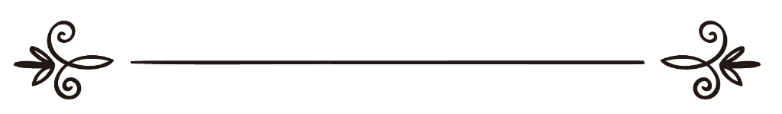 apl½Zv kzmenlv AÂ ap\ÖnZvapl½Zv Ip«n IS¶a®þa¦Slwk Pamenمحرمات استهان بها كثير من الناسمحمد صالح المنجدترجمة: محمد كوتي أبو بكرمراجعة: حمزة جماليمقدمة المؤلف{KÙIÀ¯mhnsâ hm¡pIÄ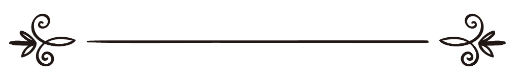 \nÝbw, Hcn¡epw ]mgm¡m³ ]mSnÃm¯ Nne \nÀ _Ô Imcy§sf AÃmlp hnizmknIfpsS taÂ \nÀ _Ôam¡pIbpw, ewLn¡m³ ]mSnÃm¯ Nne AXnÀ ¯nIsf \nbaam¡pIbpw, If¦w hcp¯m³ ]mSnÃm ¯ Nne Imcy§sf ]hn{Xam¡pIbpw sNbvXn«p­v. \_n() ]dªp:  ما أحل الله في كتابه فهو حلال ، وما حرّم فهو حرام ، وما سكت عنه  فهو عافية ، فاقبلوا من الله العافية ، فإن الله لم يكن نسياً (حاكم)    "AÃmlp Xsâ {KÙ¯nÂ A\phZ\obam¡nbsXm s¡ A\phZ\obhpw, \ntcm[n¨sXms¡ \njn²hpw, au\w ]men¨sXms¡ Xr]vXns¸«p X¶XpamWv. AXn \mÂ Xr]vXns¸«p X¶hsb \n§Ä kzoIcn¡pI. ti jw \_n() "Xm¦fpsS c£nXmhv ad¡p¶h\mbn«nÃ' F¶ JpÀB³ hN\w HmXpIbpw sNbvXp. (lmInw).\njn²§Ä AÃmlphnsâ AXnÀ hc¼pIfmWv. AÃmlp ]dbp¶p: ----------"Ah AÃmlphnsâ (\nba) ]cn[n IfmWv, Ahsb \n§Ä kao]n¡pI t]mepacpXv' (_ Jd:187). Xsâ \nba ]cn[nIsf ewLn¡pIbpw ]hn{X am¡nb Imcy§sf If¦s¸Sp¯pIbpw sN¿p¶hÀ s¡Xnsc AÃmlp I\¯ Xm¡oXv \ÂInbncn¡p¶p. AÃmlp ]dbp¶p:(ومن يعص الله ورسوله ويتعد حدوده يدخله ناراً خالداً فيها وله عذاب مهين)"AÃmlphnt\mSpw Ahsâ {]hmNIt\mSpw BÀ [n ¡mcw {]hÀ¯n¡pIbpw Ahsâ (\nba) ]cn[nIsf ewLn¡pIbpw sN¿p¶pthm Ahs\ AÃmlp \cIm ánbnÂ {]thin¸n¡pw. Ah\XnÂ \nXyhmknbmbncn ¡pw. A]am\Icamb in£bmWv Ah\pÅXv, (\nkm Av: 14). \njn²§fnÂ \n¶pw hn«p\nÂ¡Â \nÀ_Ô amWv. \_n() ]dªp: (ما نهيتكم عنه فاجتنبوه وما أمرتكم به فافعلوا منه مااستطعتم)"\n§tfmSv Rm³ hntcm[n¨hsb \n§Ä shSnbpI. Rm³ \n§tfmSv IÂ¸n¨XnÂ km[yamhp¶Xv \n§Ä {]hÀ¯n¡pIbpw sN¿pI' tZtlÑsb ]n³]äp¶ ZpÀ_e a\kvIcpw hnZymhn lo\cpamb NnetcmSv C¯cw \njn²§sf¡pdn¨v ]d ªmÂ "FÃmw \njn²w, Hcp Imcys¯bpw \n§Ä l dmam¡msX hnSp¶nÃtÃm, \n§Ä R§fpsS PohnXw Xs¶ {]bmk¯nem¡p¶p. R§fpsS PohnX amÀ¤ s¯bpw R§fpsS lrZb§sfbpw \n§Ä sRcp¡p ¶p. \njn²am¡epw XSbepaÃmsX asäm¶pw \n§fp sS ASp¡enÃ. aXw Ffp¸amWv, Imcy§Ä hnimehp amWv.AÃmlp ]m]§Ä s]mdp¡p¶h\pw IcpWmab \pamWv' Fs¶ms¡bmbncn¡pw AhcpsS {]XnIcWw.C¡q«tcmSv \ap¡v ]dbm\pÅXv, XoÀ¨bmbpw A Ãmlp Dt±in¡p¶Xv Ah³ hn[n¡p¶p. AXns\ tNm Zyw sN¿m³ BÀ¡pw AhImianÃ. Ah³ kq£va Úm\nbpw bpànam\pamWv. Ah³ Dt±in¡p¶Xv A \phZ\obam¡pIbpw, Dt±in¡p¶Xns\ \njn²am¡p Ibpw sN¿p¶p. Ah³ ]cnip²\mWv. Ah³ hn[n¨ Xns\ Xr]vXns¸SpIbpw ]qÀ®amb A\pkcWw Im Wn¡pIbpw sN¿pI F¶Xv Ah¶pÅ hnt[bXz¯n sâ ASnØm\ \nba§fnÂs¸«XpamWv.AÃmlphnsâ hn[nIÄ Ahsâ bpànbnÂ \n ¶pw Ahsâ AdnhnÂ \n¶pw Ahsâ \oXnbnÂ \n ¶pw DÂ`hn¡p¶XmWv. AXv Xamitbm hnt\mZtam AÃ. AÃmlp ]dbp¶p: ------------------------------وتمت كلمة ربك صدقاً وعدلاً لا مبدل لكلماته وهو السميع العليم  "\nsâ c£nXmhnsâ hN\w kXy¯nepw \oXnbnepw ]cn]qÀ®ambncn¡p¶p. Ahsâ hN\§Ä¡v amäw h cp¯m\mcpanÃ. Ah³ FÃmw tIÄ¡p¶h\pw Adn bp¶h\pas{X'(A³Bw:115) ldmansâbpw lemensâ bpw am\ZÞw AÃmlp \ap¡v hyàam¡n¯¶n«p ­v. Ah³ ]dbp¶p:  يحل لهم الطيبات ويحرّم عليهم الخبائث ( الأعراف : 157)"\Ã hkvXp¡Ä At±lw (apl½Zv() AhÀ¡v A \phZ\obam¡pIbpw No¯ hkvXp¡Ä AhÀ¡v \n jn²am¡pIbpw sN¿p¶p' (7 : 157).At¸mÄ \ÃsXÃmw A\phZ\obhpw No¯sbÃmw \njn²hpamWv. ldmam¡epw lemem¡epw AÃmlp hnsâ am{Xw AhImihpamWv.Cu AhImiw A[nIm cw Bsc¦nepw AhImis¸SpItbm aäpÅhÀ¡v Øm ]n¨p \ÂIpItbm sNbvXmÂ Ah³ Gähpw henb Ahnizmknbpw CkvemanÂ \n¶v ]pd¯mbh\pamWv. AÃmlp ]dbp¶p: أم لهم شركاء شرعوا لهم من الدين مالم يأذن به الله "AXÃ,AÃmlp A\phZn¨n«nÃm¯ Imcyw aXambn A hÀ¡v \nÝbn¨p sImSp¯ hÃ ]¦mfnIfpw AhÀ¡p t­m?'  JpÀB\pw kp¶¯pw Bg¯nÂ a\Ênem¡nb ] ÞnX·mÀ¡ÃmsX lemepw ldmapw kw_Ôn¨v kw kmcn¡m³ ]mSnÃ. AdnhnÃmsX lemem¡pIbpw l dmam¡pIbpw sN¿p¶ BfpIÄ¡v hnip² JpÀB\n Â iàamb Xm¡oXp­v. AÃmlp ]dbp¶p: ----------- "\n§fpsS \mhpIÄ hntijn¸n¡p¶Xnsâ ASn Øm\¯nÂ 'CXv A\phZ\obamWv' 'CXv \njn²am Wv' F¶n§s\ \n§Ä IÅw ]dbcpXv. \n§Ä AÃm lphnsâ t]cnÂ IÅw sI«n¨a¡pIbs{X (AXnsâ A\´c ^ew) (16:116)   JÞnXamb \njn²§Ä JpÀB\nepw kp¶¯n epw hyàambn ]dbs¸«ncn¡p¶p, AÃmlp ]dªXp t]mse:قل تعالوا أتل ما حرم ربكم عليكم ألا تشركوا به شيئاً وبالوالدين إحساناً ولا تقتلوا أولادكم من إملاق(الأنعام : 151) "(\_ntb)]dbpI:\n§Ä hcq! \n§fpsS c£nXmhv \n§fpsS taÂ \njn²am¡nbXv \n§Ä¡v Rm³ ]d ªp tIÄ¸n¡mw. Aht\mSv bmsXm¶ns\bpw ]¦p tNÀ¡cpXv. amXm]nXm¡Ä¡v \·sN¿Ww. Zmcn{Zyw ImcWambn kz´w a¡sf \n§Ä sIm¶p IfbcpXv" (A³Bw: 151).A{]Imcw Xs¶ \_n()bpsS hm¡pIfnepw [mcm fw \njn²§sf hyàam¡nbXmbn¡mWmw. At±lw ]dªp:  (إن الله حرم بيع الخمر والميتة والخنزير والأصنام) (أبوداود)'\nÝbw aZyw, ihw, ]¶n, hn{Kl§Ä F¶nh hnÂ ¡p¶Xv AÃmlp \njn²am¡nbncn¡p¶p' (A_qZmhq Zv). asämcp hN\¯nÂ ImWmw: (إن الله إذا حرَّم شيئاً حرَّم ثمنه) (دار قطني)'AÃmlp Hcp hkvXp \njn²am¡nbmÂ AXnsâ hne bpw \njn²amWv' (ZmdpJpXzv\n).AXpt]mse, Nne {]tXyIhn`mKw km[\§sf \n jn²am¡ns¡m­v JpÀB\nÂ ]cmaÀiw ImWmw. Nn e `£y hkvXp¡sf kw_Ôn¨v h¶ hN\w AXn\v DZmlcWamWv. AÃmlp ]dbp¶p: حُرِّمت عليكم الميتة والدم ولحم الخنزير وما أهل لغير الله به والمنخنقة والموقوذة والمتردية والنطيحة وما أكل السبع إلا ما ذكيتم وما ذبح على النصب وأن تستقسموا بالأزلام  (المائدة :3) "ihw, càw, ]¶namwkw, AÃmlp AÃm¯hcpsS t] cnÂ Adp¡s¸«Xv, izmkw ap«n¨¯Xv, ASn¨p sIm¶ Xv, hoWp N¯Xv, h\yarKw ISn¨p Xn¶Xv, F¶nh \n §Ä¡v \njn ²am¡s¸«ncn¡p¶p. F¶mÂ (Poht\m sS) \n§Ä Adp¯Xv CXnÂ \ns¶mgnhmIp¶p. {]Xn jvTIÄ¡v ap¼nÂ _enbÀ¸n¡s¸«Xpw (\n§Ä¡v \n jn²amIp¶p). A¼pIfp]tbmKn¨v `mKyw t\m¡epw (\n§Ä¡v \njn²amIp¶p)' (amCZ: 3)sshhmlnI cwK¯v \njn²am¡s¸«Xns\ AÃm lp C{]Imcw hyàam¡pIbp­mbn: حُرِّمت عليكم أمهاتكم وبناتكم وأخواتكم وعماتكم وخالاتكم وبنات الأخ وبنات الأخت وأمهاتكم اللاتي أرضعنكم وأخواتكم من الرضاعة وأمهات نسائكم(النساء : 23) "\n§fpsS amXm¡Ä, ]p{XnamÀ, ktlmZcnamÀ, ]nXr ktlmZcnamÀ, amXrktlmZcnamÀ, ktlmZc]p{XnamÀ, ktlmZco]p{XnamÀ, \n§sf apeIpSn¸n¨ t]mä½amÀ, apeIpSn aptJ\bpÅ \n§fpsS ktlmZcnamÀ, \n§ fpsS `mcymamXm¡Ä, F¶nhÀ(Ahsc hnhmlw sN¿ Â) \n§Ä¡v \njn²am¡s¸«ncn¡p¶p'(\nkmAv: 23).k¼mZy cwKs¯ \njn²s¯bpw AÃmlp hyà am¡n:"AÃmlp I¨hSs¯ A\phZ\obam¡pIbpw ] enisb \njn²am¡pIbpw sNbvXncn¡p¶p"(_Jd:275).Xsâ ASnbmdpItfmSv At§bäw ImcpWyhm\mb AÃmlp, ¢n]vXs¸Sp¯m\mhm¯{X C\w \Ã hkvXp ¡sf \ap¡v A\phZ\obam¡n¯cnIbpw sNbvXp.A \phZ\obambXv At\IamWv, AXp sIm­v Xs¶ A \phZ\ob§sf F®n¸dªnÃ. F¶mÂ \njn²§Ä \ap¡v a\Ênem¡phm\pw shSnbphm\pw km[yamhp ¶tXbpÅqsh¶Xn\mÂ Ah am{XamWv ¢n]vXs¸Sp ¯s¸«Xv. AÃmlp ]dbp¶p:   وقد فصل لكم ما حرم عليكم إلا ما اضطرتم إليه  (الأنعام:119) "\n§fpsS taÂ \njn²am¡s¸«Xv Ah³ \n§Ä¡v hniZoIcn¨p X¶n«p­v. \n§Ä(Xn¶phm³) \nÀ_Ôn ¡s¸«sXmgnsI' (A³Bw: 119).F¶mÂ A\phZ\obambhsb \ÃXmsW¦nÂ l emse¶v sam¯¯nÂ ]cmaÀin¡pIbmWv JpÀB³ sNbvXXv:يا أيها الناس كلوا مما في الأرض حلال طيباً(البقرة : 168)  "a\pjytc `qanbnÂ \n¶v \ÃXpw hninjvSambXpw \n §Ä `£n¨p sImÅpI' (_Jd: 168).sam¯¯nÂ FÃm hkvXp¡fpw A\phZ\obam¡p Ibpw \njn²amsW¶Xn\v sXfnhv Øncs¸Sp¶Xp h sc A\phZ\obambn AwKoIcn¡pIbpw sNbvXp F ¶Xv AÃmlphnsâ DZmcXbpw Xsâ ASnbmdpItfmSp Å Ahsâ ImcpWyhpw hnimea\kvIXbpamWv. A Xn\mÂ Ah¶v \µn ImWn¡epw Ahs\ kvXpXn¡ epw A\pkcn¡epw \½psS _m[yXbpamWv. NneÀ¡v \njn²amb Imcy§sf ¢n]vXhpw hyà ambpw tcJs¸Sp¯s¸«v ImWpt¼mÄ CkvemanI \nb a§tfmSpÅ kao]\w ImcWw AhcpsS a\Êv IpSp ÊmhpIbmWv. CXv hnizmk ZuÀ_eys¯bpw icoA ¯ns\¡pdn¨ hnhct¡Sns\bpamWv ImWn¡p¶Xv. C ¡q«À¡v aXw  Ffp¸amsW¶v hyàam¡ns¡mSp¡m ³ th­n C\nbpw lemepIsf F®n¸dªp sImSp ¡Wsa¶mtWm AhÀ Dt±in¡p¶Xv?. CkvemanI \n ba§Ä AhcpsS PohnXs¯ sRcp¡p¶nÃ F¶hÀ ¡v kam[m\aSbm³ A\phmZ§fpsS ]«nI C\nbpw ChÀ¡v kaÀ¸n¡Wsa¶mtWm AhÀ Dt±in¡p¶Xv?AtXm H«Iw, ]ip, BSv, apbÂ, am³, Im«mSv, tIm gn, {]mhv, Xmdmhv, H«I¸£n apXembhbnÂ \ns¶m s¡ Adp¡s¸«Xnsâ amwk§fpw, sh«pInfnbpsSbpw aÂky¯nsâbpw ih§fpsams¡ A\phZ\obam sW¶v ]dªp sImSp¡Wsa¶mtWm AhÀ B{Kln ¡p¶Xv? AtXm ]¨¡dnIÄ, Noc, ]g§Ä, aäp [m\y§Ä, D]Imc{]Zamb aäp^e§Ä, F¶nh lememsW¶v ] dbWsa¶mtWm AhÀ B{Kln¡p¶Xv?AtXm shÅw, ]mÂ, tX³, F®, kpÀ¡, F¶nh  lememsW¶pw, D¸v, IdntNcphIÄ, apXembhbpw, a c§fpw Ccp¼pw aWÂ, NcÂ, ¹mÌnIv, dºÀ, ¥mkv ap Xembhbpw, arK§fpsS ]pd¯pw hml\§fnepw Xo h­n, I¸Â, hnam\w F¶nhIfnsems¡ bm{Xbpw l ememsW¶v ]dbWsa¶mtWm AhÀ B{Kln¡p¶Xv?FbÀ I­oj\pIÄ, {^nUvPpIÄ, hmjnwKv sajo \pIÄ, DW¡pb{´§Ä, s]mSn¡p¶ b{´§Ä,]o¨p ¶ b{´§Ä, ]ngnbp¶ b{´§Ä t]msebpÅ b{´ §Ä, aäpÅ sshZypX D]IcW§Ä, NnInÂk,F©n \obdnwKv IW¡v, sXÀtamÌmäv, tKmf imkv{Xw, sI«nS \nÀ½mWw, shÅw, s]t{SmÄ J\\w, J\nIÄ, sSIv t\mfPn, {]nânwKv t]msebpÅh¡v D]tbmKn¡p¶ h kvXp¡Ä, I¼yq«dpIÄ F¶nhbpw A\phZ\obam sW¶v (]dbWsa¶mtWm AhÀ ]dbp¶Xv?). tIm«¬, ]cp¯n, I¼nfn, tcmaw, A\phZ\obamb tXmepIÄ, ss\tem¬, t]mfnÌÀ apXembhbpw, hn hmlw, I¨hSw, hm§Â, GsäSp¡Â, amäÂ, hmSI s¡Sp¡Â, Iqenthe, F¶nhbpsS ASnØm\w, B imcn¸Wn, Ccp¼p]Wn, dnt¸dnwKv, BSns\ ta¡Â F ¶nhbpsams¡ A\phZ\obamsW¶v F®n¯n«s¸Sp ¯n¸dbWsa¶mtWm AhÀ Dt±in¡p¶Xv?.  C{]Imcw F®n¯n«s¸Sp¯n Hcp ]«nIbm¡Â km[yamsW¶v \n§Ä¡v tXm¶p¶pt­m? C¡q«À s¡´m ]dbp¶Xv a\Ênemhp¶nsÃt¶m?F¶mÂ Zo³ Ffp¸amsW¶ C¡q«cpsS hmZw A kXyw Dt±in¨p sIm­pÅ Hcp kXy]ZamWv. Cu aX ¯nÂ Ffp¸sa¶Xv sIm­pÅ hnh£, P\§Ä¡v tXm¶nb t]mse AhÀ¡v sN¿msa¶Ã. adn¨v icoA ¯v IW¡m¡nbXv A\pkcn¨mWv sNt¿­Xv. aXw Ffp¸amsW¶ hmZ¯nsâ ASnØm\¯nÂ bm{Xm thfbnÂ \akvImcw PwDw Jkzvdpam¡n \akvIcn¡ Â, bm{X¡mc³ t\m¼v Hgnhm¡Â, \m«nÂ Xmakn¡p ¶bmÄ¡v Hcp cmhpw Hcp ]Iepw bm{X¡mc\v aq¶v cm{XnIfpw AhbpsS ]IepIfpw Jp^v^bpsSbpw tkmIvknsâbpw taÂ XShÂ, shÅw D]tbmKn¡m³ `b¡p¶ L«¯nÂ Xb½pw sN¿Â, tcmKnIfpw ag bp­mhp¶ L«¯nepw c­v \akvImc§sf tNÀ¯v \akvIcn¡Â, hnhmlamtemNn¡p¶h³ A\ykv{Xo sb t\m¡Â, kXyewL\¯n\pÅ {]mbÝn¯¯nÂ ASna tamN\w, `£Ww sImSp¡Â, hkv{Xw \ÂIÂ F¶nhbnÂ GsX¦nepw H¶v XncsªSp¡m\pÅ A \phmZw, \nÀ_ÔnX L«¯nÂ ihw `£n¡m\pÅ A \phmZw t]msebpÅ idCbmb B\pIqey§Ä FSp ¡p¶Xn\pw AÃmlp \njn²am¡nb Imcy§sf sN ¿p¶Xn\pw CSbnÂ hfsc henb A´cap­v.AXp t]mse, \njn²am¡s¸Sp¶ GsXmcp ldman epw Hcp bpàn IqSn D­mbncn¡pw F¶Xv Hcp apkv enw Adnªncnt¡­ ImcyamWv. \njn²§sf GÀs¸ Sp¯p¶XneqsS Xsâ ASnaIÄ F´v sN¿p¶p F¶v AÃmlp ]co£n¡pIbmWv. \cI¡mÀ¡pw kzÀ¤¡m À¡panSbnepÅ hyXymkw, \cI¡mÀ X§fpsS tZtl ÑbnÂ ap§n Pohn¨p F¶Xpw, kzÀ¤¡mÀ shdp¡s¸ « Imcy§sf sXm«v £an¨p F¶XpamWv. Cu ]co£ Ww CÃmbncps¶¦nÂ A\pkcn¡p¶hs\bpw [n¡m cnsbbpw thÀXncn¨v Adnbpambncp¶nÃ.AÃmlphnsâ IÂ¸\Isf kzoIcn¡pt¼mÄ A\p`hnt¡­n hcp¶ {]bmks¯ hnizmknIÄ ho£n¡p¶Xv {]Xn^teÑ tbmsSbpw AÃmlphnsâ s]mcp¯w Imw£n¨p sIm ­pamWv.At¸mÄ B sRcp¡w AhÀ¡v \nÊmcambn A\p`hs¸Sp¶p. F¶mÂ I]ShnizmknIÄ AÃmlp hnsâ IÂ¸\Ifnse sRcp¡s¯ ho£n¡p¶Xv th Z\bpsSbpw hnja¯nsâbpw XSÊ§fpsSbpw ho£ Wt¯msSbmWv. AXn\mÂ Imcyw AhÀ¡v IqSpXÂ {]bmkIcambpw A\pkcWw hnjaIcambpw AhÀ ¡\p`hs¸Sp¶p.AÃmlphns\ A\pkcn¡p¶h³ \njn²§sf D t]£n¡p¶XneqsS am[pcyw A\p`hn¡pIbmWv. A Ãmlphn\v th­n Bsc¦nepw Hcp Imcyw Dt]£n¡p ¶psh¦nÂ AXnepw \ÃXv AÃmlp At±l¯n\v ]I cw \ÂIpw. Cuam\nsâ am[pcyw Ah³ Xsâ lrZb ¯nÂ A\p`hn¡pIbpw sN¿pw.CkvemanI icoA¯nÂ \njn²am¡nbn«pÅ G Xm\pw Imcy§Ä JpÀB\nsâbpw kp¶¯nsâbpw A SnØm\¯nÂ hniIe\w sN¿pIbmWv Cu ktµi ¯neqsS. Cu IpäIrXy§Ä C¶v ]msS hym]n¨n«pÅ Xpw apkvenwIÄ A[nIhpw s]mXpsh AIs¸«n«pÅ XpamWv. KpWImw£bpw kphyàXbpamWv CXneqsS Rm³ Dt±in¡p¶Xv. F\n¡pw Fsâ apkvenw ktlm Zc§Ä¡pw k·mÀ¤hpw AXn\pÅ `mKyhpw AÃmlp hnsâ \nba ]cn[nIÄ¡pÅnÂ \nÂ¡m\pÅ Xu^o Jpw D­mhs«.FÃmhn[ \njn²§fnÂ \n¶pw Ah³ \s½ AIäpIbpw FÃm Xn·IfnÂ \n¶pw Ah³ \ s½ Im¯p c£n¡pIbpw sN¿pamdmhs«.Ah³ c£ IcnÂ D¯a\pw IcpWmab\pamWv. þ {KÙIÀ¯mhv.**********الشرك باللهAÃmlphnÂ ]¦ptNÀ¡Â\njn²amb Imcy§fnÂ sht¨ähpw `b¦cambXm Wv AÃmlphnÂ ]¦ptNÀ¡Â. A_q_IÀ() dnt¸m À«v sNbvX Hcp lZoknÂ {]hmNI³() ]dbp¶p: --------------------------"h³]m]§fnÂ sht¨ähpw henb ]m]s¯ Rm ³ \n§Ä¡v Adnbn¨p Xcs«tbm? (At±lw tNmZyw aq¶v {]mhiyw BhÀ¯n¨p) AhÀ ]dªp: "AsX, AÃmlphnsâ ZqXsc', At±lw ]dªp:"AÃmlphnÂ ]¦p tNÀ¡emWXv'(_pJmcn, apkvenw). inÀ¡v HgnsI atäsXmcp ]m]hpw AÃmlp s]mdp¯p sImSpt¯ ¡pw. F¶mÂ inÀ¡v s]mdp¡s¸Sm³ {]tXyIamb ] Ým¯m]w Xs¶ th­Xp­v. AÃmlp ]dbp¶p: ------------------------------"\nÝbw AÃmlp Ah\nÂ ]¦ptNÀ¡p¶Xns\ s]mdp¡pIbnÃ. AXÃm¯Xns\ Ah³ Dt±in¡p¶ hÀ¡h³ s]mdp¯v sImSp¡p¶XmWv" (\nkmAv: 48).CkvemanÂ \n¶v ]pd¯mhm³ ImcWam¡p¶Xpw, Gähpw henb ]mXIambXpw, inÀ¡v sN¿p¶ Ah ØbnÂ acWs¸«mÂ \cI¯nÂ imizXam¡p¶h bpw inÀ¡nsâ Iq«¯nep­v. At\Iw apkvenw cmPy §fnÂ hsc hym]Iambn«pÅ C¯cw inÀ¡nsâ {] IScq]amWv J_À Bcm[\.**************عبادة القبورJ_À Bcm[\a¬ adª Huenbm¡Ä¡v Bhiy§Ä \ndthän ¯cm\pw _p²nap«pIÄ AIäm\pw Ignbpw F¶ hn izmk¯nÂ AhtcmSv klmbaÀ°n¡pIbpw B]Â L«§fnepw aäpw AhtcmSv c£¡v th­n ZpB sN¿p Ibpw sN¿p¶phn¶v At\Iw apkvenwIÄ. CXv bYmÀ °¯nÂ AhÀ¡pÅ Bcm[\bmWv. Bcm[\ AÃm lphn\v am{Xta AÀ¸n¡mhq. JpÀB³ ]dbp¶p: --------------------------- ( الإسراء : 23 ) وقضى ربك ألا تعبدوا إلا إياه "\nsâ \mY³ hn[n¨ncn¡p¶p, \o Ahs\bÃmsX B cm[n¡cpsX¶v" (CkvdmAv: 23).AXp t]mse A]IS§fnÂ c£¡pth­nbpw ip ]mÀi tXSn s¡m­pw A¼nbm¡Ä, kzmenlo§Ä t]mse acWs¸« BfpItfmSv ZpB sN¿p¶Xpw inÀ ¡nÂs¸«XmWv. ImcWw ZpB¡v D¯cw \ÂIp¶h³ AÃmlp am{XamWv. JpÀB³ ]dbp¶p:  أمن يجيب المضطر إذا دعاه ويكشف السوء ويجعلكم خلفاء الأرض أإله مع الله  ( النمل : 62 ) "AYhm IjvSs¸«h³ hnfn¨p {]mÀ°n¨mÂ Ah\p D ¯cw \ÂIpIbpw hnjaw \o¡ns¡mSp¡pIbpw \n §sf `qanbnÂ {]Xn\n[nIfm¡pIbpw sN¿p¶h\m tWm (AXÃ AhcpsS ssZh§tfm) AÃmlpthmsSm ¸w thsd hÃ ssZhhpapt­m" (\wev: 62).aäp NneÀ hÃ ssiJnsâtbm AsÃ¦nÂ hen¿n sâtbm \maw PÂ]n¨p sIm­ncn¡p¶p. AbmfpsS Zn \ NcyIsft¸mepw PohnX¯nÂ ]IÀ¯p¶p. \ndp¯ ¯nepw, Ccp¯¯nepw, H¶v hgpXnbmÂt¸mepw AhÀ ssiJns\ kvacn¡p¶p, AbmfpsS ]XnhpIÄ {]hÀ ¯n¡p¶p. hÃ hn]¯pIfntem {]bmk§fntem A Is¸«mÂ NneÀ hnfn¡p¶p:bm apl½Zv, aäp NneÀ bm Aen, thsd NneÀ bm lpssk³, bm _Zhn, thsd Nn eÀ bm ssiJv aplvbn±o³, AXp t]mse bm imZpeo... bm cn^mCu... bm sF{Zqkv, bm k¿nZ: ssk\_v, bm C_v\p DÂhm³.. C§s\ ]e t]cpIfpw.(CsXÃmw A d_v \mSpIfnÂ AÃmlphn\v ]pdsa hnfn¡s¸Sp¶ a lmßm¡fpsS t]cpIÄ. \½psS \m«nÂ aplvbn±o³ ssitJ, ]p¯w]Ån aq¸tc, _Zvco§tf, a¼pdw X§ tf, ap¯v \_ntb, ap\¼s¯ _ohntb Fs¶ms¡ ] ecpw hnfn¡p¶Xp t]mse). F¶mÂ AÃmlp ]dbp ¶p: -------------- ( الأعراف : 194) إن الذين تدعون من دون الله عباد أمثالكم "XoÀ¨bmbpw AÃmlphn\p ]pdsa \n§Ä hnfn¨p {]m À°n¨p sIm­ncn¡p¶hscÃmw \n§sft¸mepÅ A SnaIÄ am{XamWv' (7 : 194).Nne J_À ]qPIÀ J_dns\ Xzhm^v sN¿p¶p. AXnsâ aqeIsf sXm«pap¯pIbpw AXnsâ taÂ XS hpIbpw AXnsâ I«ne¸SnIfnepw aäpw Npw_n¡pI bpw sN¿p¶p. AhnsSbpÅ a®v AhcpsS apJ¯v ]q ipIbpw J_dns\ ImWp¶ am{XbnÂ AXnsâ ap¼n Â kpPqZv sN¿pIbpw sN¿p¶p. hfsc hn\bt¯msS bpw hW¡t¯msSbpw `b`àntbmsSbpamWv Ahcp sS Bhiy§Ä tNmZn¨p sIm­v AXnsâ ap¼nÂ \n Â¡p¶Xv. tcmKia\w, k´m\ e_v[n, B{Kl k^ eoIcWw, C§s\ hnhn[ Bhiy§Ä AXn\v ap¼n Â \nc¯p¶p. NneÀ AhtcmSv {]mÀ°n¡p¶p. "Fsâ bPam\t\ A§sb Dt±in¨mWv hnZqc¯p\n¶pw Rm ³ h¶ncn¡p¶Xv. As§s¶ ssIsbmgn¡cptX'. A Ãmlp ]dbp¶p: ومن أضل ممن يدعو من دون الله من لا يستجيب له إلى يوم القيامة وهم عن دعائهم غافلون  ( الأحقاف : 5 ) "AÃmlphn\v ]pdsa A´y\mÄ htc¡pw D¯cw sN ¿m¯htcmSv hnfn¨p {]mÀ°n¡p¶hs\¡mÄ Gähpw hgn]ng¨h³ aämcp­v. AhcmIs« ChcpsS {]mÀ°\ sbs¯m«v A{i²cpamWv" (AlvJm^v: 5). \_n() ]d ªp: ------------------------------------ ( من مات وهو يدعو من دون الله ندًّا دخل النار ) ( بخاري )"AÃmlphn\v ]pdsa hÃhtcmSpw hnfn¨p {]mÀ°n¡p ¶ AhØbnÂ acWs¸Sp¶h³ \cI¯nÂ {]thin ¨p".(_pJmcn)Nne BfpIÄ J_dn§Â sh¨v ]pWyw {]Xo£n ¨p sIm­v Xe apÞ\w sN¿p¶p. NnecpsS J_dn§ Â AhcpsS t]cpw Øm\hpsams¡ FgpXnsh¨Xv ImWmw. aäp NneÀ, Cu {]]©¯nsâ \nb{´W¯n epw {Ibhn{Ib¯nepw Huenbm¡Ä¡v kzm[o\aps­ ¶pw AhÀ D]Imc tam D]{Zhtam sN¿m³ IgnhpÅ hcmsW¶pw hnizkn¡p¶p. F¶mÂ AÃmlp ]dbp ¶p:---------------------------------------------------"\n\¡v AÃmlp hÃ tZmjhpw GÂ¸n¡p¶ ] £w Ahs\mgnsI AXv \o¡w sN¿m³ HcmfpanÃ. A h³ \n\¡v hÃ KpWhpw Dt±in¡p¶ ]£w Ah s\mgnsI AXv \o¡w sN¿m³ HcmfpanÃ. Ah³ \n\ ¡v hÃ KpWhpw Dt±in¡p¶ ]£w Ahsâ A\p{K lw X«namäm³ HcmfpanÃ" (bq\pkv: 107).**************النذر لغير اللهAÃmlphÃm¯hÀ¡pÅ t\À¨CXv h³ inÀ¡nÂs¸«XmWv. NneÀ J_dmfnIfpsS t]cnÂ sagpIpXncnbpw shfn¨hpw t\À¨ t\cp¶p. (\ ½psS \m«nÂ Huenbm¡fpsSbpw _Zvco§fpsSbpw t]cnÂ BSpw tImgnbpw aäpw t\À¨bm¡p¶Xp t]m se. Pmd¯nte¡pw ZÀ¤Ifnte¡pw kzÀ®hpw shÅn bpw F®bpw ]Whpw ]elmc§fpw aäpw t\À¨bm ¡p¶Xp t]mse. t\À¨ Hcp Bcm[\bmWv. AXv A ÃmlphÃm¯hÀ¡À¸n¡Â inÀ¡pamWv. hnh:).**************الذبح لغير اللهAÃmlphÃm¯hÀ¡pÅ AdhvAÃmlphn\v am{Xw kaÀ¸nt¡­p¶ Hcp Bcm[ \bmWv arK_en. CXv AÃmlp AÃm¯hcpsS t]cn Â \nÀÆln¡p¶Xv h³ inÀ¡nÂs¸«XmWv. AÃmlp ]dbp¶p:  فصل لربك وانحر ( الكوثر : 2 )----"AXn\mÂ \o \nsâ c£nXmhn\v th­n \akvIcn¡p Ibpw _enbdp¡pIbpw sN¿pI'(108:2). AXmbXv Xm ¦Ä AÃmlphn\v th­n Ahsâ \ma¯nÂ _enbdp ¡pI F¶À°w. \_n() ]dªp: ( لعن الله من ذبح لغير الله )  'AÃmlp AÃm¯hÀ¡v th­n Adp¯hs\ AÃmlp i]n¨ncn¡p¶p'. (apkvenw)AÃmlp AÃm¯hcpsS Xr]vXn¡v th­n Adp¡p ¶Xpw, AÃmlp AÃm¯hcpsS t]cnÂ Adp¡p¶Xpw Hcp t]mse \njn²amWv. AXnÂ \n¶v `£n¡Â ldm amWv. (C¶v \½psS \mSpIfnÂ I­phcp¶t]mse, ap lvbn±o³ ssiJns\t¸msebpÅ alm³amcpsS t]cn epw aäpw t\À¨bm¡p¶Xpw, AXv Adp¡s¸«mÂ ` £n¡p¶Xpw, aJv_dItfmSpw Pmd§tfmSpw _Ôs¸ «v \S¯s¸Sp¶ t\À¨Ifnepw DdqkpIfnepw alm³am cpsS t]cnÂ Adp¡s¸Sp¶XpsaÃmw Xs¶ Cu KW ¯nÂs¸Sp¶p). Ad_v \mSpIfnÂ C¶v I­p hcp¶ C¯c¯nepÅ Hcp inÀ¡³ BNmcamWv Pn¶n\pth ­n Adp¡Â. AXmbXv X\n¡v Hcp hoSv \nÀ½n¡pI tbm hm§n¡pItbm sNbvXv AXnÂ Xmakam¡p¶ Ahkc¯nÂ, AsÃ¦nÂ InWÀ Ipgn¡pItbm atäm sNbvXmÂ Pn¶ns\ Xr]vXns¸Sp¯m³ th­n AXn¶ Sp¯psh¨v Hcp arK_en \S¯p¶p. Pn¶nÂ \n¶pw D ]{Zhap­mhmXncn¡m³ th­nbmWnXv.**************تحليل ما حرم الله أو تحريم ما أحل اللهlemem¡epw ldmam¡epwlemepw ldmapw Xocpam\n¡m\pÅ A[nImcw A ÃmlphÃm¯hÀ¡pw Ds­¶v hnizkn¡epw, Cu hn izmkt¯msSbpw CX\phZ\obamsW¶ hmZt¯msS bpw, AXv Xr]vXns¸«p sIm­pw, kz´w \ne¡v Xnc sªSp¯p sIm­pw, A\nkvemanI \nba§fnte¡pw A\nkvemanI tImSXnIfnte¡pw hn[ntXSn t]mhep saÃmw Xs¶ C¶v hym]Iambn I­phcp¶Xpw h³ inÀ¡nÂs¸«XpamWv. Cu h³ Ip^vdns\ kw_Ôn¨v AÃmlp ]dbp¶p:اتخذوا أحبارهم ورهبانهم أرباباً من دون الله ( التوبة : 31 )"AhcpsS ]ÞnX·mscbpw ]ptcmlnX·mscbpw A Ãmlphn\v ]pdsa AhÀ c£nXm¡fmbn kzoIcn¨p" (Xu_: 31).Cu JpÀB³ hN\w \_n() ]mcmbWw sN¿p¶ Xv tI«t¸mÄ AZn¿v() ]dªp: '{]hmNIsc, AhÀ (PqX IrkvXym\nIÄ) Ahsc (]ptcmlnX·mscbpw ] ÞnX·mscbpw) Bcm[n¨ncp¶nÃsÃm. \_n ]dªp: "icn Xs¶, ]s£ AÃmlp \nbaam¡nbXns\ ]ptcm lnX·mÀ AhÀ¡v A\phZ\obam¡ns¡mSp¡pIbpw AXns\ A\phZ\obambn AhÀ kzoIcn¡pIbpw, A Ãmlp A\phZ\obam¡nbXns\ AhÀ AhcpsS taÂ \njn²am¡pIbpw AXns\ \njn²ambn AhÀ kzoI cn¡pIbpw sNbvXncp¶p.AXv Xs¶bmWv AhÀ¡pÅ Bcm[\" (ss_lJn). _lpssZh hnizmknIfpsS hn tijWambn AÃmlp ]dbp¶p:لا يُحرِّمون ما حرَّم الله ورسوله ولا يَدينون دين الحق ------------------------------------"AÃmlphpw Ahsâ ZqX\pw \njn²am¡nbXns\ A hÀ \njn²ambn AwKoIcn¡pIbpw kXyaXs¯ aX ambn AwKoIcn¡pIbpw sN¿p¶nÃ" (Xu_: 29). JpÀ B³ ho­pw ]dbp¶p:"]dbpI: AÃmlp \n§Ä¡nd¡n ¯¶ Blmc s¯¸än \n§Ä Nn´n¨n«pt­m? F¶n«v AXnÂ (Nne Xv) \n§Ä \njn²hpw (thsd NneXv) A\phZ\obhp am¡nbncn¡p¶p. ]dbpI: AÃmlphmtWm \n§Ä¡v (AXn\v) A\phmZw X¶Xv? AXÃ \n§Ä AÃmlphn sâ t]cnÂ sI«n¨a¡pIbmtWm?' (bq\pkv: 59).**************السحر والكهانة والعرافةamcWw, tPmÂkyw, {]iv\w sh¡Âh³ inÀ¡nÂs¸«XmWv tPmÂkyhpw {]iv\w sh ¡epw. F¶mÂ knlvdv, AYhm amcWw sN¿Â Ahn izmkhpw hn\miIc§fmb Ggv alm]m]§fnÂ s]« XpamWv. D]{Zhap­m¡m\ÃmsX Fs´¦nepw D]Im cw t\SnsbSp¡m³ knlvdv sIm­v km[yaÃ. knlvdv ]Tn¡p¶Xns\¡pdn¨v AÃmlp ]dbp¶p:     ويتعلمون ما يضرهم ولا ينفعهم  (البقرة : 102)‘AhÀ¡p Xs¶ D]{Zhap­m¡p¶Xpw Hcp {]tbmP \hpw sN¿m¯Xpamb ImcyamWv AhÀ ]Tn¨p sIm ­ncp¶Xv" (2 : 102). ho­pw AÃmlp ]dbp¶p:ولا يفلح الساحر حيث أتى  (طه : 69)"knlvdv sN¿p¶h³ FhnsS sN¶mepw hnPbn¡pI bnÃ' (Xzmlm: 69). AÃmlp ]dbp¶p:--------------------------------"kpsseam³ ssZh\ntj[w ImWn¨n«nÃ. F¶mÂ P\§Ä¡v am{´nIhnZy ]Tn¸n¨psIm­v ]nimNp¡fm Wv ssZh \ntj[¯nteÀs¸«Xv. _m_ntemWnÂ lm dqs¯¶pw amdqs¯¶pw t]cpÅ c­v amemJamÀ¡v e`n¨Xns\bpw (]än ]nimNp¡Ä ]dªp­m¡ns¡m ­ncp¶Xv AhÀ ]n´pSÀ¶p) F¶mÂ lmdq¯pw amdq ¯pw GsXmcmÄ¡v ]Tn¸n¡pt¼mgpw 'R§fptSXv H cp ]co£Ww am{XamIp¶p, AXn\mÂ (CXp]tbmKn ¨v) ssZh\ntj[¯nteÀs¸ScpXv F¶v AhÀ ]dªp sImSp¡mXncp¶n«nÃ' (_Jd: 102).knlvdv sN¿p¶hs\ sImÃWsa¶XmWv Ckveman I \nbaw. Ahsâ k¼mZyw apgph³ ldmapw t¾Ñhp amWv. ]mac P\§fpw A{IanIfpw ZpÀ_ehnizmknI fpw a{´hmZnbpsS ASp¡Â t]mhp¶p. X§Ä¡v hn tcm[apÅ hyànIÄs¡XncnÂ amcWw sN¿m³ th ­nbpw {]XnImcw sN¿m³ th­nbpw Ahsc kao]n ¡p¶p.aäp NneÀ knlvdns\ XSbm\pw Agn¡m\pw th ­n a{´hmZnsb Ahew_n¡pIbpw ]e\njn²§fpw AXpaptJ\ {]hÀ¯n¡pIbpw sN¿p¶p. F¶mÂ A Ãmlphns\ Ahew_n¡pIbpw c£ tXSm\pÅ AÃm lphnsâ hN\§ÄsIm­v Aht\mSv tcmKapàn tX SpIbpamWv hnizmkn sNt¿­Xv.(\_n() CJvemkpw apAÆZssX\nbpw HmXns¡m­v Xsâ ssIIfnÂ Du XpIbpw icoc¯nÂ XShpIbpw sN¿mdp­mbncp¶p. A\phZn¡s¸« a{´¯nsâ Hcp cq]amWnXv. hnh:)tPmÂkycpw IW¡pt\m«¡mcpw X§Ä¡v AZr iyw Adnbpw F¶v hmZn¡p¶psh¦nÂ AhÀ Im^ndp Ifpw apivcn¡pIfpamWv. ImcWw AÃmlphn\v am{X ta AZriyw Adnbq. ]mac·mcmb BfpIfpsS k¼¯v ssI¡em¡p hm³ th­n ChÀ ]e D]mb§fpw {]tbmKn¡p¶p. a Wenepw aäpw FgpXÂ (]nªmWsagp¯v t]mse), ssI¡p¼nfnepw kv^SnItKmf§fnepw I®mSnbnepw aäpw a{´n¡Â, C§s\ ]e D]mb§fpw AhÀ {] tbmKn¡p¶p. AhcpsS hm¡pIÄ Ft¸msg¦nepw k Xyt¯mSv tbmPn¨v h¶mÂ Xs¶ sXm®qänsbm¼Xv {]mhiyhpw kXyt¯mSv tbmPn¡mdnÃ. F¶mÂ t`m j·mcmb s]mXp P\§Ä Cu A]qÀÆ tbmPn¸ns\ am{Xta HmÀ¡mdpÅp.I¨hSw, hnhmlw, F¶nhbnsem s¡ `mKy\nÀ`mKy§Ä Xocpam\n¡m\pw aäpw BfpI Ä ho­pw AhcpsS ASpt¯¡v t]mhpIbpw sN¿pw. tPmÂky·mcpsSbpw IW¡pt\m«¡mcpsSbpw ASp ¡Â t]mhpIbpw AhcpsS hm¡pIÄ hnizkn¡pI bpw sN¿p¶hÀ AhnizmknIfpw CkvemanI hr¯ ¯n\p ]pd¯pamWv. \_n() ]dbp¶p:(من أتى كاهناً أو عرّافاً فصدقه بما يقول فقد كفر بما أنزل على محمد)Bsc¦nepw Hcp tPmÂkys\tbm IW¡p t\m«¡mc s\tbm kao]n¡pIbpw Ah³ ]dbp¶Xv hnizkn¡p Ibpw sNbvXmÂ apl½Zv()¡v AhXcn¸n¡s¸«XnÂ (JpÀB\nÂ) Ah³ Ahnizkn¨ncn¡p¶p" (AlvaZv).F¶mÂ ChÀ¡v AZriyadnbpsa¶v hnizkn¡msX Hcp ]co£WmÀ°amWv HcmÄ t]mhp¶sX¦nÂ A bmÄ Im^ndmhpIbnÃ. ]s£, AbmfpsS \mÂ¸Xv Zn hks¯ \akvImcw kzoIcn¡s¸SpIbnÃ. \_n() ] dªp:(من أتى عرّافاً فسأله عن شيئ لم تقبل له صلاته أربعين ليلة) (مسلم)"Bsc¦nepw IW¡pt\m«¡mcs\ kao]n¡pIbpw A ht\mSv hÃ {]iv\¯n\pw ]cnlmcw tNmZn¡pIbpw sNbvXmÂ AbmfpsS \mÂ¸Xv Znhks¯ \akvImcw kzoIcn¡s¸SpIbnÃ' (apkvenw).**************الإعتقاد في تأثير النجوم والكواكبcminIfnÂ hnizkn¡ÂsskZp_v\p JmenZv AÂPpl\n()hnÂ \n¶pw \n thZ\w, At±lw ]dbp¶p: "\_n() R§Ä¡v Cam ambn \akvIcn¨p. \akvImcw Ignªt¸mÄ P\§sf A`napJoIcn¨p sIm­v At±lw tNmZn¨p: "\n§fpsS  dºv F´mWv ]dªsX¶v \n§Ä¡dnbptam?' AhÀ ]dªp:"AÃmlphn\pw dkqen\pw Adnbmw'\_n() ] dªp: "Fsâ ASnaIfnÂ F¶nÂ hnizkn¡p¶hcpw Ahnizkn¡p¶hcpw D­mbncn¡p¶p, AÃmlphnsâ A\p{Klw sIm­pw Ahsâ ImcpWyw sIm­pw R §Ä¡v ag e`n¨ncn¡p¶p F¶v ]dªh³ F¶nÂ hnizkn¡p¶h\pw \£{X§fnÂ Ahnizkn¡p¶h \pamWv. F¶mÂ C¶n¶ RmäptheIÄ sIm­v \ap ¡v ag e`n¨p F¶v ]dªh³ F¶nÂ Ahnizkn¡p ¶h\pw \£{X§fnÂ hnizkn¡p¶h\pamWv' (_p Jmcn). AXp t]mse, Nne Zn\¸{X§fnepw amknIIfnepw {]kn²oIcn¡p¶ hmc^ew, \£{X^ew t]mepÅh sb Ahew_n¡p¶p NneÀ. A¯cw \£{X, hmc^e §fnÂ hnizkn¡Â inÀ¡mWv. AXnÂ hnizmkanÃm sX tIhew Hcp kzØX¡v th­n AXv hmbn¡p¶p sh¦nÂt¸mepw AXv ]m]hpw [n¡mchpamWv.ImcWw, Xsâ hnizmk¯nÂ inÀ¡nsâ em©\bp­m¡m³ ]nimNn\v Ahkcw sImSp¡p¶ Xc¯nepÅ Imcy§ Ä hmbn¡Â hnizmkn¡v ]mSnÃ. **************اعتقاد النفع في أشياء لم يجعلها الخالقDdp¡pw \qepwDdp¡v, \qev, sF¡Ãv, GeÊv, temlw sIm­pÅ Xpw AÃm¯Xpamb c£mIhN§Ä t]mse bmsXmcp D]Imchpw sN¿m¯ hkvXp¡Ä¡v AXn\v Ignbpsa ¶v hnizkn¡p¶Xpw inÀ¡nsâ C\¯nÂs¸Sp¶p. a {´hmZnbpsSbpw tPmÂkysâbpsams¡ \nÀt±i{]Im cw It®dnÂ \n¶pw aäpw XSbm³ X§fpsStbm k ´m\§fpsStbm Igp¯ntem AsÃ¦nÂ icoc¯ntem AsÃ¦nÂ AhcpsS hml\¯ntem ho«ntem Hs¡ _ Ôn¡p¶p. AXp t]mse A]IS§fpw aäpw Hgnhmbn t¸mhWsa¶ Dt±it¯msS, AsÃ¦nÂ AXns\ {]Xn tcm[n¡m³ th­n a{´w P]n¨ tamXnchpw aäpw [cn ¡p¶p.Chsbms¡¯s¶ AÃmlphnÂ `ctaÂ¸n¡p I F¶Xnsâ ISIhncp²amWv.ldmw sIm­pÅ C¯ cw NnInÂk _elo\X hÀ²n¸n¡pI am{XtabpÅq.Cu Bhiy§Ä¡v th­n sI«p¶ GeÊpIfpw a äpw A[nIhpw inÀ¡nÂs¸Sp¶p. ]nimNp¡tfmSpw Pn ¶pItfmSpw klmbw tXSp¶hbmWv AXnÂ A[nI hpw. Ahyà§fmb Nn{X§fpw a\Ênemhm¯ Fgp ¯pIfpw AXnÂ ImWmw. ]e a{´hmZnIfpw AXnÂ inÀ¡nsâ a{´§tfmsSm¸w JpÀB³ Bb¯pIfpw Iq«n¡eÀ¯p¶p. aäp NneÀ \PkpIÄsIm­pw BÀ ¯h càw sIm­pw AXnÂ JpÀB³ Bb¯pIÄ FgpXn ]nSn¸n¡p¶p. C¯cw hkvXp¡Ä hln¡p¶ Xpw _Ôn¡p¶Xpw \njn²amWv. \_n() ]dbp¶p:(من علق تميمةً فقد أشرك ) ( أحمد )  "Bsc¦nepw Xaoa¯v (GeÊv) sI«nbmÂ Ah³ inÀ ¡v sNbvXp' (AlvaZv).GeÊv sI«p¶h³ AXv X\n¡v kz´w \ne¡v D] Imctam D]{Zhtam sN¿psa¶v hnizkn¨mÂ AXv h³ inÀ¡mWv. C\n D]Imcw sN¿p¶Xnt\m D]{Zhw hcp ¯p¶Xnt\m DÅ Hcp ImcWw am{XambmWv GeÊn s\ ImWp¶sX¦nÂ, Ahsâ {]hÀ¯\w sNdnb inÀ ¡nÂs¸Sp¶Xpw, AXmhs« ImcW§fpsS inÀ¡nÂ s¸«Xpw, Ah³ sNdnb inÀ¡v sNbvX apivcn¡pamWv. AÃmlphmIs« GeÊns\bpw aäpw KpWtZmj§Ä ¡pÅ ImcWam¡n GÀs¸Sp¯nbn«panÃ.**************الرياء بالعباداتBfpIsf ImWn¡m³ Bcm[\IÄ sN¿ÂkÂ¡À½§Ä kzoIcn¡s¸Sm\pÅ \n_Ô\I fmWv AXv {]hmNINcytbmSv tbmPn¨p hcnI, AXv t]cn\pw {]ikvXn¡pw th­nbÃmXncn¡pI F¶nh. BfpIsf ImWn¡m³ th­n Bcm[\IÄ sN¿p¶h ³ sNdnb inÀ¡mWv sN¿p¶Xv. AXn\mÂ Xs¶ B IÀ½w Ah\nÂ \n¶pw kzoIcn¡s¸SpIbnÃ.AÃmlp ]dbp¶p:إن المنافقين يخادعون الله وهو خادعهم وإذا قاموا إلى الصلاة قاموا كسالى يراءون الناس ولا يذكرون الله إلا قليلاً (النساء : 142)"XoÀ¨bmbpw I]ShnizmknIÄ AÃmlpsh h©n¡m ³ t\m¡pIbmWv bYmÀ°¯nÂ AÃmlp Ahscbm Wv h©n¡p¶Xv. AhÀ \akvImc¯nÂ \n¶mÂ DZm ko\cmbns¡m­pw BfpIsf ImWn¡phm³ th­n bpamWv \nÂ¡p¶Xv. Ipd¨pam{Xta AhÀ AÃmlphn s\ HmÀ½n¡pIbpÅp' (\nkmAv: 142).t]cn\pw {]ikvXn¡pw th­n {]hÀ¯n¡p¶h sâ Imcy¯nÂ Xm¡oXnsâ kzc¯nÂ {]hmNI h N\§Ä ImWmw. \_n() ]dªXmbn C_v\p Aºm kv() D±cn¡p¶p: (من سمّع سمّع الله به ومن راءى راءى الله به ) (مسلم)"Bsc¦nepw Xs¶¡pdn¨v tIÄ¡m³ th­n {]hÀ¯n ¨mÂ AÃmlp Ahs\¡pdn¨v tIÄ¸n¡pw.Bsc¦nepw aäpÅhsc ImWn¡m³th­n {]hÀ¯n¨mÂ AÃmlp hbmsf ImWn¸n¡pIbpw sN¿pw'. (apkvenw).(temIcp sS ap¼nÂ t]cn\pw s]cpa¡pw th­n {]hÀ¯n¡p ¶hÀ¡v AXv Cu temI¯v sh¨vXs¶ e`n¡psa¶pw AhÀ¡v ]ctemI¯v AXn¶v Hcp {]Xn^ehpw D­m hpIbnsÃ¶pamWv CXnsâ hnh£. hnh:)AÃmlphn\pÅ Bcm[\IÄ {]hÀ¯n¡p¶tXm sSm¸w AXnÂ t]cpw {]ikvXnbpw IqSn HcmÄ B{K ln¨mÂ Ahsâ IÀ½§Ä s]mfnªp t]mbn. JpZv knbmb Hcp lZoknÂ AÃmlp ]dbp¶p: (أنا أغنى الشركاء عن الشرك من عمل عملاً أشرك فيه معي غيري تركته وشركه) (مسلم) "]¦v tNÀ¡p¶hcpsS ]¦v tNÀ¡enÂ \n¶pw [\y\m Wv Rm³. Bsc¦nepw Fsâ IqsS aäpÅhsc ]¦vtN À¯p sIm­v Hcp IÀ½w sNbvXmÂ Ahs\bpw Ah sâ ]¦v tNÀ¡ens\bpw Rm³ Hgnhm¡p¶XmWv'. (ap kvenw).AÃmlphns\ Dt±in¨v BßmÀ°XtbmsS Hcp I À½w sNbvXp sIm­ncns¡ aäpÅhÀ ImWm\pÅ hy {KX AbmfpsS a\ÊnÂ DZbw sN¿p¶psh¦nÂ, AXn t\mSv A\njvSw D­mhpIbpw AXns\ {]Xntcm[n¡m ³ InWªv {ian¡pIbpw sNbvXmÂ AbmfpsS B IÀ½w kzoIcn¡s¸Spw. F¶mÂ AXnte¡v a\ÊnÂ XmÂ¸cyw tXm¶pIbpw AXv Xr]vXns¸SpIbpw sNbv XmÂ `qcn]£w ]ÞnX·mcpsSbpw ho£W¯nÂ A bmfpsS IÀ½w \njv^eamWv.**************الطـيــرةiIp\w t\m¡ÂiIp\w AYhm e£W¸ng F¶XmWv CXv sIm ­v Dt±in¡p¶Xv. AÃmlp ]dbp¶p:"F¶mÂ AhÀs¡mcp \· h¶mÂ AhÀ ]dbpam bncp¶p: '\ap¡v AÀlXbpÅXv Xs¶bmWnXv'. C\n AhÀ¡v hÃ Xn·bpw _m[n¨psh¦ntem AXv aqkm bpsSbpw IqsSbpÅhcpsSbpw iIp\¸ngbmsW¶mW hÀ ]dªncp¶Xv' (AAvdm^v: 131).Fs´¦nepw Hcp {][m\Imcyw sN¿m³ Dt±in¨v C d§pt¼mÄ Pmlnen¿m Ad_nIÄ ]Xnhm¡nbncp¶ Hcp k{¼ZmbamWv iIp\w t\m¡Â. bm{X t]mse h Ã {][m\Imcyhpw Xocpam\n¨mÂ AhÀ Hcp ]£nsb ]nSn¨v AXns\ kzX{´am¡n hnSpw. AXv het¯m«v ] d¶mÂ ip`iIp\ambpw CSt¯m«v ]d¶mÂ ZpxiIp\ ambpw AhÀ KWn¡pw. ip` iIp\amsW¦nÂ Xocpam \n¨ Imcyw AhÀ sN¿pw. F¶mÂ ZpxiIp\amsW¦n Â AXnÂ \n¶pw aS§pIbpw sN¿pw. C¡mcy¯nep Å hn[n \_n() C{]Imcw hyàam¡pIbp­mbn:( الطيرة شرك ) -----------------"]£n e£Ww (iIp\w) t\m¡Â inÀ¡mIp¶p" (A lvaZv)(CXnt\mSv kZriamb ]£ne£Ww t\m¡Â C ¶v Nne apkvenwIfnepw I­phcp¶p. Nne {]tXyI ar K§sfbpw ]£nIsfbpsams¡ ImWp¶Xpw Ahbp sS i_vZw tIÄ¡p¶XpsaÃmw ZpxiIp\ambn NneÀ hn izkn¡p¶p. Icn¼q¨ hne§nt\mSnbmÂ NneÀ bm{X \ndp¯n sh¡p¶p. Ipän¨qfm³ F¶ ]£nbpsS i_v Zw tI«mÂ acWhr¯m´w tIÄ¡psa¶pw, Kufn (] Ãn) i_vZn¨mÂ A]e£WamsW¶pw Im¡bpsS Ic ¨nÂ hncp¶pImcpsS BKa\s¯ Adnbn¡p¶XmsW ¶psams¡ NneÀ hnizkn¡p¶p. CsXms¡¯s¶ A SnØm\ clnXhpw Pmlnen¿ Ad_nIfpsS hnizmk t¯mSv kmZriyamhepamWv). hnh: kz^À amk¯nÂ hnhmlhpw aäpw \S¯Â Aip `ambn ImWp¶Xv t]mse Nne amk§sfbpw,FÃm am k¯nsebpw Ahkm\s¯ _p[\mgvN t]mse Nne Znhk§sfbpw \lvkmbn ImWp¶Xpw, 13 t]mse Nn e \¼dpIsfbpw Nne t]cpIsfbpw aäpw \lvkmbn ImWp¶Xpw,Xsâ IS Xpd¡m³ t]mhpt¼mÄ Hcp A Ôs\tbm, Hcp hnIemwKs\tbm atäm I­v AXv Zpx iIp\ambn ¡cpXn IS Xpd¡msX Xncn¨v t]mcp¶Xp t]msebpÅ iIp\w t\m¡epIsfÃmw Cu KW¯nÂ s¸Sp¶Xpw XuloZnsâ ]qÀ®X¡v hnLmXhpamWv. (taÂ¸dª Imcy§sfÃmw Ad_v \mSpIfnse k{¼ Zmb§fmWv. aplÀdw BZys¯ ]¯v Znhk§Ä \lv kmbn ImWpIbpw, hnhmlw, hnhml\nÝbw, s]®p ImWÂ, Krl{]thiw, bm{X t]msebpÅ Imcy§Ä \S¯msX hn«p \nÂ¡pIbpw sN¿p¶p \½nÂ NneÀ. A{]Imcw Xs¶ NnecpsS ho£W¯nÂ FÃm amk hpw 3þmwXobXn A]iIp\amWv. ImcWw, BZw \_n ()sb kzÀ¤¯nÂ \n¶v ]pd¯m¡nbXv A¶mWs{X. Hmtcm amkhpw 5, 13, 21, Ahkm\s¯ _p[\mgvN F Ãmw \lvkmWv NneÀ¡v, daZm\nÂt¸mepw. sNmÆmgvN sb A]iIp\ambn ImWp¶p NneÀ. A¶v sNmÆnÃm ¯ ZnhkamWs{X. ImcWw, A¶mWv lÆm D½m¡v BÀ¯hap­mbXv. CXv ImcWamWs{X _mÀ_ÀamÀ sNmÆmgvN eoshSp¡p¶Xv. CuZnhkw tcmKap­mbm Â ia\ap­mInsÃ¶pw, Irjnbnd¡nbmÂ AXp \in ¡psa¶pw, hoSv \nÀ½mWw ]qÀ¯nbmhpIbnsÃ¶pw, I¨hShpw aäpw ]cmPbs¸Spsa¶pw NneÀ hnizkn¨p t]mcp¶p. C¯cw ZpxiIp\§sf hniZoIcn¡p¶ Nn e ]«nIIÄ Xs¶ \½psS Ie­dpIfnÂ {]kn²oIcn ¨p ImWmw.IWn ImWp¶Xv hÃ hnIemwKs\tbm bmNIs\ tbm atäm BsW¦nÂ AXv Aip`ambn ImWp¶Xpw, ssI\o«w hnän«nÃ F¶Xn\mÂ IS Xpd¶bpSs\ IS ambn hnÂ¡p¶Xv Aip`ambn ImWp¶Xpw \½psS \m«nÂ I­p hcp¶ C¯cw Zpjn¨ k{¼Zmb§fnÂ NneXmWv) hnh:C¯c¡mcnÂ \n¶pw Xs¶ apà\m¡ns¡m­v \ _n() {]Jym]n¨p. Cwdm\p_v\p lpsskz³() hnÂ \n¶pw \nthZ\w, \_n() ]dªXmbn At±lw ]d bp¶p: ------------------------------------------------ ( ليس منا من تَطيَّرَ ولا تُطُيِّرَ له ولا تَكَهَّنَ ولا تُكُهِّنَ له (وأظنه قال:) أو سَحَرَ أو سُحِرَ له ) (طبراني) "iIp\w t\m¡p¶h\pw BÀ¡p th­nbmtWm iIp \w t\m¡p¶Xv Ah\pw, tPmÂkyw(IW¡pt\m¡Â) sN¿p¶h\pw BÀ¡pth­nbmtWm IW¡p t\m¡p ¶Xv Ah\pw (kzlm_n ]dbp¶p: At±lw C{]Imcw IqSn ]dªpsh¶mWv Rm³ hnNmcn¡p¶Xv) amcWw (knlvÀ) sN¿p¶h\pw BÀ¡pth­nbmtWm amcWw sNbvXXv Ah\pw \½nÂs¸«h\Ã' (Xz_vdm\n).Bcnse¦nepw C{]Imcw kw`hn¨mÂ (iIp\ tZm jw `b¶v Xsâ Hcmhiy¯nÂ \n¶pw ]n´ncnªm Â) A_vZpÃmln_v\p Awdv()hnÂ \n¶pw D±cn¡s¸ « lZoknÂ ]dbp¶XmWv AXn¶pÅ {]mbÝn¯w. \ _n() ]dªp: ------------------------------------------------"iIp\¸ng Bscsb¦nepw Xsâ Hcm hiy¯nÂ \n¶pw ]n´ncn¸n¨mÂ Ah³ inÀ¡v sNbv Xp.AhÀ tNmZn¨p: '{]hmNItc, A§s\ kw`hn¨mÂ AXnsâ {]mbÝn¯w F´mWv? At±lw ]dªp: (أن يقول أحدهم : اللهم لا خير إلا خيرك ولا طير إلا طيرك ولا إله غيرك)(AÃmlp½ em ssJd CÃm ssJdpI,hem ssXzd CÃm ssXzdpI, hemCeml ssKdpI). kmcw:"AÃmlpth \n sâ \·bÃmsX \·bnÃ. \nsâ iIp\aÃmsX iIp\ anÃ.\obÃmsX Bcm[y\nÃ, F¶v ]dbemWv (AlvaZv)iIp\w t\m¡Â Nne a\ÊpIfpsS {]IrXn kz`m hamWv. BfpIÄ¡nSbnÂ AXnÂ Gä¡pdhp­mhmw. AXn\pÅ D¯aamb NnInÂk AÃmlphnÂ `ctaÂ ¸n¡emWv. C_v\p akvDuZv() ]dªXp t]mse: 'R §fpsS a\ÊnÂ hsc iIp\w AÂ¸sams¡ {]XnIc Ww D­m¡mXncp¶n«nÃ, F¶mÂ "Xh¡pÂ' (AÃm lphnÂ `ctaÂ¸n¡Â) sIm­v AÃmlp AsXÃmw \o ¡n¡fbpw'. (A_qZmhqZv).**************الحلف بغير اللهAÃmlphÃm¯hscs¡m­v kXyw sN¿ÂXm³ Dt±in¡p¶ krjvSnIsfs¡m­v kXyw sN ¿pI F¶Xv AÃmlphnsâ am{Xw alXz¯nÂs¸«Xm Wv. F¶mÂ AÃmlphns\s¡m­ÃmsX Hcp krjvSn ¡pw kXyw sN¿m³ AhImianÃ. At\Iw BfpIfp sS \mhneqsS C¶v hcp¶Xv AÃmlphÃm¯hscs¡m ­pÅ kXy hmIy§fmWv. kXyw sN¿eneqsS sN¿ s¸Sp¶ hyànsb alXzs¸Sp¯pIbmWv sN¿p¶Xv. AXv AÃmlphns\bÃmsX ]mSpÅXÃ.C_v\p DaÀ() hnÂ \n¶pw \nthZ\w, \_n() ]dbp¶p: ( ألا إن الله ينهاكم أن تحلفوا بآبائكم، من كان حالفاً فليحلف بالله أو ليصمت) "AdnbpI! \n§fpsS ]nXm¡sfs¡m­v \n§Ä k Xyw sN¿p¶Xv AÃmlp \n§tfmSv hntcm[n¡p¶p. k Xyw sN¿p¶h³ AÃmlphnsâ t]cnÂ kXyw sN¿ s«, AsÃ¦nÂ au\w ]men¡s«' (_pJmcn). C_v\p Da À()hnÂ \n¶pw \nthZ\w: \_n() ]dbp¶p:( من حلف بغير الله فقد أشرك ) "AÃmlphÃm¯hscs¡m­msc¦nepw kXyw sNbvXm Â Ah³ inÀ¡v sNbvXp' (AlvaZv).\_n()]dªp:-----( من حلف بالأمانة فليس منا ) -------- "Aam\¯v sIm­v Bsc¦nepw kXyw sNbvXmÂ Ah ³ \½nÂs¸«h\Ã" (A_qZmhqZv).IAv_sbs¡mt­m Aam\¯v sImt­m {]ikv Xn, klmbw, HcphyànbpsS A\p{Klw, Hcphyànbp sS PohnXw (A¼nbm¡Ä, Huenbm¡Ä, iplZm¡Ä t]msebpÅhcpsS t]cnepw aäpw kXyw sN¿p¶Xpw, X§·mcpsSbpw _ohnamcpsSbpw t]cnÂ kXywsN¿p ¶Xpw CXnÂs¸Sp¶p.) \_nbpsStbm hen¿nsâtbm Pmlv (alXzw) F¶nh sIm­pw ]nXm¡Ä, amXm¡Ä F¶nhscs¡m­pw, Ip«nIfpsS XebnÂ ssI sh¨pw kXyw sN¿Â \njn²amWv. C¯cw \njn²§Ä B cnse¦nepw h¶mÂ {]mbÝn¯ambn lZoknÂ h¶ t]mse C{]Imcw ]dbWw. \_n() ]dbp¶p:( من حلف فقال في حلفه باللات والعزى فليقل لا إله إلا الله )-------------"Bsc¦nepw kXyw sNbvXt¸mÄ Xsâ kXy¯nÂ em ¯, DÊ t]msebpÅ t]cpIÄ h¶p t]mbmÂ ({]mb Ýn¯ambn) Ah³ "emCeml CÃÃmlv'F¶v ]dbs«' (_pJmcn).Cu cq]¯nepÅ inÀ¡nsâbpw ldmansâbpw K W¯nÂ hcp¶ kwkmcssienIÄ C¶v [mcmfambn ]ecnepw I­phcp¶p. "AÃmlphnt\mSpw Xm¦tfmSpw Rm³ c£ tXSp¶p' "Rm³ AÃmlphnsâbpw Xm¦fp sSbpw taÂ `ctaÂ¸n¡p¶p' 'CXv AÃmlphnÂ \n ¶pw Xm¦fnÂ \n¶pw IqSnbmWv' "AÃmlphpw Xm¦fp aÃmsX F\n¡mcpanÃ' "BImi¯nÂ F\n¡v AÃm lphpw `qanbnÂ F\n¡v Xm¦fpamWv'"AÃmlphpw Xm ¦fpw CÃmbncps¶¦nÂ' "Rm³ CkvemanÂ \n¶pw H gnhmbh\mWv' "\in¨Imeta' t]msebpÅ hm¡pI sfms¡ C¶v apkvenwIfnÂ \n¶pw tIÄ¡p¶ inÀ¡ ³ hm¡pIÄ¡v DZmlcWamWv. AXp t]mse¯s¶ "CXv \miw ]nSn¨ ImeamWv, IjvSImew, CXv ZpxiIp \w ]nSn¨ kabamWv, Imew \s½ h©n¡pIbmWv' t]msebpÅ Imes¯ No¯ hnfn¡p¶ hm¡pIfpw \njn²amb inÀ¡³ hm¡pIfnÂs¸Sp¶p.ImcWw Im es¯ No¯ hnfn¡Â Ime¯nsâ krjvSmhmb A Ãmlphnte¡mWv aS§p¶Xv. AXpt]mse "iIp\w ]n Sn¨ {]IrXn' t]msebpÅ hm¡pIfpw, "A_vZpÂako lv' (tbipZmkv), "A_vZpÀdkqÂ' (dkqensâ ASna), "A_vZpÂ lpssk³'(lpssksâ ASna) t]msebpÅ AÃmlphÃm¯hsc Bcm[ycm¡p¶Xmbn tZymXn¸n ¡p¶ \ma§fpsaÃmw Xs¶ \njn²§fmWv.AXpt]m se¯s¶ XuloZn\v hncp²ambn«pÅ B[p\nI km t¦XnI i_vZ§fmWv ‘CkvemanI tkmjyenkw, Ckv emanI sUtam{Imänkw, P\§fpsS Xocpam\w AÃm lphnsâ Xocpam\w Xs¶, aXw ssZh¯n\pw cmPyw P \§Ä¡pw’ t]msebpÅ ]Z{]tbmK§Ä.AXv t]mse "cmPm[ncmP³' 'JmZnJpZm¯v' t]mse s]mXpsh {]tbmKn¡s¸Sp¶ \ma§fpw, I]S hnizm knsbbpw Ahnizmknsbbpsams¡ hntijn¸n¨psIm ­v "k¿nZp\m' "\½psS t\Xmhv' "\½psS \mbI³' F ¶nh t]msebpÅ {]tbmK§fpw \njn²§fnÂs¸« XmWv. (Ah Ad_nbnemsW¦nepw aäp`mjIfnemsW ¦nepw icn). "Rm³ A§s\ sNbvXncps¶¦nÂ F{X \¶mbncp¶p', "Rm³ C§s\ sNbvXnÃmbncp¶psh¦n Â', F¶n§s\ tJZhpw ZpxJhpw {]ISam¡p¶ hm ¡pIÄ {]tbmKn¡p¶Xpw \njn²§fnÂs¸«XmWv.Im cWw C¯cw {]tbmK§Ä ss]imNnI {]hÀ¯\§ fpsS IhmSw Xpd¡m³ CSbm¡pw. AXpt]mse {]mÀ °\bnÂ( اللهم اغفرلي إن شئت ) "AÃmlpth \o Dt±in¡p¶psh¦nÂ F\n¡v \o s]m dp¯v XtcWta' t]msebpÅ {]tbmKhpw \njn²am Wv.**************الجلوس مع المنافقين أو الفساقI]S³amtcmSpw ZpÀhr¯tcmSpw klhkn¡ÂZpÀhr¯nIfpw tXm¶ymk§fpw Ckvemw ITn\am bn shdp¡p¶p. AtXmsSm¸w Xs¶ ZpÀhr¯tcmSpw I]S hnizmknItfmSpw Iq«pIqSp¶Xpw AhtcmSv am\ knI ASp¸w D­m¡p¶Xpw \njn²amWv. C¯c¡m cnÂ ]ecpw Ckvemans\ Bt£]n¡p¶hcpw icoA ¯ns\bpw AXnsâ BfpIsfbpw ]cnlkn¡p¶hcp ambncn¡pw. CXv hnizmk¯nÂ t]mdteÂ¸n¡phm³ hgnsbmcp¡p¶ Hcp \njn² ImcyamsW¶v ]ecpw {K ln¡p¶nÃ. AÃmlp ]dbp¶p: "\½psS ZrjvSm´§sf A]lkn¡p¶XnÂ apgp Inb hsc \o I­mÂ AhÀ aäphÃ hÀ¯am\¯n epw {]thin¡p¶Xphsc \o AhcnÂ \n¶v Xncnªv IfbpI. C\n hÃt¸mgpw ]nimNv \ns¶ ad¸n¨pIfbp ¶]£w HmÀ½ h¶Xn\v tijw A{IanIfmb BfpI fpsS IqsS \o Ccn¡cpXv' (A³Bw: 68).AXpsIm­v Xs¶ Ahcpambn«v iàamb IpSpw _ _ÔapÅhcpw Ahcpambn kvt\l _ÔapÅh cpw `wKnbmbn kwkmcn¡p¶hcp amsW¦nÂ t]mepw AhtcmSv CW§n¡gnbm³ ]mSnÃ.Ahsc Ckvemante ¡v £Wn¡p¶Xn\v th­nbpw AhcpsS hmZKXnIsf FXnÀ¡p¶Xn\p th­nbpw AhcpsS {]hÀ¯\§sf XSbnSp¶Xn\v th­nbpamsW¦nÂ hntcm[anÃ. Ah cpsS {]hÀ¯\§sf Xr]vXns¸SpItbm AXn\pt\sc au\w Zo£n¡pItbm sN¿mhXÃ. AÃmlp ]dbp¶p: فإن ترضوا عنهم فإن الله لا يرضى عن القوم الفاسقين (التوبة:96)  "C\n \n§Ä¡v Ahsc¸än Xr]vXnbmbmÂ¯s¶bpw AÃmlp A[À½ImcnIfmb P\§sf¸än Xr]vXns¸Sp IbnÃ XoÀ¨' (Xu_: 96).**************ترك الطمأنينة في الصلاةAS¡anÃm¯ \akvImcwtamjWsa¶ ]m]¯nse Gähpw henbXmWv \a kvImc¯nse IÀ½§fnÂ Ipdhphcp¯Â.\_n() ] dªp:(أسوأ الناس سرقة الذي يسرق من صلاته ، قالوا يا رسول الله وكيف يسرق من صلاته ؟ قال : لا يتم ركوعها ولا سجودها )"Gähpw \nIrjvS\mb tamjvSmhv Xsâ \akvImc¯n Â tamjvSn¡p¶h\mWv. AhÀ tNmZn¨p: "{]hmNIsc HcmÄ F§s\bmWv Xsâ \akvImc¯nÂ tamjWw \S¯pI?'. At±lw ]dªp: \akvImc¯nÂ dpIqDw kpPqZpsams¡ ]qÀ¯nbm¡mXncn¡emWXv"(AlvaZv).\akvImc¯nÂ ^ÀZpIfnÂ AS§n¸mÀ¡Â Hgn hm¡epw kpPqZnepw dpIqCepw apXpIv sNmÆn\v hcm Xncn¡epw dpIqCÂ \n¶v DbÀ¶tijw sNmÆn\v \nÂ ¡mXncn¡epw c­v kpPqZpIÄ¡nSbnse Ccp¯¯n Â sNmÆn\v Ccn¡mXncn¡epsams¡ C¶v km[mcW bmbn I­p hcp¶XmWv. GsX¦nepsamcp]Ån CXnÂ \ns¶mgnhmbn \ap¡v ImWm³ km[yamhp¶nÃ. AS §n¸mÀ¡Â \akvImc¯nse Hcp dpIv\v BsW¶ncn s¡ AXv Hgnhm¡m³ ]mSpÅXÃ. hfsc Kuchtadnb Xpw A]ISIchpamb Hcp ImcyamWnXv. \_n() ]d ªp:( لا تجزء صلاة الرجل حتى يقيم ظهره في الركوع والسجود )"dpIqCepw kpPqZnepw Xsâ apXpIns\ sNmÆm¡p¶ Xp hsc HcmfpsSbpw \akvImcw {]Xn^emÀlambn ¯ocpIbnÃ" (A_qZmhqZv).AS¡anÃmsX \akvIcn¡p¶Xv shdp¡s¸« Imcy amWv. A¯c¡msc Cu hnjb¯nÂ D²cn¡s¸«n«p Å Xm¡oXpIÄ HmÀ½n¸n¡s¸tS­XpamWv.A_qA_vZpÃm AÂAivAcn() dnt¸mÀ«v sN¿p ¶p. At±lw ]dªp: "\_n() Xsâ klm_¯ns\ bpw sIm­v \akvIcn¨p. tijw AhcnÂ Ipd¨mfpI tfmsSm¸w At±lw Ccp¶p. Bkabw HcmÄ ]Ånbn Â {]thin¨v \akvIcn¡m³ \n¶p. AbmÄ dpIqAv sN¿p¶p.kpPqZnÂ H¶v sIm¯p¶p. At¸mÄ \_n ] dªp: "Cbmsf \n§Ä I­ntÃ? Cu kz`mht¯msS HcmÄ acWs¸Sm³ CSbmbmÂ apl½Znsâ Ncybne ÃmsXbmWv AbmÄ acWs¸«Xv. Im¡ cà¯nÂ sIm ¯p¶Xp t]mse H¶p sIm¯pIbmWv AbmÄ Xsâ \akvImc¯nÂ sN¿p¶Xv. CXp t]mes¯ dpIqAv \n ÀÆln¡pIbpw kpPqZnÂ H¶v sIm¯pIbpw sN¿p¶ h³ hni¶p heª HcmÄ Ht¶m ct­m Imc¡ am {Xw Xn¶p¶hs\t¸msebmWv. AXpsIm­v AbmfpsS hni¸n\v F´mhm\mWv' (C_v\p Jpsska).asämcp dnt¸mÀ«nÂ ImWmw.kpPqZpw dpIqDw ]qÀ® am¡msX \akvIcn¡p¶ Hcmsf lpssZ^() ImWp Ibp­mbn. At¸mÄ At±lw ]dªp: "\o \akvIcn ¨n«nÃ, Cu AhØbnÂ \o acWs¸«mÂ AÃmlp ap l½Zv \_nsb krjvSn¨ ip²{]IrXnbneÃmsXbmbn cn¡pw \o acWs¸Sp¶Xv' (_pJmcn).\akvImc¯nÂ AS¡w CÃmsX \nÀÆln¨h³ X sâ \akvImcw B \ne¡v AkzoImcyamsW¶v Adn ª kabw apXÂ B hJvXnse \akvImcw AbmÄ c ­maXpw \nÀÆlnt¡­XmWv. Ignªp t]mb \akv Imc§Ä apgph³ ho­pw \nÀÆlnt¡­XnÃ.Xmsg ] dbp¶ lZoknÂ \n¶pw a\Ênem¡m³ Ignbp¶Xv A XmWv. dpIqDw kpPqZpw ]qÀ®am¡msX \akvIcn¨ H cmtfmSv AbmÄ \akvImcw Ignªv ]ncnªv t]mb t¸mÄ \_n() Abmsf hnfn¨p sIm­v ]dªp: ( ارجع فصل فإنك لم تصل )---------------------"aS§nt¸mIq, ho­pw \akvIcn¡q. ImcWw \o \akv Icn¨n«nÃ' (AbmÄ B \akvImcw ho­pw \nÀÆln¨p.]s£ ]gb t]mse¯s¶. ]ncnªp t]mIsh \_n() A bmsf ho­pw hnfn¨p. Xsâ hm¡pIÄ BhÀ¯n¨p. ho­pw AbmÄ \akvIcn¨p, ]gb t]mse ¯s¶. ho ­pw \_n() Abmsf hnfn¨p.Xsâ hm¡pIÄ BhÀ ¯n¨p. At¸mÄ AbmÄ ]dªp: "dkqte CXns\¡m Ä \Ã cq]¯nÂ sN¿m³ F\n¡v IgnbnÃ'. At¸mÄ \_n() AbmÄ¡v \akvImc¯nsâ cq]w ]Tn¸n¨p sImSp¯p. Cu aq¶v {]mhiyhpw AbmÄ BhÀ¯n¨v \akvIcn¨Xv AtX hJvXnse \akvImcw Xs¶bmbn cp¶p. \_n() Abmsf s¡m­v aq¶v {]mhiyw Bh À¯n¨v \akvIcn¸n¨XnÂ \n¶pw hnjb¯nsâ Kuc hw \ap¡v a\Ênem¡mw) hnh:**************العبث وكثرة الحركة في الصلاة\akvImc¯nÂ Ne\§Ä A[nIcn¸n¡ÂAt\Iw BfpIsf C¶v _m[n¨n«pÅ Hcp hn] ¯mWv \akvImc¯nÂ Ne\§fpw tKmjvTnIfpw A [nIcn¸n¡pI F¶Xv. ChÀ \akvImcs¯ tIhew {] lk\am¡p¶p. AÃmlphnsâ IÂ¸\sb AhÀ {]m hÀ¯nIam¡p¶nÃ. AÃmlp ]dbp¶p:وقوموا لله قانتين "AÃmlphnsâ ap¼nÂ `b`àntbmSp IqSnbmbncn¡ Ww \n§Ä \nÂt¡­Xv' (_Jd). AXpt]mse hnPbnIfmb hnizmknIfpsS hntij W§Ä hnhcn¨t¸mÄ BZyhntijWambn AÃmlp ]dªp:قد أفلح المؤمنون ، الذين هم في صلاتهم خاشعون "kXyhnizmknIÄ XoÀ¨bmbpw hnPbw hcn¨ncn¡p¶p. X§fpsS \akvImc¯nÂ `b`ànbpÅhcmWhÀ'. kpPqZv sN¿p¶ Øe¯pÅ a®v \akvImc¯n\n SbnÂ \nc¸m¡p¶Xns\¡pdn¨v \_n()tbmSv tNmZn¨ t¸mÄ At±lw C{]ImcamWv adp]Sn \ÂInbXv: "\o \akvIcn¡p¶Xn\nSbnÂ A{]Imcw XShcpXv.C\n Xm ¦Ä¡Xv A\nhmcyamsW¦nÂ NcÂ t]msebpÅh H cp {]mhiyw XShn icns¸Sp¯mw' (A_qZmhqZv).A\mhiyhpw XpSÀ¨bmbXpamb A[nIcn¨ Ne\ §Ä \akvImcs¯ ZpÀ_es¸Sp¯psa¶v ]ÞnX·m À A`n{]mbs¸Sp¶p. F¶ncns¡ \akvImc¯nÂ Ifn ¡p¶hcpsS Imcyw ]dtb­XnÃsÃm. AhÀ AÃmlp hnsâ ap¼nemWv \nÂ¡p¶Xv. ]s£ Bt_m[w Ah À¡nÃ.NneÀ hm¨nÂ kabw t\m¡p¶p,hkv{Xw t\sc bm¡p¶p, aq¡v hr¯nbm¡p¶p, \Jw ISn¡p¶p, CS t¯m«pw het¯m«pw tatem«psams¡ ZrjvSnIÄ ]m bn¡p¶p.Xsâ I®pIÄ dm©s¸Sp¶Xns\tbm Xsâ \akvImc¯nÂ \n¶pw ]nimNv X«nsbSp¡p¶Xns\ tbm AbmÄ `bs¸Sp¶nÃ.**************سبق المأموم إمامه في الصلاةCamans\ ap³IS¡Â[rXn a\pjysâ IqsS¸nd¸mWv. AÃmlp ]dbp¶p: "a\pjy³ Gsd XnSp¡w Iq«p¶h\mbncn¡p¶p' (Ckv dmAv: 11). FÃm Imcy§fnepw a\pjy\nÂ CXv {]ISam bn ImWp¶p. Bcm[\IfnÂ hsc. \_n() ]dªp: "kmhImiw AÃmlphnÂ \n¶pÅXmWv, [rXn ]nim NnÂ \n¶pw' (ss_lJn).PamA¯v \akvImc¯nÂ NneÀ dpIqCepw kpPq Znepw XIv_odpIfnepsams¡ a\¸qÀÆw Camans\ ap³ IS¡p¶p. kemw ho«p¶XnÂ hsc. C¯c¡msc kw _Ôn¨v {]hmNI³ Xm¡oXp sNbvXpsIm­v ]dbpI bp­mbn:(أما يخشى الذي يرفع رأسه قبل الإمام أن يحوِّل الله رأسه رأس حمار )"Camansâ ap¼mbn Xsâ Xe DbÀ¯p¶h³, Ahsâ Xesb AÃmlp IgpXbpsS Xebm¡psa¶v `bs¸Sp ¶ntÃ'? (apkvenw). \akvImc¯nte¡v hcpt¼mÄt¸mepw im´Xbpw Ah[m\Xbpw D­mbncn¡Wsa¶v IÂ¸n¡s¸«ncn s¡ \akvImc¯nÂ AXv F{Xam{Xw D­mbncnt¡­ XmWv!.\akvImc¯nÂ Camans\ IrXyambpw XpStc­Xp ­v. Cu hnjbIambn IÀ½imkv{X ]ÞnX·mÀ Bg ¯nÂ KthjWw \S¯pIbpw AXnsâ cq]w ¢n]vX s¸Sp¯pIbpw sNbvXn«p­v.Camw الله أكبر F¶v ]dªv Ignª DSs\bmWv aAvaqw Nent¡­Xv.AXn\v ap¼m hpItbm tijw sshIn¸n¡pItbm sN¿m³ ]mSnÃ.k lm_¯v() \_n()tbmSv ap³IS¡mXncn¡m³ Pm{K X ImWn¨ncp¶p. _dmAv_v\p Bkn_v() ]dbp¶p: "AhÀ \_n()tbmsSm¸w \akvIcn¡pt¼mÄ At± lw dpIqCÂ \n¶pw Xe DbÀ¯nb tijw kpPqZnÂ Xsâ s\än¯Sw XdbnÂ sh¡p¶Xphsc AhcnÂ H cmfpw Xsâ apXpIns\ hf¡p¶Xv Rm³ I­n«nÃ. tijamWv AhscÃmw kpPqZv sN¿mdpÅXv'(apkvenw).\_n() \akvImc¯nÂ kmhImiw sImÅpambn cp¶p. Xs¶ XpSÀ¶v \akvIcn¡p¶hsc At±lw D WÀ¯n:"P\§tf F\n¡v icoch®w IqSnbncn¡p¶p. AXn\mÂ dpIqAv sImt­m kpPqZv sImt­m \n§Ä Fs¶ ap³IS¡cpXv' A_qlpssdd() D±cn¨ lZoknÂ h¶Xp t]mse, XIv_odpIfnÂ Camw {]hmNIsâ Ncyb\pkcn¨v {] hÀ¯nt¡­Xp­v. At±lw ]dbp¶p:"\_n() \akv Icn¡m³ \n¶mÂ \akvImcw XpS§pt¼mgpw,A{]Im cw dpIqC\pw kpPqZnte¡v t]mhpt¼mgpw kpPqZnÂ \n¶pw Xe DbÀ¯pt¼mgpw ho­pw kpPqZv sN¿p t¼mgpw Xe DbÀ¯pt¼mgpw XIv_oÀ sNmÃnbncp¶p. C{]Imcw \akvImc¯nepS\ofw AXv ]qÀ¯nbmhp¶ Xphsc sN¿pambncp¶p. c­mas¯ dIvA¯nÂ \n¶v Dbcpt¼mgpw At±lw XIv_oÀ sNmÃnbncp¶p' (_p Jmcn).Camw Xsâ Ne\§Ä¡\pkrXambn XIv_oÀ sNm ÃpIbpw, Camansâ XIv_odns\ XpSÀ¶mWv aAvaqw X Iv_oÀ sNmtÃ­sX¶v Ahsc ]Tn¸n¡pIbpw sNbv Xncp¶psh¦nÂ P\§fpsS \akvImcw \¶mbn¯oÀ t¶s\.**************إتيان المسجد لمن له رائحة كريهةZpÀKÔapÅh³ ]ÅnbnÂ hcÂ(AÃmlphn\v C_mZ¯v sN¿m³th­n \nÀ½n¡ s¸«hbmWv ]ÅnIÄ. ]ÅnbnÂ Bcm[\IÄ¡v th ­n hcp¶ AÃmlphnsâ ASnbmdpIsf AXnÂ\n¶v XSbp¶Xpw AXn\v XSÊ§Ä krjvSn¡p¶Xpw AhÀ ¡v hnja§fpw {]bmk§fpw D­m¡p¶Xpw henb IpäamWv) hnh:AÃmlp ]dbp¶p:---------------------- "BZansâ k´XnIsf FÃm \ akvImc thfIfnepw \n§Ä \n§fpsS Ae¦mc hkv {Xw AWnbpI' (AAvdm^v: 31). Pm_nÀ() \nthZ\w sNbvX Hcp lZoknÂ \_n () ]dbp¶p:  (من أكل ثوماً أو بصلاً فليعتزلنا أو قال : فليعتزل مسجدنا وليقعد في بيته)"Bsc¦nepw DÅntbm shÅpÅntbm Xn¶mÂ Ah³ \½nÂ \n¶pw hn«p\nÂ¡s«' (AsÃ¦nÂ At±lw ]d ªXv C{]ImcamWv). "Ah³ \½psS ]Ån Hgnhm¡n Ahsâ ho«nÂ Ccn¡s«' (_pJmcn). Camw apkvenw D ±cn¨ lZoknÂ C{]Imcw ImWmw: ( من أكل البصل والثوم والكراث فلا يقربن مسجدنا فإن الملائكة تتأذى مما يتأذى منه بنو آدم ) ( مسلم ) "Bsc¦nepw DÅntbm shÅpÅntbm ZpÀKÔapfhm ¡p¶ aäphÃXptam Xn¶mÂ Ah³ \½psS ]Åntbm Sv kao]n¡cpXv, ImcWw a\pjy\v hnjaap­mhp¶ Imcy§Ä sIm­v ae¡pIÄ¡pw hnjaw A\p`hs¸ Spw' (apkvenw).shÅnbmgvN Dadp_v\pÂ J¯m_v() JpXp_ \n ÀÆln¨p sIm­ncns¡ C{]Imcw ]dªp: "P\§tf, XoÀ¨bmbpw \n§Ä Xn¶psIm­ncn¡p¶ DÅn, shfp ¯pÅn F¶o c­v sNSnIsf t¾Ñambn«mWv Rm³ Im Wp¶Xv.\_n()¡v BcnÂ \ns¶¦nepw AhbpsS hm k\ A\p`hs¸«mÂ Abmsf ]ÅnbnÂ\n¶v ]pd¯m ¡m³ IÂ¸n¡pIbpw A§s\ Abmsf _JoCte¡v amäpIbpw sN¿mdp­mbncp¶p. AXn\mÂ AXmsc¦n epw Xn¶p¶psh¦nÂ thhn¨v AXnsâ \mäs¯ CÃm bva sN¿s«' (apkvenw).apjnª hkv{X§fpambpw ZpÀKÔw han¡p¶ I £§fpambpw tkmIvkpIfpambpw X§fpsS tPmen Øe¯p \n¶pw \akvImc¯n\v ]Ånbnte¡v hcp¶ BfpIfpw Cu KW¯nÂs¸Sp¶p. (IqsS \akvIcn¡p ¶hÀ¡v apjn¸pw shdp¸papfhm¡p¶ hkv{Xt¯msS bpw ZpÀKÔw han¡p¶ icoct¯msSbpw ]ÅnIfnÂ hcm³ ]mSnÃ. F¶mÂ tPmen¡mÀ¡v {]tXyIamb Nn e {]tZi§fnse ]ÅnIfnÂ C¯cw tPmen¡mÀ am {Xta ImWs¸SpIbpÅp. A¯cw {]tZi§fnÂ Ah À PamA¯nÂ\n¶v ]n´n\nÂ¡m³ ]mSnÃ. X§fpsS apjnª hkv{X§Ä amän hr¯nbpÅXv [cn¨v FÃm PamA¯pIfnepw ]s¦Sp¡pIbmWv {]Xn^eam{Kln ¡p¶ Hmtcm hnizmknbpw sNt¿­Xv) hnh:CtX KW¯nÂs¸Sp¶ asämcp hn`mKamWv ]pIh en F¶ \njn²w ioeam¡nbhÀ. ZpÀKÔhpambn A hÀ ]ÅnbnÂ hcp¶p. AXpaptJ\ AÃmlphnsâ Zm k·mcmb ae¡pIsfbpw \akvImc¯n\v hcp¶ B fpIsfbpw AhÀ ieyw sN¿p¶p.(AXn\mÂ Hmtcm ap kvenapw \njn²amb ]pIhenbnÂ \n¶pw hn«p \nÂ ¡pIbpw, AanXhybhpw BtcmKy lm\nbpw Hgnhm ¡pIbpw sN¿s«) hnh:A`nam\ kwc£W¯n\pw IpSpw_ `{ZX¡pw hf scb[nIw {]m[m\yw \ÂIp¶ aXamWv Ckvemw. CXn sâ `{ZX¡v `wKw hcp¯p¶ hgnIÄ Ckvemw ]msS AS¨p. CXnsâ `mKambn hy`nNmcsa¶ hr¯ntISns\ bpw Ckvemw \ntcm[n¨p. AÃmlp ]dbp¶p:ولا تقربوا الزنا إنه كان فاحشةً وساء سبيلاً (الإسراء :32)"\n§Ä hy`nNmcs¯ kao]n¨pt]mIcpXv. XoÀ¨bm bpw AXv Hcp \oNhr¯nbpw Zpjn¨ amÀ¤hpamIp¶p' (17 : 32).kv{XoItfmSv "lnPm_v' [cn¡phm³  IÂ¸n¨p sIm ­pw I®pIsf Xmgv¯m³ IÂ¸n¨p sIm­pw kv{Xo A\y]pcpjt\msSm¸w X\n¨mhp¶Xns\ \njn²am¡n s¡m­pw aäpw hy`nNmc¯nte¡v a\pjys\ F¯n ¡m³ km[yXbpÅ apgph³ amÀ¤§sfbpw Ckvemw sIm«nbS¨p.     hnhmlnX\mb Hcp hy`nNmcn Gähpw ITn\hpw \o Nhpamb in£bmWv A\p`hnt¡­Xv. acn¡p¶Xph sc IÃpsIm­v FdnbemWv Ah\pÅ in£. A§s\ \njn²amb amÀ¤¯neqsS kpJa\p`hn¨ Ahsâ i coc¯nse Hmtcm Ahbhhpw thZ\b\p`hnt¡­Xp ­v. F¶mÂ icnbmb hnhml¯neqsS kwtbmKw sN bvXn«nÃm¯hs\ hy`nNmcw sNbvXmÂ Nm«hmdp sIm ­v \qdv ASn ASn¡pIbmWv th­Xv. hnizmknIfmb HcpIq«w BfpIfpsS km¶n²y¯nÂ sh¨mWv in£ \S¸mt¡­Xv. tijw B\m«nÂ \n¶pw Abmsf Hcp hÀjt¯¡v \mSpIS¯pIbpw thWw. hy`nNmcnIÄ¡pw hy`nNmcnWnIÄ¡pw "_ÀkJn' bmb PohnX¯nÂ (J_ÀPohnXw)Xs¶ ITn\amb in £bmWpÅXv. apIÄ`mKw CSp§nbXpw Xmgv`mKw hn imehpamb hensbmcp Xo¡pWvTw, \ácmb hy`nNm cnIfpw hy`nNmcnWnIfpamWv AXnepÅXv,Xmsg\n¶pw AXv I¯n¡s¸Sp¶p, XoÖzmebpsS iànbmÂ Ah À Xo¡pWvT¯nsâ apIÄ `mKwhsc F¯p¶p, `b¦c ambn AhÀ A«lkn¨p sIm­ncn¡pw, XoÖzmebpsS  \m¼pIÄ ]n³henªmÂ AhÀ Iogvt¸m«v ]Xn¡p ¶p, Cu \ne A´y\mfphtc¡pw XpSÀ¶p sImt­bn cn¡pw. A_qlpssdd()hnÂ \n¶pw D²cn¡p¶ Hcp lZoknÂ \_n() ]dbp¶p:  (ثلاثة لا يكلمهم الله يوم القيامة ولا ينظر إليهم ولهم عذاب أليم : شيخ زانٍ وملك كذّاب وعائل مستكبر) (مسلم) "aq¶v hn`mKw BfpItfmSv AÃmlp DbnÀs¯gpt¶Â ¸p \mfnÂ kwkmcn¡pItbm Ahsc kwkvIcn¡pI tbm AhcpsS t\sc ImcpWy¯nsâ t\m«w t\m¡pI tbm sN¿pIbnÃ. hy`nNmcnbmb hr²³, IÅw ]dbp ¶ cmPmhv, Al¦mcnbmb Zcn{Z³ F¶nhcmWhÀ'(ap kvenw).Gähpw t¾Ñamb k¼mZyamWv hy`nNmc i¼fw. thiybpsS {]mÀ°\ ]mXncmhnÂ BImi IhmS§ Ä Xpd¡pt¼mÄ t]mepw kzoIcn¡s¸SpIbnÃ. Bh iy§fpw Zmcn{Zyhpw AÃmlphnsâ \nbamXnÀ¯nI sf ewLn¡phm³ BÀ¡pw \ymbaÃ.Cu B[p\nI bpK¯nÂ FÃm IhmS§fpw hr ¯n tISnte¡v Xpd¶v InS¡pIbmWv. ]nimNnsâbpw Iq«mfnIfpsSbpw |X{´§Ä sX½mSnIfpw [n¡mcnIfpw ]n´pScp¶p. AXp \nan¯w tXm¶ymk§fpw A[mÀ ½nIXbpw hym]n¡p¶p. A\y kv{Xo]pcpj k¼À¡ hpw IqSn¡ecepw hym]Iambn. A[mÀ½nIXbpsS \m SpIfnte¡v bm{XIÄ A[nIcn¨p. t¾Ñamb ]{Xamkn IIfpw ^nenapIfpw hym]Iambn. thiymhr¯n \m«n emsI hym]n¨p. kv{XoIÄ¡p t\scbpÅ ssItbä§ Ä A[nIcn¨p. Pmck´XnIÄ hÀ²n¨p. inip lXyI fpw {`qWlXyIfpw A[nIcn¨p.... AXn\mÂ, AÃmlp th \nt¶mSv R§Ä bmNn¡p¶p, \nsâ ImcpWyhpw kvt\lhpw \n¶nÂ \n¶pÅ c£bpw klmbhpw R §Ä¡v \o \ÂtIWta... R§fpsS lrZb§Ä \o ip²nbmt¡Wta... R§fpsS KplyØm\§Ä kwc £nt¡Wta... R§Ä¡pw ldman\panSbnÂ \o adbn «v XtcWta... Bao³.**************اللــواطkzhÀ¤t`mKweqXzv \_n()bpsS kapZmbw sNbvXncp¶ hr¯n tISmbncp¶p ]pcpj·mÀ Ima ]qÀ¯oIcW¯n\v ]p cpj·msc kao]n¡pI F¶Xv. JpÀB³ Ahsc kw _Ôn¨v ]cmaÀin¡p¶Xv C{]ImcamWv: ولوطاً إذ قال لقومه إنكم لتأتون الفاحشة ما سبقكم بها أحداً من العالمين أئنكم لتأتون الرجال وتقطعون السبيل وتأتون في ناديكم المنكر "eqXzns\bpw (ZqX\mbn Ab¨p). Xsâ P\XtbmSv A t±lw C{]Imcw ]dª kµÀ`w ({it²bamIp¶p).Xo À¨bmbpw \n§Ä \oNIrXyamWv sNbvXp sIm­ncn ¡p¶Xv. \n§Ä¡v ap¼v temIcnsemcmfpw AXpsN¿p Ibp­mbn«nÃ. \n§Ä Ima\nhr¯n¡mbn ]pcpj·m cpsS ASp¯v sNÃpIbpw ({]IrXn]camb) amÀ¤w ew Ln¡pIbpw \n§fpsS kZÊnÂ sh¨v \njn²hr¯n sN¿pIbpamtWm?' (A³I_q¯v: 29).Cu IpäIrXy¯nsâ t¾ÑXbpw ImTn\yhpw Imc Ww CXv sNbvXncp¶ kapZmbs¯ AÃmlp \mep Xc ¯nÂ Htckabw in£n¨p. aps¼mcn¡epw HcpkapZm b¯nepw Cu in£IÄ Hcpan¨p Iq«s¸«n«nÃ. Ahcp sS ImgvNIÄ \in¸n¡s¸SpIbpw AhcpsS \mSnsâ taÂ`mKw Xmsgbpw Xmgv`mKw tasebpam¡n amäs¸Sp Ibpw Np«p]gp¯ IÃpIÄsIm­v AhÀ Fdnbs¸SpI bpw AhcpsS taÂ tLmcamb i_vZw apg¡s¸SpI bpw sNbvXp. CkvemanI icoA¯nÂ kzhÀ¤ t`mKnIÄ¡pÅ in£ hmfpsIm­v sImes¸Sp¯pI F¶XmWv. C_v \p Aºmkv()hnÂ \n¶pw D²cn¡s¸Sp¶ lZoknÂ \_n() ]dbp¶p:(من وجدتموه يعمل عمل قوم لوط فاقتلوا الفاعل والمفعول به)"eqXzv \_nbpsS kapZmb¯nsâ \oNhr¯n Bsc¦n epw sN¿p¶Xmbn \n§Ä I­mÂ AXv sN¿p¶hs\ bpw sN¿s¸Sp¶hs\bpw \n§Ä h[n¨pIfbpI' (A lvaZv).\½psS ap³KmanIfnsem¶pw D­mbncp¶n«nÃm¯ FbvUvkv t]msebpÅ KpcpXcamb ]e tcmK§fpw C ¶v Cu Ime¯v hym]Iambncn¡pIbmWv. Kuchtadn b in£ Cu \oNhr¯n¡v AÃmlp GÀs¸Sp¯nbXn sâ bpàn \ap¡v CXnÂ \n¶pw a\Ênem¡mw. **************إمتناع المرأة من فراش زوجها`mcy InS¸dbnÂ hnk½Xn¡ÂA_qlpssdd()hnÂ \n¶pw \nthZ\w. \_n ]dªp:(إذا دعا الرجل امرأته إلى فراشه فأبت فبات غضبان عليها لعنتها الملائكة حتى تصبح) (بخاري) HcmÄ Xsâ `mcysb Xsâ hncn¸nte¡v hnfn¨n«v Ah Ä hnk½Xn¡pIbpw AbmÄ AhtfmSv tIm]n¨v cm {Xn Ign¨p Iq«pIbpw sNbvXmÂ {]`mtXmZbw hsc a e¡pIÄ Ahsf i]n¨psIm­ncn¡pw" (_pJmcn).Xsâbpw `À¯mhnsâbpw CSbnÂ Fs´¦nepw A `n{]mbhyXymk§Ä D­mhpt¼mtg¡pw AXnsâ t] cnÂ ]nW§pIbpw `À¯mhnsâ hncn¸nÂ At±l¯n \pÅ AhImiw sImSp¡mXncn¡pIbpw sN¿Â an¡ kv{XoIfpsSbpw kz`mhamWv. `À¯mhv AhnlnX thgv NbnÂ GÀs¸Sp¶Xv AS¡apÅ IpäIrXy§Ä¡v A Xv tlXphmIp¶p. AXn\mÂ At±l¯nsâ Bhiy ¯n\v hg§Â AhÄ¡v \nÀ_ÔamWv.\_n ]dbp¶p: (إذا دعا الرجل امرأته إلى فراشه فلتجب وإن كانت على ظهر قتب)-----"HcmÄ Xsâ `mcysb hncn¸nte¡v hnfn¨mÂ AhÄ H «I¡«nen\v ]pd¯msW¦nepw At±l¯n\v hg§n s¡mSp¡s«' (khmCZpÂ _ÊmÀ).Xsâ `mcy tcmKnWntbm KÀ`nWntbm aäphÃ {] bmk§fpw A\p`hs¸Sp¶htfm BsW¦nÂ Ahsf kwc£nt¡­Xv `À¯mhnsâ ISabmWv. sFIyw \n e\nÂ¡m\pw `n¶XIÄ D­mhmXncn¡m\pw AXv A \nhmcyhpamWv.**************طلب المرأة الطلاق من زوجها`À¯mhnÂ \n¶pw `mcy XzemJv tNmZn¡Â\nÊmcamb A`n{]mb hyXymk§Ä D­mhpt¼m tg¡pw `À¯mhnt\mSv Xs¶ samgn sNmÃm³ Bhiy s¸Sp¶Xv Nne kv{XoIfpsS kz`mhamWv. CXv henb Ipg¸§Ä¡v hgnsh¡p¶ ImcyamsW¶v AhÀ Nn´n ¡mdnÃ.IpSpw__Ô§Ä On¶`n¶amhm\pw k´m\ §Ä A\mYcmhm\pw CXv ImcWamhp¶p.HSphnÂ tJ Zn¡pw ]s£ At¸mÄ B tJZw sIm­v {]tbmP\ap ­mhpIbnÃ. C¯cw kv{XoIsf Xm¡oXv sNbvXpsIm ­v {]hmNI³() ]dbpIbp­mbn:(أيما امرأة سألت زوجها الطلاق من غير ما بأس فحرام عليها رائحة الجنة)X¡Xmb ImcWanÃmsX Xsâ `À¯mhnÂ \n¶pw XzemJv tNmZn¡p¶ GsXmcp kv{Xo¡pw kzÀ¤¯nsâ ]cnafw t]mepw \njn²am¡s¸«ncn¡p¶p' (AlvaZv). DJv_Xp_v\p BanÀ()hnÂ \n¶pw Hcp lZoknÂ C {]Imcw D²cn¡s¸Sp¶p. \_n() ]dªp: ----------- ( إن المختلعات والمنتزعات هن المنافقات )  "(`À¯mhnÂ \n¶pw) Hgnhmbnt¸mhpIbpw Ducn amdp Ibpw sN¿p¶ kv{XoIÄ, AhÀ Xs¶bmWv I]S hn izmkn\nIÄ' (Xz_vdm\n).F¶mÂ `À¯mhv \akvImcw Hgnhm¡pI,elcn ] ZmÀ°§Ä D]tbmKn¡pI, Ahsf ldmamb hÃ Im cy¯n\pw \nÀ_Ôn¡pI, Ahsf ITn\ambn t{Zmln ¡pI, \ymbamb AhfpsS AhImi§Ä AhÄ¡v \ ÂImXncn¡pI t]msebpÅ kmlNcy§Ä kwPmXam hpIbpw, D]tZi§Ä ^e{]ZamhmXncn¡pIbpw tbm Pn¸nsâ taJeIÄ Is­¯mXncn¡pIbpw sNbvXmÂ Xsâ icoc¯nsâbpw Zo\nsâbpw kwc£WmÀ°w ` À¯mhnÂ \n¶pw AhÄ¡v XzemJv Bhiys¸Smhp¶ XmWv.**************الظـهــار"fznlmÀ'Pmlnen¿mIme¯v hym]Iambncp¶Xpw C¶pw Nn ecnÂ ImWs¸Sp¶Xpamb Hcp \njn²amWv fznlmÀ. H cmÄ Xsâ `mcytbmSv ( أنت عليّ كظهر أمي )  "\o F\n¡v Fsâ D½msâ apXpIv t]msebmWv' Ft¶m, ( أنت حرام عليّ كحرمة أختي ) "\o F\ns¡sâ ktlmZcnsbt¸mse ldmamWv' Ft¶m, AsÃ¦nÂ CXpt]mse `mcybpambpÅ ssew KnI _Ôs¯ X\n¡v \njn²ambXmbn AÀ°w hcp ¶ hm¡pItfm ]dbemWv "fznlmÀ' F¶Xv sIm­v D t±in¡p¶Xv. kv{XotbmSv ImWn¡p¶ Cu A{Ias¯ JpÀB³ \njn²am¡n. AÃmlp ]dbp¶p:الذين يظاهرون منكم من نسائهم ما هن أمهاتهم إن أمهاتهم إلا اللائي ولدنهم وإنهم ليقولون منكرا من القول وزورا وإن الله لعفو غفور  "\n§fpsS Iq«¯nÂ X§fpsS `mcyamsc amXm¡Ä ¡v Xpeyambn {]Jym]n¡p¶hÀ (A_²amIp¶p sN ¿p¶Xv). AhÀ (`mcyamÀ) AhcpsS amXm¡fÃ.Ahcp sS amXm¡Ä Ahsc {]khn¨ kv{XoIfÃmsX aämcpa Ã. XoÀ¨bmbpw AhÀ \njn²hm¡pw AkXyhpamWv ]dbp¶Xv. XoÀ¨bmbpw AÃmlp A[nIw am¸v \ÂIp ¶h\pw s]mdp¡p¶h\pamWv' (apPmZne: 2).fznlmÀ sNbvXh\v icoA¯v \nÝbn¨ncn¡p¶ {]mbÝn¯w A_²¯nÂ sIme]mXIw \S¯nbh \pÅ {]mbÝn¯¯n\pw daZm\nsâ ]IenÂ kwtbm Kw sNbvXh\papÅ {]mbÝn¯¯n\pw kZriamWv. fznlmdnsâ hm¡pIÄ ]dª HcmÄ¡v {]mbÝn ¯w sNbvX tijaÃmsX Ahsf kao]n¡m³ ]mSnÃ. AÃmlp ]dbp¶p: "X§fpsS `mcyamsc amXm¡Ä¡v Xpeyambn {] Jym]n¡pIbpw ]n¶oSv X§Ä ]dªXnÂ \n¶v aS §pIbpw sN¿p¶hÀ, AhÀ ]ckv]cw kv]Àin¡p¶ Xn\pap¼mbn Hcp ASnasb tamNn¸nt¡­XmWv. AXv \n§Ä¡v \ÂIs¸Sp¶ D]tZiamWv.AÃmlp \n§Ä {]hÀ¯n¡p¶Xns\¸än kq£va Úm\apÅh\mIp ¶p. C\n hÃh\pw ASnasb e`n¡m¯ ]£w AhÀ ]ckv]cw kv]Àin¡p¶Xn\v ap¼mbn XpSÀ¨bmbn c ­v amk¡mew t\m¼\pjvTnt¡­XmWv. hÃh\pw (AXv)km[yamIm¯ ]£w Adp]Xv AKXnIÄ¡v B lmcw \ÂtI­XmWv. AXv AÃmlphnepw Ahsâ Zq X\nepw \n§Ä hnizkn¡phm³ th­nbs{X.Ah A Ãmlphnsâ ]cn[nIfmIp¶p. kXy\ntj[nIÄ¡v thZ \tbdnb in£bp­v' (58: 3,4).**************وطء الزوجة في حيضهاBÀ¯hIme kwtbmKw(Ckvemw hr¯n¡pw ip²n¡pw hfsctbsd {]m[m \yw \ÂIp¶ aXamWv. BtcmKylm\n¡v \nan¯amhp ¶ Imcy§sfsbÃmw Ckvemw \njn²am¡pIbpw A Xn\nSbm¡p¶ amÀ¤§Ä AS¡pIbpw sNbvXn«p­v. AXnsâ `mKambn BÀ¯hImecXnsbbpw Ckvemw \njn²am¡n) hnh: AÃmlp ]dbp¶p: "BÀ¯hs¯ ¸än AhÀ \nt¶mSv tNmZn¡p¶p. ]dbpI: AsXmcp am en\yamIp¶p. AXn\mÂ BÀ¯h L«¯nÂ \n§Ä kv{XoIfnÂ \n¶v (kwtbmK¯nÂ \n¶v) AI¶p \nÂ t¡­XmWv. AhÀ ip²nbmhp¶Xv hsc Ahsc (kw tbmKw sN¿m\mbn) kao]n¡phm³ ]mSnÃ' (2 : 222).AXn\mÂ¯s¶ BÀ¯h¯nÂ \n¶pw ip²nbm bn AhÄ Ipfn¨Xn\p tijaÃmsX Ahsf {]m]n¡p hm³ ]mSnÃ. apIfnse Bb¯nsâ XpSÀ¨bmbn AÃm lp ]dbp¶p: فإذا تطهرن فأتوهن من حيث أمركم الله  (البقرة : 222)"F¶mÂ AhÀ ipNoIcn¨p IgnªmÂ AÃmlp \n §tfmSv IÂ¸n¨ hn[¯nÂ \n§Ä AhcpsS ASp¯v sN¶v sImÅpI" (_Jd: 222) .Cu ]m]¯nsâ hjf¯w {]hmNIsâ hm¡pIfn Â kv]jvSamWv. At±lw ]dªp: ----------------------------- (من أتى حائضاً أو امرأةً في دبرها أو كاهناً فقد كفر بما أنزل على محمد)"Bsc¦nepw Hcp BÀ¯hImcnsb kwtbmKw sNbvXm Â, AsÃ¦nÂ kv{Xosb ]n³Zzmc¯neqsS t`mKn¨mÂ, AsÃ¦nÂ tPmÂkys\ kao]n¨mÂ Ah³ apl½Zn\v AhXcn¸n¡s¸«XnÂ (JpÀB\nÂ) Ahnizkn¨ncn¡p ¶p' (XpÀapZn).BÀ¯hIme¯v kv{Xosb kwtbmKw sNbvXh³ AXv sXämWv F¶v AdnbmsXbmbncps¶¦nÂ AXv sIm­v IpäanÃ. F¶mÂ Adnªp sIm­pw a\¸qÀÆ hpw BsW¦nÂ, {]mbÝn¯¯nsâ lZokns\ kzo ImcytbmKyam¡nb ]ÞnX·mcpsS A`n{]mb¯nÂ Ah³ {]mbÝn¯w \ÂIWw. Hcp Zo\mÀ AsÃ¦nÂ Ac Zo\mÀ BWv AXnsâ {]mbÝn¯w. Nne ]ÞnX cpsS ho£W¯nÂ ChbnÂ (HcpZo\mÀ, AcZo\mÀ) GsX¦nepsam¶v XncsªSp¡p¶Xv A\phZ\obam Wv. BÀ¯h¯nsâ XpS¡Ime¯v càw iànbmbn t]mhp¶ kab¯mWv _Ôs¸«sX¦nÂ Ah³ HcpZo \mdpw, cà{kmhw iàn Ipdª Ahkm\L«¯n tem, AsÃ¦nÂ ]msS \ne¨ tijw Ipfn¡p¶Xn\p ap t¼m BWv _Ôs¸«sX¦nÂ Ah³ Ac Zo\mdpw {]m bÝn¯ambn \ÂIWsa¶v Nne ]Þn·mÀ A`n{]mb s¸Sp¶p. GItZiw 4.25 {Kmw (4 {Kmapw 25 anÃn {Kmapw) kzÀ®amWv HcpZo\mÀ. A{Xbpw kzÀ®tam AsÃ¦nÂ AXnsâ hnetbm BWv Zm\w sNt¿­Xv.**************إتيان المرأة في دبرهاkv{Xosb ]n³Zzmc¯neqsS t`mKn¡Âhnizmk ZuÀ_eyapÅ Nne BfpIÄ Xsâ `mcy sb ]n³Zzmc¯neqsS kao]n¡p¶p. h³ ]m]hpw {] hmNI³() i]n¨n«pÅ HcpXn·bpamWnXv. A_qlp ssddbnÂ \n¶pw dnt¸mÀ«v, \_n() ]dªp:  (ملعون من أتى امرأة في دبرها) (أحمد)"kv{Xosb ]n³Zzmc¯neqsS t`mKn¨h³ i]n¡s¸«h \mWv' (AlvaZv). Camw XpÀapZn D±cn¡p¶p, \_n() ]dªp:(من أتى حائضاً أو امرأةً في دبرها أو كاهناً فقد كفر بما أنزل على محمد)"BÀ¯hImcnsb kwtbmKw sNbvXh³, kv{Xosb ]n ³Zzmc¯neqsS t`mKn¨h³, tPmÂkys\ kao]n¨h³ F¶nhÀ apl½Zn\v Cd¡s¸«XnÂ Ahnizkn¨ncn¡p ¶p' ip² {]IrXn¡mcmb Nne kv{XoIÄ CXn\v hnk½ Xn¡pt¼mÄ AhcnÂ NnecpsS `À¯m¡·mÀ Ahsc XzemJv sNmÃpsa¶v hsc `ojWns¸Sp¯p¶p. aäpNne À hnhcanÃm¯hcpw ]ÞnX·mtcmSv tNmZn¡m³ aSn ¡p¶hcpamb X§fpsS `mcyamsc CXv A\phZ\ob amsW¶v ]dªv I_fn¸n¡p¶p. AXn\hÀ JpÀB\n Â \n¶pw نساؤكم حرث لكم فأتوا حرثكم أنى شئتكم (البقرة: 223)"kv{XoIÄ \n§fpsS IrjnbnSamWv, AXn\mÂ \n§ fpsS IrjnbnSs¯ \n§Ä Dt±in¡p¶ cq]¯nÂ \n §Ä {]m]n¨psImÅpI'(2 : 223) F¶ Bb¯ns\ sX fnhm¡n ZpÀhymJym\n¡pIbpw sN¿p¶p. \_n()bp sS Ncy JpÀB\nsâ hniZoIcWamsW¶Xv AhnXÀ ¡nXamb ImcyamWv. Xsâ`mcysb ap¼neqsStbm ]n ¼neqsStbm atäm Xm³ Dt±in¡p¶ cq]¯nÂ kao]n ¡msa¶v {]hmNI³ \s½ ]Tn¸n¡p¶p. F¶mÂ P\ t\{µnb¯nembncn¡Wsa¶v am{Xw.aeZzmcw P\t\{µn basÃ¶Xv BÀ¡pw Adnbm¯XmbnÃ. C¯cw Ipä IrXy§Ä sIm­phcnI hgn ip²amb sshhmlnI PohnX¯nÂ Akzmcky§fpw am\knI ]ncnapdp¡ §fpw hÀ²n¨p. amcIamb ]e tcmK§fpw hym]n¨p. Cu \oNIrXyw \njn²hpw ]m]hpamsW¶v a\pjy³ Adnªncps¶¦nÂ F{X \¶mbncpt¶s\.c­v t]cpw ]ckv]cw Xr]vXns¸«p sIm­msW¦nÂt¸mepw CXv A\phZ\obaÃ. ImcWw ]ck½Xw Hcpldmans\ l emem¡m³ \ymbaÃ.**************عدم العدل بين الزوجات`mcyamÀ¡nSbnÂ \oXn]men¡mXncn¡ÂAÃmlp hnip² JpÀB\neqsS \t½mSv \nÀt±in¨ ImcyamWv `mcyamÀ¡nSbnÂ \oXn ]peÀ¯pI F¶Xv. AÃmlp ]dbp¶p:"\n§Ä F{XXs¶ B{Kln¨mepw `mcyamÀ¡nSbn Â Xpeyambn \oXn ]men¡m³ \n§Äs¡mcn¡epw km[n¡pIbnÃ. AXn\mÂ \n§Ä(Hcmfnte¡v) ]qÀ® ambn XncnªpsIm­v aähsf sI«nbnSs¸«hsft¸m se hnt«¡cpXv. \n§Ä (s]cpamäw) \¶m¡n¯oÀ¡p Ibpw kq£vaX ]men¡pIbpw sN¿p¶ ]£w AÃm lp Gsd s]mdp¡p¶h\pw IcpWm\n[nbpamIp¶p' (\nkmAv: 129).  F¶mÂ Cu Bb¯nÂ \oXn]me\w sIm­v Dt± in¡p¶Xv imcocnI _Ô¯nepw `£Whpw hkv{X hpw AS¡w apgph³ NnehpIfpw \ÂIp¶XnepamWv. kvt\l¯nsâ Imcy¯nÂ \oXn ]peÀ¯m³ BÀ¡pw km[n¡pIbnÃ. H¶nÂ IqSpXÂ hnhmlw sNbvXmÂ Hcmfnte¡v am{Xw NmbpIbpw AhfpsS ASp¯v IqSpXÂ cm{Xn X §pIbpw AhÄ¡v th­n FÃm kuIcy§fpw sNbv Xp sImSp¡pIbpw AhÄ¡p th­n [mcmfambn Nne hgn¡pIbpw aähsf ]msS XgbpIbpw sN¿p¶ kz`m hw NnecnÂ C¶v \mw ImWp¶p. CXv ldmamWv. {]hm NI³ hntijn¸n¨Xv t]mse C¯c¡mÀ A´y\mfn Â Hcp `mKw Ncnªh\mbmWv hcnI. (من كانت له امرأتان فمال إلى إحداهما جاء يوم القيامة وشقه مائل) \_n() ]dªp: "BÀs¡¦nepw c­v `mcyamÀ D­m hpIbpw AhcnÂ Hcphfnte¡v am{Xw Ah³ NmbpI bpw sNbvXmÂ Xsâ Hcp`mKw sNcnªh\mbmWv A ´y\mfnÂ Ah³ lmPdm¡s¸SpI' (A_qZmhqZv).**************الخلوة بالأجنبيةA\ykv{XotbmsSm¸w X\n¨mhÂa\pjys\ Ipg¸¯nem¡phm\pw A[À½¯nÂ ho gv¯phm\pw AXymÀ¯nbpÅh\mWv ]nimNv. AXp sIm­v Xs¶ AÃmlp X¼pcm³ C¡mcy¯nÂ hnizm knIsf  {]tXyIw Pm{KXs¸Sp¯p¶p. kqd¯p¶qdn Â AÃmlp ]dbp¶p:يا أيها الذين آمنوا لا تتبعوا خطوات الشيطان ومن يتبع خطوات الشيطان فإنه يأمر بالفحشاء والمنكر  (النور : 21) "kXyhnizmknIsf \n§Ä ]nimNnsâ ImÂ¸mSpIsf ]n³]äcpXv.hÃh\pw ]nimNnsâ ImÂ¸mSpIÄ ]n³] äp¶ ]£w XoÀ¨bmbpw Ah³(]nimNv) IÂ¸n¡p¶ Xv \oNhr¯nbpw ZpcmNmchpw sN¿m\mbncn¡pw' (\q À: 21).]nimNv a\pjy\nÂ càkw{IaWw IWs¡ k ©cn¡pw.a\pjys\ A[mÀ½nIXbnÂ ]Xn¸n¡m³ ]n imNv {]tbmKn¡p¶ amÀ¤§fnsem¶mWv A\ykv{Xo bpambn X\n¨mhpI F¶Xv. AXpsIm­v Xs¶ Ckv emanI icoA¯v Cu amÀ¤s¯ ]msS AS¨pIfªp. \_n() ]dªp: (لا يخلون رجل بامرأةٍ إلا كان ثالثهما الشيطان) (ترمذي)"aq¶ma\mbn ]nimNv D­mbns¡m­ÃmsX Hcmfpw H cp kv{XotbmsSm¸hpw X\n¨mhp¶nÃ' (XpÀapZn). asäm cp lZoknÂ ImWmw: ----------------------------------------------- (لا يدخلن رجل بعد يومي هذا على مغيبة إلا ومعه رجل أو اثنان)"Cu Znhk¯n\ptijw Hscmä ]pcpj\pw, Xsâ IqsS thsd Ht¶m ct­m ]pcpj·mcp­mbns¡m­ÃmsX GIbmb Hcp kv{XobpsS ASp¡Â {]thin¡cpXv'(ap kvenw).AXpsIm­v HcmÄ¡pw Hcpho«ntem, dqantem,hml \¯ntem A\ykv{XotbmsSm¸w X\n¨mhm³ ]mSpÅX Ã. ktlmZcsâ `mcy, ho«p the¡mcn t]msebpÅh cpw,tcmKnWnbmb kv{Xo tUmIvStdmsSm¸w X\n¨mhÂ F¶nhsbÃmw Cu KW¯nÂs¸Sp¶p. ]s£ A[nIw BfpIfpw C¡mcy¯nÂ AekX ImWn¡p¶p. H¶p InÂ X¶ntem AsÃ¦nÂ aäpÅhcntem DÅ AanX hnizmkamWXn\v ImcWw.X¶nan¯w hy`nNmctam A Xnsâ BapJ {]hÀ¯\§tfm kw`hn¡p¶p.CXv Im cW¯mÂ IpSpw_§Ä inYneamhpIbpw Pmc k´ XnIÄ hÀ²n¡pIbpw sN¿p¶p.**************مصافحة المرأة الأجنبيةA\ykv{Xosb lkvXZm\w sN¿Âa\pjys\ ss]imNnIambn Nn´n¸n¡p¶ asämcp ImcyamWv A\ykv{XoIsf lkvXZm\w sN¿pI F¶ Xv. ]nXrhy (aq¯m¸, Ffm¸) ]p{XnamÀ, ]nXrhy `mcy amÀ, ]nXrktlmZco (A½mbn) ]p{XnamÀ, amXrktlm Zcn (aq¯½, Ftfa) ]p{XnamÀ, amXrktlmZc (A½m h³) ]p{XnamÀ, amXrktlmZc `mcyamÀ (A½mbn), k tlmZc (tPjvT³, A\pP³) `mcyamÀ t]mepÅhÀ s¡ms¡ lkvXZm\w (ssI sImSp¡Â) C¶v s]mXp sh hym]Iambncn¡pIbmWv.DÄ¡mgvNtbmSp IqSn A hÀ CXns\ ho£n¡pIbpw CXnsâ hn]¯v AhÀ a \Ênem¡pIbpw sNbvXncp¶psh¦nÂ Ahc{]Imcw sN¿pambncp¶nÃ.\_n() ]dªp:(لأن يطعن في رأس أحدكم بمخيط من حديد خير له من أن يمس امرأةً لا تحل له) "\n§fnsemcmÄ Xsâ XebnÂ Ccp¼p kqNn sIm­v Ip¯p¶XmWv X\n¡v A\phZ\obaÃm¯ Hcp kv{Xo sb sXmSp¶Xns\¡mfpw AbmÄ¡v \ÃXv'(Xz_vdm\n). {]hmNI³ ]dªXp t]mse CXv ssIbnsâ hy`nNmc amWv. At±lw ]dªp:(العينان تزنيان واليدان تزنيان والرجلان تزنيان والفرج يزني) "c­v I®pIÄ hy`nNcn¡p¶p. c­v ssIIfpw hy`nN cn¡p¶p. c­v ImepIfpw hy`nNcn¡p¶p.Kplymhbh hpw hy`nNcn¡p¶p' (AlvaZv).apl½Zv \_n()sb¡mÄ ]cnip²amb lrZbap Å asämcmfpanÃ. AtXmsSm¸w At±lw ]dbpIbmWv : ( إني لا أصافح النساء )"XoÀ¨bmbpw Rm³ kv{XoIsf lkvXZm \w sN¿nÃ' (AlvaZv). ho­pw At±lw ]dbp¶p: ( إني لا يمس يدي النساء ) -----------------"XoÀ¨bmbpw Rms\sâ ssI sIm­v kv {XoIsf kv]Àin¡pIbnÃ' (Xz_vdm\n). Bbni() ]d ªp:------------------------------------(ولا والله ما مست يد رسول الله صلى الله عليه وسلم ، يد امرأة قط غير أنه يبايعهن بالكلام) (مسلم)   "CÃ, AÃmlphmWv kXyw,AÃmlphnsâ ZqXsâ ssI IÄ Hcpkv{XobpsS ssIIfpambpw kv]Àin¨nt«bnÃ. Ahct±lt¯mSv ss_A¯v (IcmÀ) sN¿p¶Xp t]m epw hm¡neqsS am{XamWv' X§fpsS ktlmZc·mÀs¡ms¡ lkvXZm\w sN ¿m¯Xnsâ t]cnÂ Ahsc XzemJv sN¿psa¶v `oj Wns¸Sp¯p¶p NneÀ. CXv alm A]cm[hpw A{Ia hpamsW¶v AhÀ HmÀ¯ncn¡s«.**************تطيب المرأة عند خروجهاkv{Xo kpKÔw ]qin ]pds¸SÂC¡me¯v hfscb[nIw hym]IambXpw AtX k abw {]hmNI³ IÀi\ambn hne¡nbXpamb Hcp Im cyamWv kv{XoIÄ kpKÔw ]qin ]pds¸Sepw kpKÔ hpambn AhÀ ]c]pcpj·mcpsS AcnIneqsS \S¡ epw. \_n() ]dªp: (أيما امرأة استعطرت ثم مرّت على القوم ليجدوا ريحها فهي زانية)"kpKÔw ]qipIbpw AXv BfpIsf BkzZn¸n¡m³ th­n AhcneqsS \S¡pIbpw sN¿p¶hÄ hy`nNmcn WnbmWv' (AlvaZv). Nne kv{XoIÄ C¡mcy¯nÂ A{i²bpw Aew `m hhpw ImWn¡p¶p. F¶mÂ kpKÔw ]qinb kv{Xo ¡v tijw ]pd¯v t]mhÂ A\nhmcyambn h¶mÂ A hÄ P\m_¯n\v Ipfn¡p¶Xp t]mse Ipfn¡Wsa ¶v icoA¯v \njvIÀjn¡p¶p.\akvImc¯n\v ]pds¸ SpIbmsW¦nepw icn. \_n() ]dbp¶p:(أيما امرأة تطيبت ثم خرجت إلى المسجد ليوجد ريحها لم يقبل منها صلاة حتى تغتسل اغتسالها من الجنابة) (أحمد) "kpKÔw ]qipIbpw AXv aäpÅhsc BkzZn¸n¡p hm³ th­n ]Ånbnte¡v ]pds¸SpIbpw sN¿p¶ G sXmcp kv{Xobpw, AhÄ henb Aip²n¡v Ipfn¡p¶ Xv t]mse Ipfn¨ tijaÃmsX AhfpsS Hcp\akvImc hpw kzoIcn¡s¸Sp¶XÃ' (AlvaZv). (Ipfn¨tijta ]pds¸Smhq F¶v kmcw)C¶v kv{XoIÄ hnhmlthZnIfnepw A§mSnIfn epw aäpw kpKÔw ]qinbpÅ cwK{]thiw A[nIcn ¨ncn¡p¶p. F{Xt¯mfsa¶mÂ daZm\nsâ cm{XnIfn Â ]ÅnIfnÂ hsc Cu cq]¯nÂ kv{XoIÄ hcp¶p. kv{XoIÄ¡v A\phZn¡s¸«Xv \ndw a§nbXpw hmk \ {]ISamhm¯Xpamb kpKÔhkvXp¡Ä am{XamWv. **************سفر المرأة بغير محرمalvdapItfmsSm¸aÃmsX kv{Xo bm{Xt]mhÂC_v\pAºmkv()hnÂ \n¶pw Camw _pJmcnbpw apkvenapw D²cn¡p¶ lZoknÂ \_n() ]dbp¶p: (لا تسافر المرأة إلا مع ذي محرم) (متفق عليه)"hnhml _Ôw \njn²ambhtcmsSm¸aÃmsX kv{Xo bm{X t]mhcpXv'. {]hmNIsâ Cu \ntcm[\w lÖv bm{X¡v hsc _m[IamWv. hnhmlw \njn²amb B sc¦nepw IqsSbnÃm¯ Hcpbm{XbnÂ kv{Xosb kw_ Ôn¨nSt¯mfw AhÄ¡v ]e hnja§fpw A`napJoI cnt¡­n hcpw. Npcp§nb]£w AhfpsS am\yX¡pw A`nam\¯n\pw £XtaÂ¡p¶ s]cpamäsa¦nepw A \p`hs¸Spw. A{]Imcw Xs¶ hnam\ bm{X¡mbn Fb Àt]mÀ«nÂ sIm­p t]mbn hnSpIbpw bm{X Ignªv kzoIcn¡pIbpw sN¿p¶Xv `À¯mthm hnhmlw \n jn²ambhtcm BsW¦nÂ Xs¶bpw bm{X¡mcnbmb kv{XobpsS ASp¯ koänÂ Ccn¡p¶Xv A\y\mb ]p cpj\mWv F¶Xv HmÀ½nt¡­Xp­v. bm{Xmat[y hn am\¯n\v Fs´¦nepw XIcmdv kw`hn¨mÂ thsd G sX¦nepw FbÀt]mÀ«nÂ Cdt¡­n hcpw. At¸mÄ kzm`mhnIambpw sshIpIbpw Ft¯­ kab¯nÂ hyXymkw hcnIbpw sN¿pw. C¯cw AhØbnÂ "a lvdan'sâ IqsSbÃmsX bm{X sN¿p¶ Hcpkv{Xo¡v ] e {]bmk§fpw t\cntS­nhcpw. kw`h§Ä CXn\v km£nbmWv."alvdan'\v \mev \n_Ô\IÄ tbmPnt¡ ­Xp­v. 1) apkvenambncn¡pI. 2) {]mb]qÀ¯n F¯n bncn¡pI. 3) _p²nbp­mbncn¡pI. 4) ]pcpj\mbncn ¡pI F¶nhbmWXv. \_n() ]dªp: ------"AhfpsS ]n Xmhv, AhfpsS aI³, AhfpsS `À¯mhv, AhfpsS ktlmZc³' F¶nhcmWhÀ. (apkvenw).تعمد النظر إلى المرأة الأجنبيةA\ykv{Xosb t\m¡ÂAÃmlp ]dbp¶p: "(\_ntb) kXyhnizmknItfm Sv AhcpsS ZrjvSnIÄ Xmgv¯phm\pw Kply Ahbh §Ä Im¯p kq£n¡phm\pw ]dbpI. AXmWv AhÀ ¡v Gsd ]cnip²ambn«pÅXv. XoÀ¨bmbpw AÃmlp AhÀ {]hÀ¯n¡p¶Xns\¸än kq£vaambn Adnbp¶ h\mIp¶p' (24: 30). قال  ( فزنا العين النظر (يعني إلى ما حرم الله) (بخاري)\_n() ]dªp: "I®nsâ hy`nNmcw (ldmante¡p Å) t\m«amWv' (_pJmcn).F¶mÂ hnhmlw BtemNn¡p¶hsâbpw tUmIv SdpsSbpw t\m«w CXnÂ\n¶pw HgnhmWv. A{]Imcw X s¶ A\y ]pcpj·mcnte¡v kv{Xo ^nXv\bpsS t\m«w t\m¡p¶Xpw \njn²amWv. AÃmlp ]dbp¶p:(وقل للمؤمنات يغضضن من أبصارهن ويحفظن فروجهن) (النور) "(\_ntb) kXyhnizmkn\nItfmSv AhcpsS ZrjvSnI Ä Xmgv¯phm\pw Kplymhbh§Ä Im¯v kq£n¡p hm\pw ]dbpI'.AXpt]mse sNdnb _me·mcnte¡pw `wKnbpÅhcnte¡pw hnImct¯msS t\m¡epw ]pcp j³ ]pcpjsâ KplyØm\¯nte¡pw kv{Xo kv{Xo bpsS KplyØm\¯nte¡pw t\m¡epw \njn²amWv. adbpsS ]n¶nÂ \n¶msW¦nepw kv]Ài\hpw \njn² amWv. A{]Imcw Xs¶ ^nenapIfnepw amknIIfnep sams¡bpÅ hnImcw Cf¡nhnSp¶ t^mt«mIfnte¡v t\m¡epw ldmamWv.**************الدياثةIq«ns¡mSp¸vhfsc t¾Ñhpw \njn²hpamb asämcp ImcyamWv Xsâ kwc£W¯nepÅ kv{XoIsf hy`nNmc¯n\v Iq«ns¡mSp¡Â. C_v\pDaÀ()hnÂ \n¶pw D²cn¡ s¸Sp¶ Hcp lZoknÂ ImWmw. \_n() ]dbp¶p:(ثلاثة قد حرَّم الله عليهم الجنة : مدمن الخمر والعاق والديّوث الذي يقر في أهله الخبث) (أحمد) "aq¶v Iq«À¡v AÃmlp kzÀ¤w \njn²am¡nbncn¡p ¶p. aZy]m\n, amXm]nXm¡sf D]{Zhn¡p¶h³, Xsâ IpSpw_¯nÂ \oNhr¯nsb Øncs¸Sp¯p¶ Iq«n s¡mSp¸pImc³ (F¶nhcmWhÀ)' (AlvaZv).Xsâ `mcybpw ]p{Xnbpsams¡ A\y]pcpj·mtcm Sv sSent^mWnepw aäpw irwKcn¡p¶Xn\v A\phmZw  \ÂIpIbpw AXns\ Aek at\m`mht¯msS ImWp Ibpw sN¿p¶Xv Iq«ns¡mSp¸nsâ Hcp B[p\nIcq] amWv. A{]Imcw Xs¶ A\y ]pcpjt\msSm¸w Xsâ ho«nse GsX¦nepw kv{Xosb X\n¨m¡pItbm, A\y \mb ss{UhtdmsSm¸tam atäm X\n¨v bm{X¡v A\ph Zn¡pItbm sN¿p¶Xpw, ^kmZpw ^nXv\bpw ssewKn I Bkànbpw Cf¡nhnSp¶ ^nenapIfpw ]{Xamkn IIfpw ho«nte¡v sIm­v hcp¶Xpw (\nÀ_Ôambpw adt¡­p¶ icoc`mK§Ä IrXyambn ad¡m¯ cq] ¯nÂ hkv{Xw [cn¨v kv{XoIsf ]pd¯v t]mIm³ A \phZn¡p¶XpsaÃmw) Iq«ns¡mSp¸nsâ C\¯nÂs¸ Sp¶XmWv.**************التزوير في انتساب الولد إلى غير أبيه]nXrXz¯nÂ ambw tNÀ¡Âkz´w ]nXmhÃm¯hcnte¡pw, Xm³ DÄs¸Sp¶X Ãm¯ Hcp kaql¯nte¡pw (tKm{X¯nte¡v) Xs¶ tNÀ¯n¸dbpI F¶Xv Hcp apkvenan\v \njn²amWv. Nne BfpIÄ km¼¯nI em`hpw aäpw tamln¨v C{] Imcw sN¿mdp­v.CXn\mbn HutZymKnI tcJIfnÂ am bw tNÀ¡s¸« IpSpw_ ]c¼csb ]S¨p­m¡p¶p. NneÀ C{]Imcw sN¿p¶Xv Xs¶ sNdp¸¯nÂ Dt] £n¨pt]mb ]nXmhnt\mSv ]Icw ho«m³ th­nbmWv. CsXÃmw Xs¶ \njn²amWv. CXn\msems¡  hnhml _Ôw \njn²amhp¶ Ahkc§Ä, hnhmlw, A\´ cmhImiw t]msebpÅ hyXykvX hnjb§fnsems¡ `b¦camb Ipg¸§Ä D­mbn¯ocp¶p. kAvZv()hpw A_q_¡À()hpw dnt¸mÀ«v sN¿p¶ klolmb Hcp lZoknÂ C{]Imcw ImWmw:(من ادّعى إلى غير أبيه وهو يعلم فالجنة عليه حرام) (بخاري)"Adnªp sIm­v HcmÄ Xs¶ Xsâ ]nXmhÃm¯ H cmfnte¡v tNÀ¯v (AbmfmWv Xsâ ]nXmsh¶v) hm Zn¨mÂ kzÀ¤w Ahsâ taÂ \njn²amWv' (_pJmcn). cà_Ôhpambn _Ôs¸« hnjb¯nÂ Xami Ifn ¡p¶Xpw ambw tNÀ¡p¶XpsaÃmw icoA¯nÂ \n jn²amWv. Xsâ `mcybpambn hg¡p­mbmÂ Ahfp sS taÂ hy`nNmcmtcm]Ww \S¯pIbpw X\n¡v Ah fnep­mb Ipªns\ Hcp sXfnhpanÃmsX asämcmfpsS taÂ Btcm]n¨v Ahsâ ]nXrXz¯nÂ \n¶pw Hgn ªpamdpIbpw sN¿p¶p. AXp t]mse Nne `mcyamÀ Xsâ Aam\¯nÂ h©\ ImWn¡pIbpw hy`nNmc ¯neqsS KÀ`w [cn¡pIbpw AXv Xsâ `À¯mhnsâ cà¯nÂ {]thin¸n¡pIbpw sN¿p¶p. {]hmNI³ () CXns\ iàambn Xm¡oXv sNbvXn«p­v. A_qlp ssdd() dnt¸mÀ«v sN¿p¶p, \_n() ]dbp¶p: "(X\n¡p­mb Ipªns\) AhtâXÃm¯ Hcp Ip Spw_¯nÂ {]thin¸n¡p¶ GsXmcp kv{Xo¡pw A ÃmlphnÂ \n¶v bmsXm¶panÃ. AÃmlp Ahsf Ah sâ kzÀ¤¯nÂ {]thin¸n¡p¶XpaÃ. Xsâ aIsâ apJ¯p t\m¡n (Ah³ Xsâ aI\sÃ¶v) \ntj[n¨p ]dbp¶ GsXmcmÄ¡pw AÃmlp (kzÀ¤s¯s¯m«v) adbnSp¶XmWv. BZys¯ a\pjy³ apXÂ Ahkm\ s¯bmÄ hscbpÅhcpsS ap¼nÂ AÃmlp Ahs\ Ahtlfn¡p¶XmWv' (A_qZmhqZv).**************أكل الربا]eni A\p`hn¡ÂAÃmlp Xsâ {KÙ¯neqsS bp²w {]Jym]n¨ H tcsbmcp hn`mKw ]eni A\p`hn¡p¶hcmWv. AÃm lp ]dªp: يا أيها الذين آمنوا اتقوا الله وذروا ما بقي من الربا إن كنتم مؤمنين، فإن لم تفعلوا فأذنوا بحرب من الله ورسوله (البقرة:278-279)              "kXy hnizmknItf, \n§Ä AÃmlpsh kq£n¡pI bpw ]eni hIbnÂ _m¡n In«m\pÅXv hn«pIfbpI bpw sNt¿­XmWv. \n§Ä (bYmÀ°) hnizmknIfm sW¦nÂ. \n§Ä A§s\ sN¿p¶nsÃ¦nÂ AÃmlp hnsâbpw dkqensâbpw ]£¯p\n¶v (\n§Äs¡Xn cnepÅ) kac{]Jym]\s¯¸än AdnªpsImÅpI' (2 : 278,-279).Cu kac {]Jym]\w Cu IpäIrXy¯nsâ Kuchw a\Ênem¡m³ t]m¶ ImcyamWv. C¶v hyànIÄ¡n Sbnepw cmjv{S§Ä¡nSbnepw \mw I­psIm­ncn¡p ¶ km¼¯nI Ac£nXmhØ¡pw [qÀ¯n\pw \mW b§fpsS aqey timjW¯n\pw Nne cmjv{S§fpsS km¼¯nI Ip¯I¡pw ImcWw F´msW¶v h{IX bnÃm¯ a\tÊmsS ]cntim[n¡p¶ GsXmcmÄ¡pw I s­¯m³ Ignbp¶ bmYmÀ°yw, AXnsâ {][m\ Im cWw ]enibmsW¶XmWv. sImÅ s¡mSp¡Ifnem sW¦nepw a[yØXbnemsW¦nepw atäXv cq]¯nem sW¦nepw ]enibpambn _Ôs¸Sp¶hscms¡bpw ap l½Zv \_n()bpsS \mhneqsS i]n¡s¸«hcmWv. Pm _nÀ() dnt¸mÀ«v sNbvX Hcp lZoknÂ ImWmw: (لعن  آكل الربا ومؤكله وكاتبه وشاهديه) وقال : (هم سواء)"]eni Xn¶p¶hs\bpw AXv Xoäp¶hs\bpw AXn sâ IWs¡gp¯pImcs\bpw AXnsâ c­v km£nI sfbpw \_n() i]n¨ncn¡p¶p' At±lw XpSÀ¶v ]d ªp: (in£bnÂ) "AhscÃmw ka·mcmWv'(apkvenw).Cu imk\bpsS ASnØm\¯nÂ ]enibpsS I Ws¡gpXp¶Xpw AXns\ ¢n]vXs¸Sp¯p¶Xpw kzoI cn¡p¶Xpw GÂ¸n¡p¶Xpw A¯cw Øm]\§fnÂ ]Ww \nt£]n¡p¶Xpw AhIÄ¡v ImhÂ \nÂ¡p ¶Xpw GXv hnt[\ AXnt\mSv klIcn¡p¶Xpw \n jn²amWv.Cu imk\bpsS ASnØm\¯nÂ hnimeambn Nn ´n¡pt¼mÄ, ]enibpsSØm]\¯nÂ (t_¦pIfnÂ) ¢mÀ¡mtbm A¡u­âmtbm Imjydmtbm dnk]vj \nÌmtbm ImhÂ¡mc\mtbm hsc tPmensN¿p¶Xpw AXnÂ ]Ww \nt£]n¡p¶Xpw AXnÂ \n¶v ]eni ¡v ]Ww FSp¡p¶Xpw ]Wb§Ä sh¡p¶Xpw hm bv]IÄ (temWpIfpw aäpw) FSp¡p¶Xpw atäXp amÀ t¤Wbpw C¯cw Øm]\§fpambn Xpd¶ a\tÊmsS klIcn¡p¶Xpw \njn²amsW¶XmWv ImWm³ Ign bp¶ hkvXpX.Cu h³hn]¯nsâ t¾ÑX hnhcn¡p¶XnÂ \_n () {]tXyIw ipjvIm´n ImWn¨p. At±lw ]dªp:(الربا ثلاثة وسبعون باباً أيسرها مثل أن ينكح الرجل أمّه ، وإن أربى الربا عرض الرجل المسلم) (حاكم) "]eni¡v Fgp]¯naq¶v IhmS§fp­v. AXnÂ Gä hpw \nÊmcambXv HcmÄ Xsâ amXmhpambn imcocnI _Ô¯nteÀs¸Sp¶Xp t]msebmWv. ]enibnÂ Gä hpw KuchtadnbXv apkvenansâ A`nam\s¯ £Xta Â¸n¡p¶Xp t]msebpamWv' (lmInw).A_vZpÃmln_v \p l³fe dnt¸mÀ«v sN¿p¶p. \_n() ]dªp: (درهم رباً يأكله الرجل وهو يعلم أشد من ستة وثلاثين زنية)"Adnªp sIm­v `£n¡p¶ ]enibpsS Hcp ZnÀlw ap¸¯nbmdv hy`nNmc¯nsâ Iqensb¡mÄ ITn\am Wv'. ]enibpsS \ntcm[\w s]mXphmbXmWv.AXnÂ ] W¡mcs\t¶m ]mhs¸«hs\t¶m hyXymkanÃ. AXv GXhØbnepw GXv hyàn¡pw _m[IamWv.F{Xsb {X [\nIcpw h³ _nkn\kpImcpamWv ]eniImcWw ]m¸cmbn¯oÀ¶Xv! kw`h§Ä CXn\v km£nbmWv. k¼¯v F{Xb[nIaps­¦nepw ]eni AXnsâ A\p {Kls¯ Ipd¡psa¶v HmÀt¡­Xp­v. \_n() ]d ªp: ------------------------------------"]eni¸Ww F{Xbps­¦nepw icn, AXnsâ A \´c^ew CÃmbvabntes¡¯n¡pw' (lmInw).]enibpsS iXam\w F{X IqSnbXmsW¦nepw Ipd ªXmsW¦nepw AXv \njn²w Xs¶bmWv. ]eni ` £n¡p¶h³ J_vdnÂ \n¶pw DbnÀs¯gpt¶Â¸n¡ s¸Spt¼mÄ ]nimNv _m[ Gähs\t¸mse hnd¨p sIm ­mWv Fgpt¶Â¸n¡s¸SpI. Cu \oNhr¯nsb {] Xn]mZnt¨S¯v Xu_sb¡pdn¨pw AXnsâ cq]s¯ ¡pdn¨pw IqSn HmÀ½n¸n¨psIm­mWv AÃmlp ]dª Xv. ]eni¡msc A`nkwt_m[\ sNbvXpsIm­v AÃm lp ]dbp¶p: وإن تبتم فلكم رؤوس أموالكم لا تظلمون ولا تظلمون "\n§Ä ]Ým¯]n¨p aS§pIbmsW¦nÂ \n§fpsS kz¯nsâ aqe[\w \n§Ä¡p­v. \n§Ä A{Ian¡cp Xv \n§Ä A{Ian¡s¸SpIbnÃ' (_Jd: 279). CXmWv \oXnbpsS amXrI.Cu h³]m]¯nsâ t¾ÑX a\Ênem¡n Hmtcm ap kvenapw CXnÂ \n¶pw _lpZqcw AIte­Xp­v. A Xn\mÂXs¶ tamjvSn¡s¸Spsat¶m \jvSs¸Spsat¶m `bs¸«v \nÀ_ÔnXmhØ F¶ t]cnÂ ]Ww ]eni _m¦pIfnÂ \nt£]n¡p¶hÀ AhcpsS \nÀ_ÔnXm hØ icnbmb cq]¯nÂ DÄs¡mtÅ­Xp­v. AhÀ \nÀ_ÔnX L«¯nÂ ihw Xn¶p¶hs\t¸msetbm AsÃ¦nÂ AXns\¡mÄ ITn\ AhØbntem BWv. AÃmlpthmSv ]m]tamN\w tXSns¡m­pw Hcp _ZÂ kwhn[m\¯n\v ]camh[n {ian¨psIm­pw ]Ww ]en i t_¦pIfnÂ \nt£]n¡p¶Xn\v hntcm[ansÃ¶v ] dbmw. F¶mÂ ]enit_¦pIsf tXSn¸nSn¡Â hnizm knIÄ¡v A\phZ\obaÃ. A¡u­nÂ \nt£]n¸n¡ s¸« ]W¯nsâ ]eni AXnÂ tNÀ¡s¸«mÂ AXv A \phZ\obamb GsX¦nepw amÀ¤¯neqsS Nnehv sNbv Xv Hgnhmt¡­XmWv. F¶mÂ [À½w sN¿mhXÃ. Im cWw AÃmlp \Ãh\mWv, \ÃXÃmsX Ah³ kzoIcn ¡pIbnÃ. `£Ww, ]m\obw, ]mÀ¸nSw, hkv{Xw, hml \w t]msebpÅ HcpamÀ¤¯nepw D]tbmKn¡phmt\m `mcy, a¡Ä, amXm]nXm¡Ä XpS§n X\n¡v Nnehn\v sImSp¡Â \nÀ_Ôamb BfpIÄ¡v Nnehv \ÂIm t\m k¡m¯nsâ ]Wambn \ÂImt\m \nIpXn AS ¡mt\m X\n¡v t\cnSp¶ hn]¯pIsf XSbp¶ amÀ¤ ¯ntem H¶pwXs¶ ]eni ¸Ww D]tbmKn¡m³ ]mSp ÅXÃ. adn¨v AÃmlphnsâ in£sb `b¶v AXv aäp Å cq]¯nÂ Hgnhm¡pIbmWv th­Xv.(]eni hIbn Â D­mb ]Ww GXv cq]¯nÂ Nnehv sN¿Wsa¶ hnjb¯nÂ ]ÞnXÀ¡nSbnÂ A`n{]mbm´cap­v. PmXnaX t`Zat\y GhÀ¡pw D]Imcs¸Sp¶ s]mXph gn, I¡qkv, Ipfn¸pc, t]msebpÅh \nÀ½n¡phmt\m, ]eni¡S¯nÂ ap§n¡nS¡p¶hcpsS ]eni¡Sw ho «phmt\m D]tbmKn¡mhp¶XmsW¶ A`n{]mbw IqSp XÂ bpàambn tXm¶p¶p.   الله أعلمhnh:)**************كتم عيوب السلعة وإخفاؤهاI¨hS¨c¡nsâ \yq\XIÄ ad¨psh¡ÂhnÂ¸\¡psh¨ HcpIq¼mcw `£W km[\§fp sS AcnIneqsS Hcn¡Â \_n() \S¶p t]mbn.At¸m Ä At±lw XsâssI AXn\pÅnÂ {]thin¸n¨p. A Xn\pÅnÂ \n¶pw ssI¡v \\hv ]än. At±lw tNmZn ¨p: "`£W¡mcm CsX´mWv?' AbmÄ ]dªp: "ag _m[n¨XmWv AÃmlphnsâ ZqXsc'. At¸mÄ \_n() ]dªp: "F¦nÂ BfpIÄ ImW¯¡h®w AXv apI Ä `mK¯m¡n¡qsS? \s½ h©n¨h³ \½psS Iq« ¯nÂ s]«h\Ã' (apkvenw).AÃmlphns\ `banÃm¯ F{Xtbm I¨hS¡mÀ C ¶v Nc¡pIfpsS \yq\X ad¨psh¡m³ {ian¡p¶p. \yq\XbpsS aosX hÃXpw sIm­v ad¡pItbm tISp ]mSpÅtXm ]gInbtXm Bb km[\§Ä ]pXnb Nc ¡pIfpsS IqsS IeÀ¯pItbm D]tbmKn¡Â A\p hZ\obamb Xn¿Xn Ahkm\n¨ hkvXphnsâ taÂ ]p Xnb Xn¿Xn CSpItbm t]mse C¶v ]eamÀ¤§fpw I ¨hS¡mÀ D]tbmKn¨p sIm­ncn¡p¶p. AXp t]mse hml\§Ä, aäp D]IcW§Ä, I¶pImenIÄ t]mse hnÂ¡s¸Sp¶hbpsS \yq\XIÄ I¨hS¡mÀ ad¨p sh¡p¶p. CsXÃmw Xs¶ \njn²amWv. \_n() ]d ªp: (المسلم أخو المسلم ولا يحل لمسلم باع من أخيه بيعاً فيه عيب إلا بينه له)"apkvenw apkvenansâ ktlmZc\mWv. Xm³ I¨hSw \ S¯p¶ Nc¡nÂ hÃ \yq\Xbpw D­mbn«v AXv shfn s¸Sp¯msX hnÂ¸\ \S¯m³ Hcp apkvenan\v ]mSp ÅXÃ'.{]Xy£¯nÂ ImWp¶ ImgvN¸mSnÂ hne ]dªv hnÂ¡pt¼mÄ X\n¡v IpäanÃ F¶v NneÀ hnNmcn¡p ¶p. F¶mÂ I¨hS hkvXphnsâ \yq\X ad¨p sh¨p sIm­mWv Cu sam¯¡¨hSsa¦nÂ AXv ldmw X s¶bmWv. C¯cw I¨hS§Ä A\p{KlclnXamWv. \_n() ]dªp: (البائعان بالخيار مالم يتفرقا فإن صدقا وبينا بورك لهما في بيعهما وإن كذبا وكتما محقت بركة بيعهما) (بخاري) "c­v I¨hS¡mÀ (I¨hStijw) X½nÂ ]ncnbp¶Xp hsc (I¨hSw Øncs¸Sp¯mt\m Hgnbmt\m) kzmX {´yapÅhcmWv. AhÀ kXyw ]dbpIbpw \yq\XIsf shfns¸Sp¯pIbpw sNbvXmÂ AhcpsS I¨hS¯nÂ A\p{Klw sN¿s¸«p. AhÀ Ifhv ]dbpIbpw \yq\ XIÄ ad¨p sh¡pIbpw sNbvXmÂ AhcpsS I¨hS ¯nsâ A\p{Klw ]mgmhpIbpw sNbvXp' (_pJmcn).**************بيع النجشambw tNÀ¡ÂI¨hS hkvXphnÂ asäs´¦nepw IeÀ¯n hnÂ¸ \ \S¯emWv ambw tNÀ¡Â. Nc¡nÂ hÀ²\hv h cp¯m\pw Afhnepw Xq¡¯nepw amäw hcp¯m\pw C §s\ sN¿mdp­v. CXv aptJ\ Nc¡v hm§p¶h³ h ©n¡s¸Sp¶p. I¨hS¡mc³ sImÅem`w D­m¡pI bpw sN¿p¶p. CXv \njn²amWv. \_n()  ]dªp:(ولا تناجشوا) ------- "\n§Ä ambw tNÀ¡cpXv' (_pJmcn).C{]Imcw sN¿Â h©\bmWv. h©\sb¡pdn¨v {]hmNI³ ]dªXv C{]ImcamWv:(المكر والخديعة في النار) "IpX{´hpw h©\bpw \cI ¯nemWv'. Imen¡¨hS cwK¯pw hml\§fpsS hnÂ¸\bn epw aäpw {]hÀ¯n¡p¶ A[nI I¨hS¡mcpw ZÃmÄ amcpw Cu h©\bnÂ ]¦mfn¯apÅhcmWv.  C§s\ h©\bneqsS AhÀ k¼mZn¡p¶ k¼mZyamhs« \n jn²hpamWv. ChÀ hÃXpw hm§pIbmsW¦nÂ AXn sâ hne At§bäw Ipd¡m³ AhÀ FÃmcq]¯nepw ]cn{ian¡pw.F¶mÂ Xsâ Nc¡v hnÂ¡pIbmsW¦n Â t\sc hn]coXambn AXn\v AanXhne Npa¯ns¡m ­v hm§p¶hsc sRcp¡pIbpw AÃmlphnsâ Zmk ·mÀ¡v {]bmkap­m¡pIbpw sN¿pw.**************البيع بعد النداء الثانيc­mw _m¦n\ptijw I¨hSw sN¿ÂAÃmlp ]dbp¶p:--------------------------------- "kXyhnizmknItf shÅnbmgv N \akvImc¯n\v hnfn¡s¸«mÂ AÃmlpsh¸änbp Å kvacWbnte¡v \n§Ä thK¯nÂ hcnIbpw hym ]mcw Hgnhm¡pIbpw sN¿pI. AXmWv \n§Ä¡v D ¯aw. \n§Ä a\Ênem¡p¶psh¦nÂ' (PpapA: 9).Nne I¨hS¡mÀ _m¦v hnfn¨ tijhpw X§fpsS ISIfntem ]ÅnbpsS ap¼nÂ Xs¶tbm hym]mc¯n Â XpScp¶p. AhcnÂ \n¶v Fs´¦nepw hm§p¶h scms¡bpw B Ipä¯nÂ ]¦m fnIfmhpIbpw sN¿p ¶p. tlm«epIÄ, t_¡dnIÄ, ^mIvSdnIÄ t]msebp Å Nne Øm]\§fpsS DSaIÄ X§fpsS tPmen¡m sc PpapA \akvImc¯nsâ kab¯p t]mepw tPmen sN¿m³ \nÀ_Ôn¡p¶p. C¡q«À¡v {]Xy£¯nÂ em`ap­mIp¶psh¦nÂt¸mepw bYmÀ°¯nÂ Ahcp sStaÂ \jvSw hcp¯nsh¡pI am{XamWhÀ sN¿p¶ Xv. F¶mÂ {]hmNI³()bpsS hm¡\pkcn¨v {]hÀ ¯n¡pIbmWv tPmen¡mÀ sNt¿­Xv. \_n() ]d ªp:(لا طاعة لأحد في معصية الله) (أحمد)"AÃmlphn\v [n¡mcambns¡m­v Hcp a\pjy\pw A \pkcWanÃ' (AlvaZv).القمار والميسرNqXm«hpw ]´bhpwAÃmlp ]dbp¶p:-------------------------------- "kXyhnizmknItf aZyhpw Nq Xm«hpw {]XnjvTIfpw {]iv\w sh¨v t\m¡m\pÅ A ¼pIfpw ss]imNnIamb t¾Ñhr¯n am{XamIp¶p. A Xn\mÂ \n§Ä AsXms¡ hÀÖn¡pI. \n§Ä¡v hn Pbw {]m]n¡mw' (5 : 90).   Xpeyamb ]¦mfn¯t¯msS ]¯p t]À Hcp H«I s¯ hm§pIbpw, tijw \dps¡Sp¸neqsS AhcnÂ Ggpt]À AhÀ IW¡m¡nb ap´nb `mK§Ä kz´ am¡pIbpw sN¿pw. _m¡n aq¶v t]À¡v H¶pw e`n¡n ÃXm\pw. Pmlnen¿m Ime¯v \nehnep­mbncp¶Xpw AhÀ¡nSbnÂ hfsc {]Nmc¯nep­mbncp¶Xpamb NqXm«¯nsâ(`mKy¡pdn) Hcp cq]amWnXv.F¶mÂ B [p\nI NqXm«¯n\v hyXykvX cq]§fp­v. AhbnÂ NneXv:tem«dn F¶t]cnÂ Adnbs¸Sp¶ `mKy¡pdn. AY hm, ]Ww sImSp¯v Nne Sn¡äpIÄ hm§pIbpw ti jw \dps¡Sp¸neqsS H¶mas\bpw c­mas\bpw aäpw XncsªSp¡p¶ coXn.Hmtcmcp¯À¡pw e`n¡p¶ kw Jy hyXykvXambncn¡pw. CXv \njn²amWv. BfpIÄ CXns\ \Ã Imcyambn ImWp¶psh¦nepw icn.I¨hSw sN¿s¸Sp¶ hkvXphn\pÅnÂ AÚmX amb Fs´¦nepw Hfn¸n¨p sh¡pIbpw (AXv e`n¡p hm³ BfpIsf {]tem`n¸n¨v I¨hSw hÀ²n¸n¡pI bpw sN¿pI) AsÃ¦nÂ hnÂ¡s¸Sp¶ hkvXphnt\m sSm¸w Nne \¼dpIÄ \ÂIn AhbnÂ NneXn\v (\dp s¡Sp¸neqsS) k½m\w \nÝbn¡p¶ coXn. CXpw \njn ²amWv.sse^v C³jqd³kv, hml\§Ä¡pÅ C³jqÀ,N c¡pIÄ¡pÅ C³jqÀ, Aán _m[bp­mbmÂ e`n ¡p¶ C³jqÀ, s]mXp C³jqdpIÄ t]msebpÅ hy XykvX cq]¯nÂ C¶v ImWs¸Sp¶ C³jqdpIsfÃmw Xs¶ NqXnsâ C\¯nÂs¸«XmWv. F{Xt¯mfsa¶m Â Nne KmbIcpw kwKoXmem]Icpw kn\namXmc§fpw X§fpsS i_vZ¯n\v hsc C³jqÀ GÀs¸Sp¯p¶p.s_äv sh¸nsâ FÃmcq]§fpw NqXnÂs¸Sp¶p. C ¶v C¯cw ]´b§Ä¡v {]tXyIw ¢ºpIÄ Xs¶bp ­v. AXp t]mse¯s¶ ^pSvt_mÄ aÂkc§fnepw a äp ImbnI aÂkc§fnepw D­mhmdpÅ ]´b§fpw AXpt]msebpÅXpw NqXnsâ C\¯nÂ DÄs¸Sp¶p. Nne hnt\mZ tI{µ§fnepw Nne Ifn¸m«§Ä hnÂ¡p ¶ ISIfnepw aäpw ImWp¶ "^vtft_gvkv' F¶v hnfn ¡s¸Sp¶ NqXnsâ ¹m\nwtKmSp IqSnb (s_äv sh¨p Å) Nne  {]tXyI IfnIfpw \njn²¯nsâ C\¯nÂ DÄs¸Sp¶p. F¶mÂ aÂkc¸´b§fpw iàn ]co £W§fpw aq¶v Xc¯nep­v, Ah:(H¶v) idCbmb  Dt±iyt¯msSbpÅXv. H«I¸´ bw, IpXnc¸´bw, Ip´¸bäv aÂkcw t]msebpÅ ] ´b§Ä. Ah k½m\§Ä GÀs¸Sp¯ns¡m­pÅ XmsW¦nepw AsÃ¦nepw icn A\phZ\obamWv. {]_ eamb A`n{]mb¯nÂ JpÀB³ ln^vZv aÂkcw t]m sebpÅ Adnhv hÀ²n¸n¡p¶ aÂkc§fpw A\phZ \obamWv.(c­v) ^pSvt_mÄ aÂkcw Hm« aÂkcw t]mse km[mcW \nebnÂ A\phZ\obamb aÂkc§Ä \a kvImcw ]mgm¡Â, \áX shfnhm¡Â t]msebpÅ sXäpIfnÂ \n¶pw apàamsW¦nÂ k½m\§Ä GÀ s¸Sp¯msXbpÅ aÂkcw A\phZ\obamWv. (aq¶v) kuµcy aÂkcw t]mse ^nXv\ Cf¡n hn Sp¶tXm apJ¯v CSn¡p¶ KpkvXn aÂkc§Ä t]m se kzbw Xs¶ \njn²ambtXm AsÃ¦nÂ ldmante ¡v F¯n¡p¶tXm Bb aÂkc§sfÃmw \njn²am Wv. AXpt]mse BSvt]mcv, Imft¸mcv, tImgnb¦w t]m sebpÅ aÂkc§fpw \njn²§fnÂs¸«XmWv.**************الســرقـةtamjWwAÃmlp ]dbp¶p: "tamjvSn¡p¶hsâbpw tamjvSn ¡p¶hfpsSbpw ssIIÄ \n§Ä apdn¨p IfbpI. A hÀ k¼mZn¨Xnsâ {]Xn^ehpw AÃmlphn¦Â \n¶p Å amXrIm]camb in£bpamWXv. AÃmlp {]Xm]n bpw bpànam\pamIp¶p' (amCZ: 38).tamjW¡pä¯nÂ Gähpw `b¦cambXv hnip² IAv_¯n¦Â lÖn\pw Dwd¡pw hcp¶hsc sImÅ bSn¡pI F¶XmWv. ]cnip²amb {]tZi§fnÂ sh ¨pw hnip² IAv_¯nsâ ]cnkc§fnepapÅ Ifhn \pÅ in£ km[mcW tamjW¯n\v e`n¡p¶ \nÀ ®nX in£sb¡mÄ KpcpXcamWv. \_n() ]dªp:"\cIw sIm­phcs¸«p. AXnsâ PzmeIÄ Fs¶ ]nSnIqSpsa¶v `b¶v Rm³ ]n·mdnbXmbn \n§sfs¶ I­ kµÀ`w, Xehfª hSnbpÅ HcmÄ Xsâ IpS ÂameIsf hen¨p sIm­v \cI¯neqsS \S¡p¶Xm bn Rm³ I­p. B hSnsIm­v lmPnamsc sImÅbSn ¡p¶ Bfmbncp¶p AbmÄ. (tamjW¯n\nSbnÂ) lmPnbpsS {i²bnÂs¸«mÂ AbmÄ ]dbpw: Fsâ h Sn A_²¯nÂ sImfp¯nt¸mbXmWv. C\n lmPn A Xdnªn«nsÃ¦ntem, AbmÄ AXpambn IS¶pIfbpI bpw sN¿pw' (apkvenw).h³ tamjW§fnÂ ASp¯ ]SnbnepÅXv s]mXp kz¯v tamjvSn¡emWv. aäp ]ecpw tamjvSn¡p¶ t]m se am{Xta Rm\pw tamjvSn¡p¶pÅp F¶v ]ecpw ] dbp¶p. F¶mÂ Xm³ apgph³ apkvenwIfpsSbpw k ¼¯mWv tamjvSn¡p¶sX¶v AbmÄ a\Ênem¡p¶n Ã. ImcWw s]mXpk¼¯v apgph³ apkvenwIÄ¡pw AhImis¸«XmWv. AÃmlphns\ `banÃm¯hcpsS sNbvXnIÄ X§Ä¡v Ahsc A\pIcn¡m\pÅ \ym baÃ. aäpNneÀ AhnizmknIfpsS kz¯v, AhÀ Im^n dpIfmsW¶ PÂ¸\t¯msS tamjvSn¡p¶p. CX\ymb amWv. apkvenwItfmSv bp²w {]Jym]n¨ i{Xp¡fpsS kz¯v am{XamWv FSp¡Â apkvenwIÄ¡v A\phZ\o bambXv.FÃm Aapkvenw hyànIfpw I¼\nIfpw Cu KW¯nÂ DÄs¸SpIbnÃ. AXpt]mse NneÀ aäpÅh cpsS t]m¡äSn¡p¶p. NneÀ aäpÅhcpsS ho«nÂ kµ ÀiI\mbn sN¶v IhÀ¨ \S¯p¶p.kvt\lnXsâ t_ Kv sImÅ sN¿p¶p NneÀ. kv{XoIfS¡w aäpNneÀ I ¨hS Øm]\§fnepw aäpw sN¶v km[\§Ä X§fp sS hkv{X§Ä¡Snbnepw aäpw Hfn¸n¨v sh¡p¶p. F Ãmw Xs¶ tamjWamWv.NneÀ AÂ¸w Nne hkvXp¡ tfm hne Ipdª km[\§tfm tamjvSn¡p¶Xv \nÊm cambn ImWp¶p. \_n() ]dbp¶p:(لعن الله السارق يسرق البيضة فتقطع يده ويسرق الحبل فتقطع يده)"tImgnap« tamjvSn¡p¶ IÅs\ AÃmlp i]n¡s«. Ahsâ ssI apdn¡s¸SWw. IbÀ tamjvSn¨hs\bpw (AÃmlp i]n¡s«), Ahsâbpw ssI apdn¡s¸SWw' (_pJmcn).BcnÂ \ns¶¦nepw tamjWsa¶ ]m]w kw`hn¨n «ps­¦nÂ Ah³ AÃmlphnte¡v ]Ým¯]n¨v aS §pIbpw tamjW hkvXp AXnsâ DSaØ\v Xncnt¨ Â¸n¡pIbpw thWw. {]Xy£amtbm hyàn]cambn c lkyamtbm a[yhÀ¯n aptJ\tbm Xncnt¨Â¸n¡m hp¶XmWv. DSaØs\tbm At±l¯nsâ Imetijw A\´ cmhIminIsftbm hfsc {ian¨n«pw In«m¯] £w DSaØ\v {]Xn^ew e`n¡Wsa¶ \n¿t¯msS hkvXp ]mh§Ä¡v [À½w sN¿Ww.**************أخذ الرشوة وإعطائهاssI¡qen hm§epw sImSp¡epw\ymbm[n]t\m P\§fnÂ hn[n {]kvXmhn¡p¶ a äp hÃhÀ¡ptam kXys¯ ZpÀ_es¸Sp¯mt\m A sÃ¦nÂ A\ymbw {]hÀ¯n¡mt\m th­n ssI¡qen sImSp¡pI F¶Xv IpäIcamb {]hÀ¯\amWv. Imc Ww AXv hn[nbnÂ A\ymbw Iecm\pw kXy¯nsâ AhImin¡p t\sc A{Iaw ImWn¡phm\pw Ipg¸w hym]Iamhm\pw ImcWam¡p¶p. AÃmlp ]dbp¶p: ------------------------------------- لا تأكلوا أموالكم بينكم بالباطل وتدلوا بها إلى الحكام لتأكلوا فريقاً من أموال الناس بالإثم وأنتم تعلمون (البقرة : 188) "A\ymbambn \n§Ä At\ym\yw kz¯p¡Ä Xn¶cp Xv. Adnªp sIm­pXs¶ BfpIfpsS kz¯p¡fnÂ \n¶v hÃXpw A[mÀ½nIambn t\SnsbSp¯p Xn¶phm ³ th­n \n§fXpambn hn[n IÀ¯m¡sf kao]n¡p Ibpw AcpXv' (2: 188).A_qlpssdd()hnÂ \n¶pw \nthZ\w. \_n() ]dªp:(لعن الله الراشي والمرتشي في الحكم)"hn[nbnÂ (Ir{Xnaw ImWn¡m³) ssI¡qen hm§p¶ hs\bpw sImSp¡p¶hs\bpw AÃmlp i]n¨ncn¡p ¶p' F¶mÂ Hcp \·bnte¡v F¯p¶Xnt\m A{Iaw XSbp¶Xnt\m th­n ssI¡qen sImSp¡Â A\nhm cyamsW¦nÂ AXv taÂ¸dª Xm¡oXnÂ s]SpIbn Ã.ssI¡qen hfsctbsd hym]IamWn¶v. F{Xt¯m fsa¶mÂ NneDtZymKØcpsS {][m\ hcpam\w i¼f s¯¡mfpw C¶v ssI¡qenbmWv. am{XhpaÃ ]e I¼ \nIfpsSbpw _PänÂ hyXykvX t]cpIfnÂ ssI¡q en Hcp {][m\ C\amWv. ]e CS]mSpIfpw ssI¡qen bnÃmsX XpS§pItbm Ahkm\n¡pItbm CÃ. CXv ]mh§fmb km[mcW¡mÀ¡v hfscb[nIw sRcp¡ ap­m¡p¶p. C¡mcW¯mÂ Xs¶ ]e D¯chmZnXz §fpw AhKWn¡s¸Sp¶p. tPmen DSaIÄ¡p taÂ tPmen¡mÀ Ipg¸ap­m¡m³ CXv ImcWamhp¶p.ssI ¡qen \ÂIp¶h¶ÃmsX \Ã tkh\w e`yaÃmXmbn cn¡p¶p. ssI¡qen sImSp¡m¯h\v tamiamb tkh \ta e`n¡q.AsÃ¦nÂ Ah³ AhKWn¡s¸SpItbm ]n´n¡s¸SpItbm sN¿pw. ssI¡qen sImSp¯hÀ a äpÅhÀ¡v ap¼v Imcyw km[n¨v t]mhpIbpw sN¿pw. ssI¡qen \nan¯w apXepSaIfpsS At\Iw k¼¯v CS\ne¡mcsâbpw ssI¸nSnbneacp¶p. AXn\mÂ C ¯c¡mÀs¡XncnÂ AÃmlphnsâ ImcpWy¯nÂ \n ¶pw B«ntbmSn¡s¸Sm³ \_n(){]mÀ°ns¨¦nÂ A XnÂ AÂ`pXs¸Sm\nÃ. A_vZpÃmln_v\p AwdnÂ \n ¶pw \nthZ\w. \_n() ]dªXmbn At±lw ]dbp ¶p:(لعنة الله على الراشي والمرتشي) (ابن ماجة)"ssI¡qen hm§p¶hsâbpw sImSp¡p¶hsâbpw taÂ AÃmlphnsâ im]w D­mhs«'.**************غصب الأرض`qan ssItbäw sN¿ÂAÃmlpsh `banÃm¯hÀ iànbpw X{´hpw {] tbmKn¨v A\ysâ kz¯nÂ ssIsh¡pIbpw AXns\ A[o\s¸Sp¯pIbpw sN¿pw. AXnÂs¸«XmWv A\y sâ `qan ssItbäw sN¿Â. CXnsâ in£ AXn`b¦c amWv. A_vZpÃmln_v\p DadnÂ \n¶pw dnt¸mÀ«v. \_n () ]dªp: -------------------------------- (من أخذ من الأرض شيئاً بغير حقه خسف به يوم القيامة إلى سبع أرضين)"A\ymbambn Bsc¦nepw `qanbnÂ \n¶v hÃXpw ssI ¡em¡nbmÂ A´y\mfnÂ Ggv `qanbnte¡v Ahs\ Xmgv¯p¶XmWv' (_pJmcn). bAve_v\papÀd()hnÂ \n¶pw \nthZ\w. \_n() ]dªp: (أيما رجل ظلم شبراً من الأرض كلفه الله أن يحفره (أو يحضره) حتى آخر سبع أرضين ثم يطوقه يوم القيامة حتى يقضي بين الناس) (طبراني)  "GsXmcp¯³ `qanbnÂ \n¶pw HcpNm¬ A{Iaambn ssIhis¸Sp¯ntbm Ahs\ Ggv `qanbpsS Aäw h sc Bgv¯m³ AÃmlp GÂ¸n¡p¶XmWv. tijw A ´y\mfnÂ P\§Ä¡nSbnÂ hn[n IÂ¸n¡p¶Xphsc Ahsâ Igp¯neXv [cn¸n¡p¶XmWv' (Xz_vdm\n).`qanbnse AXncpIfpw ASbmf§fpw amäw hcp ¯n Xsâ AbÂ¡mcsâ `qan XtâXm¡p¶ {]hÀ¯ \hpw CXnÂs¸Sp¶p. (kÀtÆIÃpIÄ t]mepÅh am än Øm]n¨v s]mXpkz¯p¡fpw ]pdw t]m¡v `qanIfpw kz´am¡p¶Xpw CXnÂ s¸Sp¶p. hnh:) C¯c¡msc kw_Ôn¨mWv \_n() ]dªXv:-------------------------------------(لعن الله من غير منار الأرض) (مسلم)"`qanbnse ASbmf§sf amäw hcp¯nbhs\ AÃm lp i]n¨ncn¡p¶p' (apkvenw).**************قبول الهدية بسبب الشفاعةip]mÀi¡v k½m\w hm§ÂAÃmlp Xsâ ASnaIÄ¡v sNbvXp sImSp¡p¶ a l¯mb A\p{Kl§fnÂs¸«XmWv Øm\hpw ]Zhn bpw, Ah³ \µn ImWn¡p¶psh¦nÂ X§fpsS Ign hpw ]Zhnbpw hnizmknIfpsS KpW¯n\p th­n D] tbmKs¸Sp¯pI F¶Xv Cu ipIvdnsâ `mKamWv. CXv {]hmNIsâ hm¡pIfpsS s]mXpXmÂ¸cyhpamWv. \ _n() ]dªp:(من استطاع منكم أن ينفع أخاه فليفعل) (مسلم)"BÀs¡¦nepw Xsâ ktlmZcs\ klmbn¡m³ Ign bpsa¦nÂ Ah³ AXv sN¿s«' (apkvenw).Xsâ Øm\w aptJ\ BßmÀ°ambn Hcp apkvenw ktlmZcs\ Hcp \njn²w sN¿msXbpw asämcmfpsS AhImis¯ l\n¡msXbpw Hcp D]{Zhw XSªp sImt­m Hcp \· sNbvXp sImt­m klmbn¡p¶h ³ AÃmlphn¦Â {]Xn^emÀl\mWv.\_n()]dªp: --------------------( اشفعوا تؤجروا ) "\n§Ä ip]mÀi sN¿phn³, {]Xn^ew Ic Ø am¡phn³' (A_qZmhqZv).F¶mÂ C¯cw a[yØ {]hÀ¯\¯n\pw ip]m Ài¡pw {]Xn^ew hm§p¶XmWv A\phZ\obaÃm¯ Xv. A_qDama() \nthZ\w sNbvX lZoknÂ ImWmw. \_n() ]dªp: ----------------------------------- "HcmÄ asämcmÄ¡p th­n ip]mÀi sN¿pIbpw AXnsâ t]cnÂ AbmÄ¡v hÃ k½m\hpw \ÂIs¸ SpIbpw AXbmÄ kzoIcn¡pIbpw sNbvXmÂ Ah³ ]enibpsS IhmS¯nÂ Hcp h³ IhmS¯nemWv F ¯ns¸«Xv'(AlvaZv).DtZymK¯nÂ Bsf \nban¡p¶Xn\pw Hcp sk£ \nÂ \n¶pw asämcp sk£\nte¡v, AsÃ¦nÂ Hcp {] tZi¯p \n¶pw asämcp {]tZit¯¡v Øew amäw e `n¡p¶Xnt\m AsÃ¦nÂ Hcp tcmKnsb NnInÂkn¡p ¶Xnt\m th­nsbms¡ Xsâ Øm\hpw a[yØX bpw D]tbmKs¸Sp¯p¶Xn\v ]Ww \n_Ô\ sh¡p ¶ BfpIfp­v. ap¼v {]kvXmhn¨ A_q DamabpsS lZoknsâ ASnØm\¯nÂ CXv \njn²amWv. am{Xhp aÃ, lZoknsâ {]Xy£mib¯nÂ ap³ \n_Ô\bn sÃ¦nÂt¸mepw hÃXpw kzoIcn¡p¶Xv \njn²amsW ¶v a\Ênemhp¶p. ip]mÀiIÄ Hcp D]Imcambn sN ¿p¶h\v AÃmlphnÂ \n¶pw ]ctemI¯psh¨v e`n ¡p¶ {]Xn^ew Xs¶ [mcmfw aXnbmbXmWv. lk \p_v\pklvensâ ASp¡Â Hcmhiy¯n\mbn HcmÄ h¶p. At±lw AXv \ndthäns¡mSp¯p. At¸mÄ A bmÄ \µn {]ISn¸n¡phm³ apt¶m«ph¶p.At¸mÄ l k\p_v\pklvÂ AbmtfmSv tNmZn¨p: "\o F´n\mWv \ap¡v \µn {]ISn¸n¡p¶Xv? \mw a\Ênem¡p¶p [\ ¯n\v kIm¯pÅXp t]mse Øm\¯n\pw kIm¯v \ÂtI­Xp­v F¶v'.F¶mÂ tPmenIÄ `wKnbmbn sN¿p¶Xn\pw AXn sâ Imcy§Ä At\zjn¨v th­Xv sN¿p¶Xn\pw th ­n Ignhpw {]m]vXnbpw kzm[o\hpw DÅ Hcmsf {]Xn ^ew \ÂIn \nban¡p¶Xv idCbmb \n_Ô\IÄ ]men¨psIm­v A\phZ\obamb cq]¯nÂ Hcmsf hm SI¡v FSp¡p¶Xpt]mse am{Xta Bhp¶pÅp. CXpw ]W¯n\v th­n HcmÄ Xsâ Ignhpw a[yØXbpw D ]tbmKs¸Sp¯n ip]mÀi sN¿p¶Xpw X½nÂ A´c aps­¶v ChnsS {]tXyIw kqNn¸n¡pIbmWv.**************استيفاء العمل من الأجير وعدم إيفائه أجرهthX\w apS¡ÂsXmgnemfnbpsS thX\w F{XbpwthKw sImSp¯p XoÀ¡m³ {]hmNI³() hfsc t{]mÂkmln¸n¨n«p ­v. At±lw ]dªp:(أعطوا الأجير أجره قبل أن يجف عرقه) (ابن ماجة)"hnbÀ¸v häp¶Xn\v ap¼v \n§Ä Iqen¡mcsâ Iqen \ÂIpI' (C_v\pamP).C¶v apkvenw kaql¯nÂ hym]IambpÅ Hcp A {IaamWv tPmen¡mÀ¡pw Iqen¡mÀ¡pw DtZymKØ ·mÀ¡pw AhcpsS AhImiw sImSp¡mXncn¡pI F ¶Xv. CXn\v ]e cq]§fp­v. AhbnÂ NneXv hnhcn ¡p¶p.Ahsâ thX\w ]qÀ®ambpw \ntj[n¡pI. sXm gnemfnbpsS ]¡Â Xsâ AhImiw sXfnbn¡m\pÅ tcJIÄ H¶panÃmXncn¡pI. Ahsâ AhImiw Cu sFlnItemI¯v \jvSs¸«mÂ¯s¶bpw A´y\mfn Â AÃmlphn¦Â AXv \jvSs¸SpIbnÃ. ImcWw A {Ian¡s¸«hsâ [\w Xn¶h\mbn s¡m­v A{Ian h ¶mÂ A{IanbpsS \·bnÂ\n¶pw AXn\v ]Icw FSp ¯v A{Ian¡s¸«h\v \ÂIpw. AXn\pÅ \· A{Ian bnÂ \n¶pw XoÀ¶pt]mbmÂ A{Ian¡s¸«hsâ Xn· FSp¯v A{IanbnÂ NmÀ¯pIbpw Ahs\ \cI¯n Â FdnbpIbpw sN¿pw.sXmgnemfnbpsS thX\¯nÂ Ipdhv hcp¯n Imc WanÃmsX ]qÀ®ambn \ÂImXncn¡pI. AÃmlp ]d bp¶p:-------------------- "AfhnÂ Ipdhv hcp¯p¶hÀ¡v h¼n¨ \m iw' (apXz^v^n^o³: 1). Nne sXmgnepSaIÄ Hcp \nÝn X i¼f¯n\v F{Knsaâv sNbvXpsIm­v aäp cmPy§ fnÂ \n¶pw sXmgnemfnIsf sIm­phcnIbpw ]n¶oSv AhÀ tPmenbmcw`n¨ tijw B IcmÀ amäw hcp¯n i¼fw Ipd¡pIbpw sN¿p¶p.shdpt¸msS AhÀ tPm  en¡v X¿mdmIp¶p. ChÀ¡msW¦nÂ X§fpsS Ah Imiw Øm]n¡m³ Ignbp¶nÃXm\pw. AXn\mÂ Ah À AÃmlphnte¡v BhemXns¸Sp¶p.sXmgnepSa apkv enapw sXmgnemfn Aapkvenapw BsW¦nÂ Cu NXn Abmsf CkvemanÂ \n¶pw XSbm³IqSn ImcWam¡p ¶p. HmhÀ ssSw tPmenIÄ \ÂIns¡mt­m AsÃ¦nÂ kabw ZoÀLn¸n¨psImt­m IqSpXÂ tPmenIÄ sN ¿n¸n¡pIbpw ASnØm\ i¼faÃmsX IqSpXÂ sNbv X tPmenbpsS i¼fw \ÂImXncn¡pIbpw sN¿pI.AXpt]mse i¼fhpw Iqenbpsams¡ kab¯v \ ÂImsX \o«ns¡m­v t]mhpI. hfsc _p²nap«nb ti jaÃmsX AXv In«pIbnÃ. Nnet¸mÄ BhemXns¸tS ­nbpw tIkpsImSpt¡­nbpw hcpw. Nne sXmgnepSa IÄ Xsâ thX\w sImSp¡msX sshIn¸n¡p¶Xneq sS Dt±in¡p¶Xv tPmen¡mcs\ aSp¸n¡pIbpw Ah ³ Xsâ AhImiw Dt]£n¨v t]mhpIbpw tijw A Xv kz´am¡pIbpw sN¿pI F¶Xmbncn¡pw. aäpNne À tPmen¡mcpsS ]Ww Cd¡n AXpsIm­v IqSpXÂ t]mjn¸n¡p¶p. ]mhw sXmgnemfnbmIs« Xsâ \nXym lmc¯n\pw Xsâ kwc£W¯n\p IognÂ Pohn¡p ¶ `mcymk´m\§Ä¡pw aäpw Nnehn\p Ab¨p sIm Sp¡m\pw IgnbmsX IjvSs¸Sp¶p. C¯cw A{IanIÄ ¡v thZ\mP\Iamb in£bpsS \miw. A_qlpssdd () D²cn¡p¶p. Hcp JpZvknbmb lZoknÂ AÃmlp hnsâ hm¡pIfmbn \_n() ]dbp¶p: "aq¶v t]À, A ´y\mfnÂ AhtcmSv Rm³ FXncmfnbmbncn¡pw. Hcm Ä Fsâ t]cnÂ \ÂIpIbpw ]n¶oSv h©n¡pIbpw sNbvXp, HcmÄ kzX{´s\ hnÂ¸\ sNbvXv AXnsâ hne `£n¨p,. atäbmÄ Hcp Iqen¡mcs\ Iqens¡Sp ¡pIbpw AbmfnÂ \n¶v (tPmen) ]qÀ®ambn t\SpI bpw sNbvXp, F¶mÂ AbmfpsS Iqen ]qÀ®ambn \ ÂInbXpanÃ' (_pJmcn).**************عدم العدل في العطية بين الأولادa¡Ä¡nSbnÂ A\oXn ImWn¡ÂNne BfpIÄ X§fpsS k´m\§fnÂ NneÀ¡v sImSp¡msX aäp NneÀ¡v am{Xw k½m\§fpw Zm\§ fpsams¡ \ÂImdp­v. tcmKw, IS _m[yX, ]T\mh iy¯n\pÅ klmb§Ä, henb IpSpw_s¯ t]mäp ¶hs\ klmbn¡Â, D¶X hnZym`ymk¯n\pÅ k lmbw,t]msebpÅ Imcy§fnsems¡ Nne a¡sf {] tXyIw ]cnKWn¡pIbpw aäpÅhsc XgbpIbpw sN ¿p¶p, F¶mÂ idCbmb {]tXyI ImcW§fps­¦n semgnsI AXv \njn²amb {]hÀ¯nbmWv. Xsâ G sX¦nepw aI\v th­n HcpImcyw Xm³ sNbvXmÂ X sâ atä aI\pw CtXt]mse Hcp Bhiyw t\cnSpt¼m Ä BZyt¯h\v sNbvXv sImSp¯ {]Imcw Xs¶ Ch \pw sNbvXv sImSp¡Wsa¶ Dt±iyw ]nXmhn\v \nÀ_ Ôambpw D­mbncn¡Ww. AÃmlp ]dbp¶p: ----------------------------------  اعدلوا هو أقرب للتقوى واتقوا الله(المائدة : 8)  "\n§Ä \oXn ]men¡pI, AXmWv kq£vaX¡v Gä hpw A\ptbmPyambXv. \n§Ä AÃmlpsh kq£n¡p Ibpw sN¿pI" (amCZ: 8).\pAvam\p_v\p_ioÀ()hnÂ \n¶pw \nthZ\w. A t±l¯nsâ ]nXmhv At±ls¯bpw sIm­v dkqÂ ()bpsS ASp¡Â h¶p. tijw ]dªp:"Rm³ Fsâ Cu ]p{X\v Fsâ ]¡Â D­mbncp¶ Hcp ASnasb k½m\ambn \ÂInbncn¡p¶p'. At¸mÄ \_n() tNm Zn¨p: "FÃm ]p{X·mÀ¡pw AXp t]mse \ÂInbn«p t­m?' AbmÄ ]dªp: "CÃ'. At¸mÄ \_n() ]d ªp: "F¦neXv Xncn¨phm§pI' (_pJmcn). asämcp dn t¸mÀ«nÂ ImWmw. \_n() ]dªp:-------------------(فاتقوا الله واعدلوا بين أولادكم) (بخاري)"AXn\mÂ \n§Ä AÃmlpsh kq£n¡pI, \n§fp sS a¡Ä¡nSbnÂ \n§Ä \oXn ]men¡pIbpw sN¿p I'. A§s\ AbmÄ Xsâ aI\v \ÂInb k½m\w Xn cn¨p hm§n. (_pJmcn). asämcp dnt¸mÀ«nÂ C{]Imcam WpÅXv:(فلا تشهدني إذن فإني لا أشهد على جور) (مسلم)"F¦nÂ Fs¶ AXn\v km£nbmt¡­, ImcWw A \oXn¡v Rm³ km£yw hln¡pIbnÃ' (apkvenw). F¶mÂ A\´cmhImiw t]msebpÅXv BWn\v c­v s]¬ HmlcnbmWv \ÂtI­Xv. Camw AlvaZn sâ A`n{]mbw CXmWv. Nne IpSpw_§fnÂ ho£n ¡pt¼mÄ Nne]nXm¡Ä X§fpsS a¡fnÂ Nnesc am {Xw ]cnKWn¨v \ÂIp¶XnÂ AÃmlphns\ kq£n ¡p¶nÃ F¶v ImWm³ km[n¡p¶p. C{]Imcw sN¿p ¶Xnsâ ^eambn AhcnÂ NneÀ¡v NnetcmSv tcmjw D­mIphm\pw AhÀ¡nSbnÂ t{Im[hpw i{XpXbpw apfs]m«phm\pw ImcWamhp¶p. NneÀ X§fpsS `mcy amcnÂ Hcp¯nbpsS a¡Ä¡v {]tXyIambn \ÂIpI bpw aähfpsS a¡Ä¡v \ÂImXncn¡pIbpw sN¿p¶p. HcphfpsS a¡Ä¡v D¶XhnZymeb§fnÂ {]thi\w hm§ns¡mSp¡pIbpw aähfpsS a¡sf AhKWn¡p Ibpw sN¿p¶p. C§s\ XSbs¸Sp¶ a¡Ä `mhnbn Â ]nXm¡Ä¡v ]pWyw sN¿pIbnÃ. a¡Ä¡nSbnÂ A\oXn ]peÀ¯p¶ BfpIsf¡pdn¨v \_n() tNmZn ¨p:  (أليس يسرك أن يكونوا إليك في البر سواء) (مسلم) "AhscÃmhcpw Htct]mse \n\¡v \· sN¿p¶Xv \n s¶ kt´mjn¸n¡p¶ntÃ?' (apkvenw).**************سؤال الناس من غير حاجةA\Àlambn bmNn¡Âklvep_v\p l³fenb:()hnÂ \n¶pw \nthZ\w. \_n() ]dªp:(من سأل وعنده مال يغنيه فإنما يسكثر من  جمر جهنم ، قالوا وما الغنى الذي لا تنبغي معه المسألة ؟ قال : قدر ما يغذيه ويعشيه) "Xsâ ]¡Â X\n¡v sFizcy¯n\pÅ [\w D­mbn cns¡ Cc¶p hm§p¶h³ \cI¯nse Xo¡\epIfm Wv A[nIcn¸n¡p¶Xv'. AhÀ tNmZn¨p: "Cc¡m³ ]m SnÃm¯ sFizcysa¶mÂ F´mWv?' At±lw ]dªp: "Ah\v D¨¡pw cm{Xnbpw `£n¡phm\pÅ hIbp­m hemWv'(A_qZmhqZv). \_n() ]dªXmbn C_v\p a kvDuZv()hnÂ \n¶pw \nthZ\w:"X\n¡v sFizcyap­mbncns¡ Cc¶p hm§p¶h ³ A´y\mfnÂ Xsâ apJ¯v am´n apdns¸Sp¯nb ASbmfhpambn hcp¶XmWv" (AlvaZv).Nne bmNIÀ ]ÅnIfnÂ AÃmlphnsâ ASnbm·m À¡v ap¼nÂ AhcpsS Xkv_olpIÄ apdn¨psIm­v X §fpsS BhemXnIÄ \nc¯p¶p. NneÀ IÅw]dbpI bpw IÅtcJIÄ D­m¡n¡mWn¡pIbpw IÅ¡Y IÄ \nc¯pIbpw sN¿p¶p. NneÀ IpSpw_mwK§sf hyXykvX ]ÅnIfnÂ Cd¡pIbpw Cc¶phm§nb ti jw Ahsc Hcpan¨pIq«n aäp]ÅnIfnÂ hn`Pn¡pIbpw sN¿p¶p. C¯c¡mÀ \Ã k¼¶cmbncn¡pw. AsX ¡pdn¨v AÃmlphn¶ÃmsX AdnbpIbnÃ. C¯c¡mÀ acn¨mÂ ]et¸mgpw AhÀ Dt]£n¨p t]mb kz¯v shfn¨¯p hcmdp­v. aäp ]e bYmÀ° Bhiy¡msc ¡pdn¨pw Ahsc¡pdn¨dnbm¯hÀ AhÀ [\nIcmsW ¶v sXän²cn¡p¶p. A`nam\¯mÂ AhÀ P\§tfmSv tNmZn¨v Ahsc _p²nap«n¡p¶nÃ F¶XmWXn\v Im cWw.**************الاستدانة بدين لا يريد وفاءهho«m\pt±iyanÃmsX ISw hm§ÂAÃmlphn¦Â Xsâ ASnaIfpsS AhImi§Ä a l¯camWv. ASna AÃmlphn\v \ÂIm\pÅ AhIm i§fnÂ \n¶pw ]Ým¯m]¯neqsS Ah\v tamNnX \mhmw. F¶mÂ Zo\mdpIÄ sIm­pw ZnÀlapIÄ sIm ­pw ISw ho«s¸Sm¯, \·IÄsIm­pw Xn·IÄ sIm ­pw ISw ho«s¸Sp¶ B Znhk¯n\pap¼v krjvSnI fpsS AhImi§Ä sImSp¯v ho«m¯hÀ¡v bmsXm cp c£m tI{µhpanÃ. AÃmlp ]dbp¶p: --------------- إن الله يأمركم أن تؤدوا الأمانات إلى أهلها (النساء : 58)  "\nÝbw, Aam\¯pIÄ AXnsâ AhIminIfnte¡v sImSp¯p ho«Wsa¶v AÃmlp \n§tfmSv IÂ¸n¡p ¶p' (\nkmAv: 58) ISw hm§p¶ Imcy¯nÂ BfpIÄ ImWn¡p¶ Aek at\m`mhw C¶v hfsc hym]Iambncn¡pIbm Wv. Nne BfpIÄ AXymhiy¯n\p th­nbÃ ISw hm§p¶Xv. adn¨v PohnX kuIcy§Ä hnIkn¸n¡p ¶Xn\pw hml\§Ä ho«p]IcW§Ä t]mse \in¨p t]mIp¶ hkvXp¡Ä hm§n¡q«n aäpÅhsc¡mÄ an Ihp Im«m\pw th­nbmWv. XhWIfmbn ]WaS¡p ¶ hyhØbnÂ (C³ÌmÄsaâv)km[\§Ä \ÂIp¶ I¨hS¡mcpsS ASp¯mWv A[nIamfpIfpw ISw hm §m³ F¯ns¸Sp¶Xv. CXmhs«, A\phZ\obtam \n jn²tam F¶v A`n{]mb hyXymkapÅ ImcyamWv. \n jn²sa¶ ho£W¯n\mWv ap³Xq¡w.ISw hm§p¶ XnÂ BfpIÄ ImWn¡p¶ Aew`mhw AXv sImSp¯p ho«p¶XnÂ Aek\ne]mSv kzoIcn¡m\pw AsÃ¦nÂ A\ycpsS apXÂ \jvSs¸Sm\pw ImcWamhpw. C¯cw Aew`mh¯nsâ A\´c^es¯¡pdn¨v Pm{KXs¸Sp ¯n \_n() ]dªp:(من أخذ أموال الناس يريد أداءها أدى الله عنه ، ومن أخذ يريد إتلافها أتلفه الله) (بخاري) "ho«m³ Dt±in¨psIm­v P\§fpsS k¼¯v hm§p ¶h¶v AÃmlp ho«ns¡mSp¡p¶XmWv. AXv \in¸n ¡m³ Dt±in¨p sIm­v hm§p¶hs\ AÃmlp \in ¸n¡p¶XmWv' (_pJmcn). BfpIÄ ISanS]mSpIfnÂ hfsc Aekamb \ne ]mSmWv kzoIcn¡p¶Xv. AXv \nÊmcamb ImcyamsW ¶mWhÀ IcpXp¶Xv. F¶mÂ AXv AÃmlphnsâ A Sp¡Â h¼n¨XmIp¶p. F{Xt¯mfsa¶mÂ Hcp cà km£n¡pÅ al¯mb {]tXyIXIfpw al¯mb {] Xn^ehpw D¶Xamb Øm\§tfmSpsam¸w IS_m[y Xbps­¦nÂ AXv ho«msX ]ctemI¯v c£ t\Sphm ³ km[yaÃ. \_n() ]dªp:---------------------------"AÃmlp ]cnip²³! I S anS]mSnÂ F{X IÀ¡iambmWv AÃmlp \nbaah Xcn¸n¨ncn¡p¶Xv. Fsâ Bßmhv BcpsS ssIbnem tWm Ah³ Xs¶bmWv kXyw, HcmÄ AÃmlphnsâ amÀ¤¯nÂ cà km£nbmhpIbpw tijw Pohn¸n¡ s¸SpIbpw ho­pw cà km£nbmhpIbpw ho­pw Pohn¸n¡s¸SpIbpw ho­pw càkm£nbmhpIbpw sNbvXmepw AbmfpsStaÂ IS_m[yXbps­¦nÂ A Xv ho«s¸Sp¶Xv hsc At±lw kzÀ¤¯nÂ {]thin¸n ¡s¸SpIbnÃ' (\kmC).Hcp càkm£nbpsS AhØ CXmsW¦nÂ Ae k³amcpw hogvN hcp¯p¶hcpamb C¡q«cpsS Ah Øsb´mbncn¡pw!?.**************أكل الحرام\njn²ambXv `pPn¡ÂAÃmlphns\ `banÃm¯h³ Xm³ FhnsS \n¶p [\w k¼mZn¨psht¶m GXp amÀ¤¯nÂ Nnehm¡n sbt¶m Nn´n¡mdnÃ. adn¨v tamjWw, ssI¡qen, ]n Sn¨p]dn, hymP\nÀ½mWw, IÅ¡¨hSw, ]enibnS]m SpIÄ, bXoansâ kz¯v `pPn¡Â, tPmÂkyw, ZpÀ¶S ¸v, kwKoXw, AXpt]mse hoSpIÄ ssItbäw sN¿Â, s]mXp kz¯v ssItbdÂ, AsÃ¦nÂ aäpÅhtcmSv tNmZn¨v Ahsc ieyw sNbvXv kz´am¡Â, Bhiyan ÃmsX Cc¶phm§Â t]msebpÅ \njn²amb sXmgn ensâ thX\w sIm­pw aäpw, \njn²hpw A{Ia]chp amb amÀ¤¯neqsSbmsW¦nepw Xsâ A¡u­nÂ h À²\hp­mIWsa¶Xp am{Xambncn¡pw Ahsâ Nn´. tijw AXnÂ \n¶h³ `£n¡p¶p, DSp¡p¶p, k© cn¡p¶p, hoSv \nÀ½n¡p¶p, hmSI sImSp¡p¶p, ho «mhiy km[\§Ä hm§p¶p. Xsâ hbänÂ CXv ap tJ\ \njn²ambXv \nd¡p¶p. \_n() ]dªp:(كل لحم نبت من سحت فالنار أولى به) (طبراني)"\njn² k¼mZy¯nÂ \n¶pw hfÀ¶ amwk¯n\v \c IamWv Gähpw AÀlambXv' (Xz_vdm\n). A´y\mfnÂ Xsâ [\w FhnsS \n¶v Xm³ k¼m Zn¨psh¶pw GXv amÀ¤¯nÂ AXv Nnehgn¨psh¶pw Hmtcmcp¯cpw tNmZn¡s¸SpIXs¶ sN¿pw. AhnsS bmWv \mihpw \jvShpw kw`hn¡p¶Xv.AXn\mÂ \n jn²amb [\w ssIhiapÅhÀ F{Xbpw thKw AXn Â \n¶pw tamNnXcmth­Xp­v. AXv P\§fpsS Ah ImiamsW¦nÂ F{Xbpw thKw Xncn¨psImSp¡pIbpw AhtcmSv am¸v sN¿n¡pIbpw thWw. Zo\mÀ sIm­pw ZnÀlw sIm­pw ISw ho«msX \·Xn·IÄ sIm­v ISw ho«s¸Sp¶ Zn\w F¯p¶Xn\v ap¼v.**************شرب الخمر ولو قطرة واحدةaZy]m\wقال الله تعالى : يا أيها الذين آمنوا إنما الخمر والميسر والأنصاب والأزلام رجس من عمل الشيطان فاجتنبوه لعلكم تفلحونAÃmlp ]dbp¶p:------------------------------------ "kXyhnizmknItf, aZyhpw Nq Xm«hpw {]XnjvTIfpw {]iv\wsh¨pt\m¡m\pÅ A ¼pIfpw ss]imNnIamb t¾Ñhr¯n am{XamIp¶p. A Xn\mÂ \n§Ä AsXms¡ hÀÖn¡pI. \n§Ä¡v hn Pbw {]m]n¡mw' (amCZ: 90).shSnbphm\pÅ IÂ¸\Xs¶bmWv Ch \njn²am sW¶Xn\v Gähpw iàamb sXfnhv. ChnsS aZys¯ AhnizmknIfpsS {]XnjvTItfmSpw hn{Kl§tfmSpam Wv XmcXays¸Sp¯nbXv. AXn\mÂ Xs¶ AXv shSn bpI F¶ IÂ¸\bnÂ \njn²amsW¶v AÀ°ansÃ ¶v Bcpw A`n{]mbs¸SpIbnÃ.dkqÂ()bpsS A[ym]\§fnÂ aZy]m\nsb hf sc cq£ambn Xm¡oXv sNbvXXv ImWmw. \_n() ]d ªXmbn Pm_nÀ() D±cn¡p¶p: "elcn ]ZmÀ°§Ä D]tbmKn¡p¶hs\ "Xzo\ ¯pÂ J_men'Â \n¶pw IpSn¸n¡psa¶v IcmÀ sNbv Xncn¡p¶p' AhÀ tNmZn¨p: 'AÃmlphnsâ ZqXsc F ´mWv "Xzo\¯pÂ J_mÂ'? At±lw ]dªp: "\cI hmknIfpsS hnbÀ¸v, AsÃ¦nÂ \cIhmknIfnÂ \n ¶pw Hen¡p¶ New' (apkvenw). C_v\pAºmkv() \ _n() ]dªXmbn D±cn¡p¶p:(من مات مدمن خمر لقي الله وهو كعابد وثن) (طبراني)----------------"aZy]m\nbmbn acn¡p¶h³ hn{Klmcm[Is\t¸mse bmWv AÃmlpsh I­pap«pI' (Xz_vdm\n).B[p\nI bpK¯nÂ aZyhpw elcn ]ZmÀ°§fpw sshhn[yamÀ¶ cq]¯nÂ hym]IamWv. Ad_nþA\d _n \ma§fnsems¡ Ah hym]IamWv. "_nbÀ, PpA, IplqÂ, AÀJv, ^qZv¡m, iw_m \nbm' t]msebpÅ \ma§fnsems¡ Ah Adnbs¸Sp¶p. \_n() \s½ Adnbn¨p X¶ Hcp hn`mKw Cu kapZmb¯nÂ C¡m e¯v {]Xy£s¸«ncn¡p¶p. At±lw ]dbp¶p: ------------------------- (ليشربن ناس من أمتي الخمر يسمونها بغير اسمها) (أحمد)"aZy¯n\v AXntâXÃm¯ t]cv \ÂIns¡m­v Fsâ kapZmb¯nÂ Hcphn`mKw aZyw IpSn¡pI Xs¶ sN ¿pw' (AlvaZv).P\§sf h©n¡m³ th­n aZysa¶Xn\v ]Icw 'Bßob ]m\ob§Ä' F¶mWhÀ hnfn¡p¶Xv. A Ãmlp ]dbp¶p: "AÃmlpshbpw kXyhnizmknIsfbpw h©n¡p hm\mWhÀ {ian¡p¶Xv. hmkvXh¯nÂ AhÀ Bß h©\ am{XamWv sN¿p¶Xv. AhcXv a\Ênem¡p¶n Ã' (_Jd: 9).Cu hnjb¯nÂ kwib¯n\pw Zpcpt±iyt¯msS bpÅ kao]\¯n\pw CS\ÂImsX hfsc IÀ¡I hpw ¢n]vXhpamb cq]amWv icoA¯v ssIs¡m­n«p ÅXv. \_n() ]dbp¶p:(كل مسكر خمر وكل مسكر حرام) (مسلم)"elcnbp­m¡p¶sXÃmw aZyamWv. FÃm aZyhpw \n jn²hpamWv' (apkvenw).At¸mÄ _p²n¡v elcn ]Icp¶sXms¡bpw þA Xv IqSpXemhs« Ipd¨mhs«þ \njn²amWv. t]cpIfpw cq]§fpw hnhn[§fpw hn`n¶§fpamsW¦nepw Dt± iyw hyàamWv, hn[n {KmlyhpamWv. HSphnembn aZy ]m\nItfmSpÅ dkqÂ()bpsS D]tZiw IqSn Ipdn¡p IbmWv. At±lw ]dªp: -------------------------------- "Bsc¦nepw aZywIpSn¡pIbpw elcn _m[n¡pI bpw sNbvXmÂ Ahsâ \mÂ¸Xv {]`mX¯nse \akv Imcw AÃmlp kzoIcn¡pIbnÃ. Ah³ acn¨mÂ \c I¯nÂ {]thin¡p¶XmWv. Ah³ ]Ým¯]n¨mÂ AÃmlp Ahsâ ]Ým¯m]w kzoIcn¡p¶XpamWv. ho­pw Ah³ BhÀ¯n¨v aZyw IpSn¡pIbpw elcn _m[n¡pIbpw sNbvXmÂ Ahsâ \mÂ¸Xv {]`mX ¯nse \akvImcw AÃmlp kzoIcn¡p¶XÃ. Ah³ acn¨mÂ \cI¯nÂ {]thin¡pIbpw sN¿pw.F¶mÂ Ah³ ]Ým¯]n¨paS§nbmÂ AÃmlp Ahsâ ] Ým¯m]w kzoIcn¡pw. ho­pw Ah³ BhÀ¯n¨v a Zyw IpSn¡pIbpw elcn _m[n¡pIbpw sNbvXmÂ A hsâ \mÂ¸Xv {]`mX¯nse \akvImcw AÃmlp kzo Icn¡p¶XÃ. Ah³ acn¨mÂ \cI¯nÂ {]thin¡p Ibpw sN¿pw. F¶mÂ Ah³ ]Ým¯]n¨p aS§nbm Â AÃmlp Ahsâ ]Ým¯m]w kzoIcn¡pw.ho­pw Ah³ BhÀ¯n¡p¶psh¦nÂ A´y\mfnÂ "dpZvK ¯pÂ J_menÂ' \n¶v Ahs\ IpSn¸n¡Â AÃmlp hnsâ _m[yXbmWv'. AhÀ tNmZn¨p: "dkqte F´m Wv "dpZvK¯pÂ J_mÂ' At±lw ]dªp: "\cI¡m cpsS icoc¯nse NoªPew' (C_v\pamP).tIhew elcn]ZmÀ°§Ä D]tbmKn¡p¶hcpsS AhØ CXmsW¦nÂ AXns\¡mÄ iànbpÅ el cn hkvXp¡Ä D]tbmKn¡p¶hcpsS AhØ F´m bncn¡pw!?**************استعمال آنية الذهب والفضةkzÀ®¯nsâbpw shÅnbpsSbpw]m{X§Ä D]tbmKn¡Âho«mhiy km[\§fpsS ISIfnÂ C¶v kzÀ® ¯nsâbpw shÅnbpsSbpw ]m{X§fpw D]IcW§ fpw A[nIcn¨ncn¡pIbmWv.[\mVycpsS hoSpIfpw h ³InS tlm«epIfpw A{]Imcw Xs¶. AXn\pw ]pdsa C¶v ]e BtLmjthfIfnepw aäpw,]ecpw X§fpsS {]nbs¸«hÀ¡v k½m\n¡p¶Xpw hne IqSnb C¯cw hkvXp¡fmWv.Nne BfpIÄ Xsâ ho«nÂ CXv kq£n ¡msX aäpÅhcpsS hoSpIfnÂ CXv kq£n¡pIbpw B hoSpIfnepw AhcpsS kZyIfnepw aäpw D]tbmKn ¡pIbpw sN¿p¶p. CsXÃmw Xs¶ icoA¯v \njn² am¡nbn«pÅ Imcy§fnÂ s]«XmWv. kzÀ®þshÅn ]m{X§Ä D]tbmKn¡p¶XnÂ {]hmNI³() iàam bn Xm¡oXv sNbvXn«p­v. \_n() ]dªXmbn D½p kea()dnt¸mÀ«v sN¿p¶p: ------------- (إن الذي يأكل أو يشرب في آنية الفضة و الذهب إنما يجرجر في بطنه نار جهنم) (مسلم) "shÅnbpsSbpw kzÀ®¯nsâbpw ]m{X§fnÂ Xn¶p Ibpw IpSn¡pIbpw sN¿p¶h³ Xsâ hbänte¡v C d¡p¶Xv \cI¯nse XobmWv' (apkvenw).Cu \nbaw (XfnIIÄ, Ip¯nsbSp¡p¶ apÅpI Ä, kv]qWpIÄ, I¯nIÄ, AXnYnIÄ¡v th­n {] tXyIw D]tbmKn¡p¶ ]m{X§Ä,hnhmlkZyIfnepw aäpw D]tbmKn¡p¶ ]elmc¸m{X§Ä XpS§nb) kz À®¯nsâbpw shÅnbpsSbpw apgph³ ]m{X§Ä¡pw `£Wmhiy hkvXp¡Ä¡pw _m[IamWv.R§Ä Chsbm¶pw D]tbmKn¡p¶nÃ. Ae¦mc ¯n\v th­n tjmssIkpIfnÂ sh¡pI am{XamWv sN¿p¶sX¶v NneÀ ]dbp¶p. F¶mÂ D]tbmKn¡ s¸Spw F¶v kwibn¡m³ CSbpÅXn\mÂ CXpw A \phZ\obaÃ.**************شهادة الزورIÅkm£ywAÃmlp ]dbp¶p:---------------"BIbmÂ hn{Kl§fmIp¶ am en\y¯nÂ \n¶pw \n§Ä AI¶p\nÂ¡pI. hymPhm ¡nÂ \n¶pw \n§Ä AI¶p \nÂ¡pI. h{IXbnÃm sX (EPpam\kvIcmbn) AÃmlphnte¡v Xncnªhcpw Aht\mSv bmsXm¶pw ]¦v tNÀ¡m¯hcpambncn¡ Ww (\n§Ä)' (22:30,31).A_vZpÀdlvam\p_v\p A_q_¡À() Xsâ ]nXm hnÂ \n¶pw D²cn¡p¶p. At±lw ]dbp¶p: "R§Ä \_nbpsS ASp¡Â Bbncp¶p. At¸mÄ At±lw ]d ªp:"h³ ]m]§fnÂ Gähpw henb ]m]§Ä Rm³ \n§Ä¡v Adnbn¨pXcs«tbm? At±lw CXv aq¶v {]m hiyw BhÀ¯n¨p. "AÃmlphnÂ ]¦v tNÀ¡Â,amXm ]nXm¡sf D]{Zhn¡Â, þ Nmcnbncn¡pIbmbncp¶ A t±lw \nhÀ¶ncp¶p sIm­v ]dªp: "AdnbpI, hym PhmÀ¯IÄ (\n§Ä kq£n¡pI)' At±lw kwkm cw \ndp¯nsb¦nÂ F¶v R§Ä ]dªpt]mhp¶Xp hsc At±lw AXmhÀ¯n¨p sImt­bncp¶p.(_pJmcn).IÅkm£y¯nsâ Imcy¯nÂ BfpIÄ ImWn ¡p¶ Aew`mhw ImcWambpw, i{XpXbpw Akqb bpw ImcWw IÅkm£y¯n\pÅ km[yX IqSpXem Wv F¶Xn\mepw, AXnsâ ASnØm\¯nÂ D­mbn ¯ocp¶ At\Iw \mi§sf IW¡nseSp¯pamWv I Åkm£ys¯¡pdn¨v dkqÂ() BhÀ¯n¨mhÀ¯n¨v Xm¡oXv sN¿m³ ImcWw. F{Xtbm AhImi§Ä I Å km£yw aptJ\ \jvSambn«p­v. AXpImcWw F {Xtbm \nc]cm[nIÄ A{Ian¡s¸Sm³ CSbmbn«p­v. [mcmfw t]À¡v AhcpsS AhImiaÃm¯Xv A[o\ s¸Sp¯phmt\m AsÃ¦nÂ A\Àlamb ]¦v ]äphm t\m CXv ImcWambn«p­v. Nne BfpIÄ tImSXnbnÂ I­pap«p¶ ]etcmSpw ]dbmdp­v, \o F\n¡v th­n km£n \nÂ¡pI Rm³ \n\¡v th­nbpw km£n\n Â¡mw.A§s\ hyàambn ]Tn¡pIbpw AdnbpIbpw sNt¿­ ]ehnjb§fnepw AXv sN¿msX km£n\n Â¡p¶p. AsÃ¦nÂ {]Xn¡v KpUv kÀ«n^n¡äv \Â Ip¶p.AhcmsW¦nÂ tImSXnbpsS IhmS¯nÂ sh¨v I­p F¶ÃmsX ap¼v bmsXmcp ]cnNbhpanÃ. CXv I fhpw h©\bpamWv. AXn\mÂ, km£yw AÃmlp ]d ª cq]¯nÂ am{Xta ]mSpÅq. (bqkp^v \_nbpsS ktlmZc·msc D²cn¨p sIm­v AÃmlp ]dbp¶p:وما شهدنا إلا بما علمنا "\mw Adnª Imcy¯n\ÃmsX \mw km£yw hln¨n «nÃ' (bqkp^v: 81).**************سماع المعازف والموسيقىkwKoXw {ihn¡ÂAÃmlp ]dbp¶p:--------------- ومن الناس من يشتري لهو الحديث ليضل عن سبيل الله "hnt\mZ hÀ¯am\§sf hne¡p hm§p¶ BfpIÄ a\pjycpsS Iq«¯nep­v' F¶ Bb¯p sIm­v AÀ °am¡p¶Xv irwKmc Km\§fmsW¶v C_v\pDaÀ() AÃmlphnÂ kXyw sNbvXp sIm­v ]dbmdp­mbncp ¶p.( ليكونن من أمتي أقوام يستحلون الحر والحرير والخمر والمعازف )"Fsâ kapZmb¯nÂ Hcphn`mKw D­mhpw, AhÀ ] «pw hy`nNmchpw aZyhpw hmtZym]IcW§fpw A\ph Z\obam¡pw' (_pJmcn).A\kv() \_n()bnÂ \n¶pw D²cn¡p¶p. \_n () ]dªp:(ليكونن في هذه الأمة خسف وقذف ومسخ وذلك إذا شربوا الخمور واتخذوا القينات وضربوا بالمعازف) (ترمذي) "\nµn¡Â, Zpcmtcm]W§Ä D¶bn¡Â, cq]t`Zw h cp¯Â F¶nhsbms¡ Cu kapZmb¯nepw D­mhp I Xs¶ sN¿pw.AhÀ elcnhkvXp¡Ä Ign¡pIbpw ]m«pImcnIsf kzoIcn¡pIbpw hmtZym]IcW§Ä D ]tbmKn¡pIbpw sN¿pt¼mgmWXv' (XpÀapZn).\_n() sN­sb hntcm[n¨p. hoWsb ZpÀamÀ¤n bmb Hcp hnUvVnbpsS i_vZt¯mSv At±lw D]an¨p. Camw AlvaZv()hns\t¸mepÅ ap³Ime ]ÞnX·mÀ hoW, X¼pcp, Du¯p IpgÂ, ap¡¼nhoW, t_âv t]msebpÅ hmtZym]IcW§sfÃmw \njn²amsW¶v ]dbp¶p. hmtZym]IcW§sf \ntcm[n¨ {]hmNI h N\¯nÂ C¶s¯ hben³, Xw_pcp, ]nbmt\m, Kn ¯mÀ t]msebpÅ B[p\nI hmtZym]IcW§fpw D Äs¸Sp¶p. am{XhpaÃ, a\pjy a\ÊnÂ kzm[o\w sN ¿p¶XnÂ ]gb D]IcW§sf¡mÄ iàn ]pXnb D] IcW§Ä¡mWv.C_v\pÂ J¿nw()hns\t¸msebpÅ ]e ]ÞnX·mcpw A`n{]mbs¸« t]mse ayqkn¡nsâ kzm[o\hpw elcnbpw IÅnsâ elcnsb¡mÄ `b¦ camWv. KmbnIamcpsS i_vZw ayqkn¡pambn IeÀ¶p sIm­msW¦nÂ \njn²¯nsâ ImTn\yhpw ]m]¯n sâ Kuchhpw hÀ²n¡p¶p.Km\§fnse ]Z§Ä irw Kmct¯msSbpw t{]a`mht¯msSbpw ssewKnI Zml ¨phtbmsSbpw Ahbh§Ä hÀ®n¨psIm­pw Bhp t¼mÄ Ipg¸hpw ^nXv\bpw CfIn adnbp¶p.AXpsIm ­mWv ]ÞnX·mÀ ]dªXv irwKmcw hy`nNmc¯n sâ ZqX\mWv F¶v. irwKmcw a\ÊnÂ Im]Syw apf¸n ¡p¶p. Cu ImeL«¯nÂ irwKmcImhy§fpw ayqkn ¡pw Gähpw henb Ipg¸ImcWambn amdnbn«p­v.t¢m¡v, tImfnwKv s_Â, Ip«nIfpsS Ifn¸m«§Ä, I¼yq«À, Nne sSent^mWpIÄ t]mse ]e D]IcW §fnepw C¶v ayqkn¡v IS¶p IqSnbncn¡p¶p F¶Xv B[p\nI ImeL«¯nÂ ]pds¸«n«pÅ \mi§fnÂ s¸«XmWv. CXns\ t\cnSm³ iàamb a\¡cp¯v X s¶ BhiyamWv. AÃmlphnÂ icWw.**************الغيـبــة]cZqjWw]e kZÊpIfnsebpw hntijI\nbmWv apkvenw ktlmZc§fpsS A`nam\s¯ {hWs¸Sp¯epw ]cZq jWw ]dbepw. AÃmlp AXns\ hntcm[n¡pIbpw X sâ ASnaIsf AXnÂ \n¶pw AIäpIbpw a\ÊnÂ shdp¸pfhm¡p¶ Hcp D]abneqsS Ahsc DZmlcn ¡pIbpw sNbvXp. AÃmlp ]dbp¶p:"\n§Ä At\ym\yw ]cZqjWw ]dbpIbpw Acp Xv. Xsâ ktlmZc³ acn¨v InS¡pt¼mÄ Ahsâ amw kw `£n¡phm³ \n§fnÂ Bsc¦nepw CjvSs¸Sp tam? F¶mÂ AXv (ihw Xn¶p¶Xv) \n§Ä shdp¡p IbmWv sN¿p¶Xv' (49:12).]cZqjWw sIm­v F´mWv AÀ°am¡p¶sX¶v {]hmNI³ \ap¡v hnhcn¨pX¶p. At±lw tNmZn¨p:"] cZqjWw F´msW¶v \n§Ä¡dnbptam? AhÀ ]d ªp: "AÃmlphn\pw Ahsâ ZqX\pw Adnbmw'. At± lw ]dªp: "\nsâ ktlmZc\v shdp¡p¶ Imcyw \o ]dbemWv'. AhÀ tNmZn¨p: "{]hmNItc Rm³ ]dbp ¶ Imcyw Fsâ ktlmZc\nÂ DÅXmsW¦ntem? A t±lw ]dªp: "\o ]dbp¶Xv Ah\nÂ DÅXmsW¦n Â \o Ahs\¡pdn¨v ]cZqjWw ]dªp. Ah\nÂ C Ãm¯XmWv \o ]dbp¶sX¦nÂ \o Ahs\¡pdn¨v A ]hmZw ]dªp' (apkvenw).\nsâ ktlmZc³ shdp¡p¶Xv ]dbemWv ]cZqj Ww. AXv Ahsâ icocs¯¡pdn¨msW¦nepw Zo\o Imcy¯nemsW¦nepw `uXnI Imcy§fntem Bßob Imcy§fntem kz`mh¯ntem BsW¦nepw icn.CXn\v hyXykvX cq]§fp­v. AXnÂs¸«XmWv Ahsâ Ipä §fpw IpdhpIfpw Bt£] cq]¯nÂ kwkmcn¡pI F¶Xv.]cZqjWw hfsc tamihpw t¾Ñhpambn«pIqSn A XnÂ BfpIÄ hfsc emLhXzw ImWn¡p¶p. {]hmN I³()]dªXp t]mse: -------------------------- "]eni Fgp]¯nc­v cq]§fnep­v. AXnÂ Gä hpw t¾ÑambXv Hcp a\pjy³ Xsâ D½sb Ima]qÀ ¯n¡mbn kao]n¡Â t]mepÅXmWv. AXnÂ Gähpw DbÀ¶ ]SnbnepÅXv Xsâ ktlmZcsâ A`nam\w l \n¡emWv' ]cZqjWw ]dbs¸Sp¶ kZÊnÂ ]cZqjW¯n\v hnt[b\mhp¶ Xsâ ktlmZcs\s¯m«v B Xn·sb XSbpI F¶Xv kZÊnepÅhcpsS _m[yXbmWv.\· IÂ¸n¡epw Xn· XSbepw Hmtcmcp¯cpsS bpw _m[yXbmWv. AXn\mÂ Xsâ apkvenw ktlmZc ³ Hcp kZÊnÂ ]cZqjW¯n\v hnt[b\mIp¶psh¦n ÂAXns\ XSbWw.\_n() C¡mcy¯n\v hfsc t{]m Âkml\w \ÂIn.At±lw ]dªp:---------------"Bsc¦nepw Xsâ ktlmZcsâ A`nam\lm\nsb {]Xntcm[n¨mÂ AÃm lp A´y\mfnÂ Ahsâ apJs¯s¯m«v \cIs¯ AIäp¶XmWv'.**************النميمةGjWnhm¡pIÄ HcmfnÂ\n¶pw aäpÅhcnte¡v F¯n ¡pI F¶Xv henb Ipg¸¯n\pw _Ô§Ä hntÑZn ¡s¸Sphm\pw BfpIÄ¡nSbnÂ shdp¸pw hntZzj hpw i{XpXbpw D­mIphm\pw ImcWamhp¶p. Cu {] hÀ¯n sN¿p¶hsc AÃmlp Bt£]n¡pIbp­m bn. AÃmlp ]dbp¶p: ----------------------------------------  ولا تطع كل حلاف مهين ، هماز مشاءٍ بنميم (قلم :10،11)"A[nIambn kXyw sN¿p¶h\pw \oN\pw Ip¯phm ¡v ]dbp¶h\pw GjWnbpambn \S¡p¶h\pamb bmsXmcmsfbpw \o A\pkcn¨v t]mhcpXv'(Jew: 10,11).{]hmNI³() ]dªXmbn lpssZ^() D²cn¡p ¶p: ( لا يدخل الجنة قتات ) ------------------------ "GjWn¡mc³ kzÀ¤¯nÂ {] thin¡pIbnÃ'(_pJmcn). C_v\p Aºmkv() ]dbp ¶p: '\_n() aZo\bnse Hcp Npacn\Sp¯pIqsS \S ¶pt]mIsh, J_dpIfnÂ in£n¡s¸«psIm­ncn¡p ¶ c­mfpIfpsS i_vZw At±lw tI«p. At¸mÄ \ _n() ]dªp: "AhÀ c­pt]cpw in£n¡s¸«psIm ­ncn¡pIbmWv. Hcp h³]m]¯n\Ã AhÀ in£n¡ s¸Sp¶Xv. tijw At±lw ]dªp: AtX. (asämcp dn t¸mÀ«nÂ XoÀ¨bmbpw AXv henb]m]w Xs¶bmWv F¶pap­v). AhcnÂ Hcph³ Xsâ aq{X¯nÂ \n¶pw ad kzoIcn¨ncp¶nÃ. A]c³ GjWnbpambn \S¡p ¶h\mbncp¶p' (_pJmcn).`mcym `À¯m¡·mÀ Xsâ CWbpsS \yq\XIÄ a äpÅhsc Adnbn¡pI F¶Xv t¾Ñamb Cu ZpjvIrXy ¯nsâ asämcp cq]amWv. AXp t]mse `mcym`À¯m¡ ·msc X½nÂ sXän¡phm³ `À¯mhnt\mSpw `mcytbm Spw Xsâ CWsb¡pdn¨v tamiamb hnhc§Ä F¯n ¨p sImSp¡epw Cu KW¯nÂs¸Sp¶p. A{]Imcw X s¶ Xsâ kl{]hÀ¯Isc¡pdn¨v AhcpsS kwkmc §fpw aäpw DbÀ¶ DtZymKØtcmSpw apZodnt\mSpsam s¡ F¯n¨p sImSp¡pI F¶Xpw C¯cw \njn²am b GjWnbpsS cq]t`Zas{X.**************الإطلاع على بيوت الناسA\y hoSpIfntes¡¯n t\m¡ÂAÃmlp ]dbp¶p: "tl kXyhnizmknItf, \n§ fptSXÃm¯ hoSpIfnÂ \n§Ä IS¡cpXv. \n§Ä A \phmZw tXSpIbpw B ho«pImÀ¡v kemw ]dbpIbpw sNbvX tijaÃmsX' (24: 27).A\y hoSpIfnÂ {]thin¡pt¼mÄ A\phmZw tX Sm³ IÂ¸n¡s¸«Xnsâ Dt±iyw B ho«pImcpsS cl ky§Ä ImWm³ CSbmIpsa¶Xn\memWv F¶v \_n () hyàam¡pIbp­mbn. At±lw ]dªp: ----------------------"A\p hmZw tXSÂ \nbaam¡s¸«Xv (clky§Ä) ImWphm ³ CSbmIpsa¶Xn\memWv' (_pJmcn).    sI«nS§fpw hoSpIfpw ASp¯Sp¯v \nÀ½n¡s¸ SpIbpw hmXnepIfpw P\epIfpw AbÂ hoSpIÄ¡v A`napJambn Øm]n¡pIbpw sN¿p¶ C¡me¯v X §Ä¡v \njn²ambXv AbÂ¡mÀ ]ckv]cw ImWp hm\pÅ km[yX hfsc¡qSpXemWv. A[nIwt]cpw C ¯cw Ahkc¯nÂ I®pIÄ Xmgv¯mdnÃ. sI«nS§ fpsS apIÄ`mK¯v Xmakn¡p¶ ]ecpw a«p¸mhnÂ \n ¶pw P\epIfneqsSbpw aäpw ]et¸mgpw XmsgbpÅ AbÂ hoSpIfnte¡v a\¸qÀÆw F¯n t\m¡pIbpw sN¿pw. CXv h©\bpw AbÂhmknIfpsS ]hn{XX sb If¦s¸Sp¯epw ldmante¡v F¯n¡p¶ Imcy hpamWv. CXv ImcWw D­mbn¯oÀ¶n«pÅ Ipg¸§ fpw ]co£W§fpw F®aäXmWv. Nmchr¯n \S¯p ¶h³ (Cd ]mÀ¡p¶h³) icoA¯nsâ ho£W¯n Â i]n¡s¸«h\mhm³ ImcWw CuImcy¯nsâ Kuc hw \nan¯amWv. \_n() ]dªp: (من اطلع في بيت قوم بغير إذنهم فقد حل لهم أن يفقؤوا عينه)"A\phmZanÃmsX Bsc¦nepw A\ycpsS hoSpIfnte s¡¯n t\m¡nbmÂ Ahsâ I®v s]m«n¡Â AhÀ ¡v A\phZ\obambn¯oÀ¶p' asämcp dnt¸mÀ«nÂ ImWmw: "\n§fhsâ I®v s]m «n¡pI, Ah\Xn\v \jvS]cnlmcanÃ. (AXv sNbvXh sâ taÂ) {]Xn{InbbpanÃ' (AlvaZv).**************تناجي إثنين دون الثالثc­pt]À am{Xw clkyw ]dbÂkZÊpIfnse \mi§fnÂs¸«Xpw apkvenwIÄ¡nS bnÂ `n¶Xbp­m¡phm\pw AhcpsS lrZb§fnÂ ]ckv]c hntZzjw hfÀ¯m\pÅ ]nimNnsâ IpX{´ §fnÂs¸«Xpamb HcpImcyamWnXv. CXnsâ hn[n hy àam¡ns¡m­v {]hmNI³() ]dªp:  (إذا كنتم ثلاثة فلا يتناجى رجلان دون الآخر حتى تختلطوا بالناس أجل أن ذلك يحزنه) (بخاري) "\n§Ä aq¶pt]cp­mbncns¡, \n§Ä P\§fpambn IqSn¡ecp¶Xp hsc aq¶mas\¡qSmsX c­pt]À am {Xw clkyambn kwkmcn¡cpXv. ImcWw AXhs\ thZ\n¸n¡m³ CSbm¡pw' (_pJmcn). \mev t]cpÅ t¸mÄ aq¶mÄ am{Xw clky`mjWw \S¯p¶Xpw. aq ¶ma\v a\Ênemhm¯ `mjbnÂ c­vt]À am{Xw kw kmcn¡p¶Xpw AXpt]mse¯s¶bmWv. AXv aq¶ma t\mSpÅ HcpXcw \nµbpw \nÊmcam¡epamWv. Abm Ä sXän²cn¡pIbpw sNbvtX¡mw.**************الإسبال في الثيابhkv{Xw hen¨ng¡ÂP\§Ä \nÊmcambn ImWp¶Xpw F¶mÂ AÃm lphn¦Â `b¦cambXpamsbmcp ImcyamWv hkv{Xw s\cnbmWnIÄ¡p Iosg Cd¡p¶Xpw, \new kv]Àin ¡pamdv [cn¡p¶XpsaÃmw. NneÀ hkv{Xw ]ndInÂ h en¨ng¡p¶Xpw ImWmw. \_n() ]dªXmbn A_qZÀdv()hnÂ \n¶pw \n thZ\w sN¿p¶p: "aq¶v hn`mKw BfpItfmSv AÃmlp A´y\mfnÂ kwkmcn¡pItbm Ahcnte¡v ImcpWy ¯nsâ t\m«w t\m¡pItbm Ahsc kwkvIcn¡pI tbm CÃ, AhÀ¡v thZ\n¸n¡p¶ in£bpap­v. hen ¨ng¡p¶h³,(asämcp dnt¸mÀ«nÂ hkv{Xw hen¨ng¡p ¶h³ F¶mWpÅXv) sNbvX KpWw FSp¯v]dbp¶ h³, (asämcp dnt¸mÀ«nÂ Ah³ sImSp¡p¶sXm¶pw FSp¯p ]dbmsX hnSpIbnÃ F¶pw ImWmw) IÅk Xy¯neqsS Xsâ Nc¡ns\ hnägn¡p¶h³ (F¶nh cmWhÀ)' (apkvenw).Xm³ hkv{Xw hen¨ng¡p¶Xv Al¦mcambns¡m ­Ã F¶v ]dbp¶hÀ AkzoImcyamsbmcp ]pIgv¯ Â Xs¶¸än ]pds¸Sphn¡pI am{XamWv sN¿p¶Xv. h kv{Xw hen¨ng¡p¶hÀ¡pÅ Xm¡oXv Al¦mct¯m sS sN¿p¶hÀ¡pw AÃm¯hÀ¡pw Hcpt]mse s]m XphmWv. \_n()bpsS hm¡pIÄ kqNn¸n¡p¶Xv A XmWv:   "s\cnbmWnIÄ¡v XmsgbpÅ hkv{Xw \cI¯nem Wv'(AlvaZv).(B hkv{Xw [cn¡s¸« `mKhpw \cI¯n emWv F¶mWv Dt±iyw). hkv{Xw hen¨ng¡p¶Xv A l¦mct¯msSbmsW¦nÂ AXnsâ in£ IqSpXÂ I Tn\hpw `b¦chpambncn¡pw. AXmWv \_n()bpsS hm¡pIfnÂ \ap¡v ZÀin¡m³ Ignbp¶Xv.At±lw ] dbp¶p: ----------------------------  (من جر ثوبه خيلاء لا ينظر الله إليه يوم القيامة) (بخاري)Bsc¦nepw Al¦mct¯msS hkv{Xw hen¨ng¨mÂ A ´yZn\¯nÂ AÃmlp Ah\nte¡v(IcpWtbmsS)t\m ¡pIbnÃ' (_pJmcn). Ah³ c­v \njn²§sf Hcpan ¨p Iq«nbXmWXn\v ImcWw. GXv hkv{Xw hen¨ng¡p ¶Xpw \njn²w Xs¶bmWv. \_n()bnÂ \n¶pw C_v \p DaÀ() D²cn¡p¶p: ------------"DSpap­nepw \of¡p¸mb¯n epw Xe¸mhnepsaÃmw hen¨ng¡Â (\njn²sa¶Xv) _m[IamWv.CXnÂ GsX¦nepw H¶v Bsc¦nepw Al ¦mc]qÀÆw hen¨ng¡p¶psh¦nÂ A´y\mfnÂ AÃm lp Ahs\ (IcpWbpsS t\m«w) t\m¡pIbnÃ' (A _q ZmhqZv).F¶mÂ ImäSn¡pItbm atäm kw`hn¡pt¼mÄ X sâ ]mZ§Ä shfnhmImXncn¡m³ kq£vaX¡v th ­n kv{Xo¡v HcpNmtWm Hcpapgtam hkv{Xw \o«nbnSm hp¶XmWv. F¶mÂ Nne IeymW hkv{X§sft¸mse NmWpIfpw aoädpIfpambn ]cn[nhn« \of¯nÂ hkv {Xw DSp¡p¶Xv A\phZ\obaÃ. F{Xt¯mfsa¶mÂ h[phnsâ IeymWhkv{Xw AhfpsS ]ndInÂ Npcp«n ¡q«n¸nSnt¡­n hcmdpt]mepap­v.**************تحلي الرجال بالذهب]pcpj·mÀ kzÀ®w D]tbmKn¡ÂA_qaqkÂ AivAcn() D²cn¡p¶p, \_n() ]d ªp:(أحل لإناث أمتي الحرير والذهب وحرِّم على ذكورها)"Fsâ kapZmb¯nse kv{XoIÄ¡v ]«pw kzÀ®hpw A\phZ\obam¡s¸SpIbpw ]pcpj·mcpsS taÂ AXv \njn²am¡s¸SpIbpw sNbvXncn¡p¶p' (AlvaZv). ]p cpj·mÀ¡v th­n X¿mdm¡s¸« hnhn[bn\w kzÀ ®w sIm­v \nÀ½n¡s¸«tXm AsÃ¦nÂ kzÀ®w ]q inbtXm Bb hm¨pIÄ, I®SIÄ, _«³kpIÄ, t] \IÄ, N§eIÄ, Io sNbv\pIÄ t]msebpÅ [mcm fw hkvXp¡Ä C¶v amÀ¡änÂ \ap¡v ImWmw. AXpt]mse¯s¶ Nne aÂkc§fnÂ k½m\am bn ]ckys¸Sp¯p¶ "sP³kv tKmÄUv hm¨v' \njn² §fnÂs¸«XmWv. C_v\pAºmkv()hnÂ \n¶pw \nth Z\w: \_n() HcmfpsS ssIbnÂ Hcp kzÀ® tamXncw I­p. DSs\ At±lw AXv DucnsbSp¯v Fdnªp I fªp. tijw At±lw ]dªp: ----------------------------------------"\n§fnsemcmÄ a\ ¸qÀÆw HcpXo¡\seSp¯v Xsâ ssIbnÂ AWnbpI tbm'?! \_n() t]mbn¡gnªt¸mÄ AbmtfmSv ]db s¸«p: 'Xm¦fpsS tamXncw FSp¯v AXv D]Imcs¸Sp ¯ns¡mÅpI'. AbmÄ ]dªp: "CÃ, AÃmlphmWv kXyw \_n() Fdnªp Ifªncns¡ Rm\Xv Hcn¡ epw FSp¡pIbnÃ'. (apkvenw).**************لبس القصير ... من الثياب للنساءkv{XoIfpsS hkv{X[mcWw\½psS i{Xp¡Ä C¡me¯v \t½mSv bp²w sNbv Xp sIm­ncn¡p¶Xpw AhÀ cq]hpw BIrXnbpw \ ÂInbXpw apkvenwIÄ¡nSbnÂ hym]n¨p sIm­ncn ¡p¶Xpamb ImcyamWv CSp§nbXpw IpdnbXpw t\cn bXpamb thjhn[m\w. \ofw IpdªXpw t\cnbXmb Xn\mÂ sXfnªp ImWp¶Xpw CSp§nbXpamb hkv {X§Ä \áX ad¡m³ ]cym]vXaÃ. AXne[nIhpw kv {XoIÄ¡nSbntem alvdapIfmb (hnhmlw \njn²am ¡s¸«hÀ) IpSpw_mwK§Ä¡nSbntem t]mepw [cn ¡m³ sImÅm¯hbmWv. A_qlpssdd() dnt¸mÀ«v sN¿p¶ Hcp lZoknÂ DÅXpt]mse Ahkm\ Ime ¯v C¯cw hkv{X§Ä [cn¡p¶ kv{XoIÄ {]Xy£ s¸Sp¶Xns\ kw_Ôn¨v \_n()\s½ Adnbn¨n«p­v. At±lw ]dbp¶p: ---------------------------------------- "\cI¡mcmb c­v Iq«cp­v, Ahsc Rm³ I­n«n Ã. Hcphn`mKt¯msSm¸w ]iphnsâ hmep t]mes¯ N½«nbp­v, AXpsIm­hÀ P\§sf ASn¡p¶p. (a sämcp hn`mKw) DSp¯ \áIfpw XeIÄ H«I¯nsâ ]qª t]mse Nmªpw Ncnªpw \S¡p¶hcpamWv. AhÀ kzÀ¤¯nÂ {]thin¡pIbnÃ, AXnsâ kpK Ôw t]mepw AhÀ¡v e`n¡pIbnÃ. AXnsâ kpKÔ amhs« C{Xbn{X Zqc¯p\n¶pw A\p`hs¸Sp¶XmWv' (apkvenw).hnhn[ `mK§fnÂ Xmsg \n¶pw apIfnte¡v ]nfÀ ¯nb Xc¯nepÅ Nnekv{XoIfpsS hkv{Xhpw C¯ cw \njn²amb hkv{X§fnÂ s]«XmWv. AhÄ Ccn ¡pItbm atäm sNbvXmÂ AhfpsS \áX apgph³ shfnhmIpw. AhnizmknItfmSv kmZriyamhepw Ah À D­m¡nb hr¯n tISpIsf ]n³]äepw IqSnbmhp t¼mÄ CXnsâ \njn²X ITn\amhp¶p. AÃmlphnÂ icWw. irwKmc KmbIcpsSbpw kwKoXmem]IcpsS bpw kn\namþkvt]mÀSvkv Xmc§fpsSbpw t^mt«mIfpw aZy¡p¸nIfpsSbpw aX]cambn¯s¶ \njn²Imcyam b, BßmhpÅ PohnIfpsSbpw IpcnipIfpsSbpw, ¢ ºpIÄ, tXm¶nhmk tI{µ§Ä F¶nhbpsSsbms¡ Nn{X§fpw, am\yX¡pw ]mXn{hXy¯n\pw tbmPn¡m ¯ hr¯nsI« ]Z {]tbmK§fpsams¡ Nne {UÊpI fnÂ I­phcp¶p F¶Xv hfsc KpcpXcamb Imcyam Wv. ]et¸mgpw C¯cw ]Z{]tbmK§Ä A\y`mjIfn emWv D­mhmdpÅXv.**************وصل الشعر بشعر مستعارapSnbnÂ Iq«nt¨À¡ÂA_q_¡À()hnsâ aIÄ AkvamAv()bnÂ \n ¶pw \nthZ\w.AhÀ ]dbp¶p: "\_n()bpsS ASp¡ Â Hcp kv{Xo h¶p. AhÀ ]dªp: "\_ntb, F\n¡v aWhm«nbmsbmcp aIfp­v. tcmKw _m[n¨v AhfpsS Xebnse apSnsbÃmw sImgnªpt]mbn, Rm\XnÂ (ap Sn) Iq«nt¨À¡s«tbm? At¸mÄ \_n() ]dªp: (لعن الله الواصلة والمستوصلة) (مسلم)"apSn Iq«nt¨À¡p¶hsfbpw tNÀ¡s¸Sp¶hsfbpw A Ãmlp i]n¨ncn¡p¶p' (apkvenw). Pm_nÀ _n³ A_vZpÃ()hnÂ \n¶pw \nthZ\w,A t±lw ]dªp: (زجر النبي صلى الله عليه وسلم أن تصل المرأة برأسها شيئاً) (مسلم)"kv{Xo Xsâ apSntbmSv hÃXpw Iq«nt¨À¡p¶Xns\ \ _n() IÀi\ambn Bt£]n¨ncn¡p¶p' (apkvenw).Nne kn\namþ\mSI \S·mcpw \SnIfpsams¡ sN ¿p¶t]mse XmÂ¡menIambn D]tbmKn¡p¶ hn¤pI fpw aäpw D]tbmKn¡epw C¯cw ldmanÂs¸«XmWv.(Ir{Xna apSn sh¨p sI«p¶Xn\pw kuµcy hÀ²\ hn\pw aäpambn ]nimNnsâ klbm{XnWnIÄ _yq«n ]mÀedpIfntes¡mgpIpIbmWn¶v.[\t¯msSm¸w Nm cn{Xyw IqSn IhÀs¶Sp¡p¶ B[p\nI thiymeb§ fmWv C¯cw tI{µ§Ä. hnh:)**************تشبه الرجال بالنساء والنساء بالرجالkv{Xo ]pcpj·mÀ kmZriyamhÂAÃmlp Xsâ ASnaIÄ¡v \nbaam¡nbXnÂs¸« XmWv ]pcpj³ krjvSn¸nÂ¯s¶bpÅ Xsâ ]pcpj Xzhpw kv{Xo Xsâ kv{XoXzhpw Im¯pkq£n¡pI F ¶Xv. CXneqsSbÃmsX a\pjy PohnXw sNmÆmb amÀ ¤¯nemhpIbnÃ. ]pcpj³ kv{XotbmSpw kv{Xo ]pcp jt\mSpw kmZriyamhpI F¶Xv a\pjy{]IrXn¡v hn cp²hpw Ipg¸§fpsS hmXnepIÄ Xpd¡epw kaql ¯nse kam[m\m´co£w \in¸n¡epambncn¡pw. C Xv ldmamsW¶XmWv aXho£Ww. ImcWw CXv sN ¿p¶hs\ i]n¨Xmb aX]camb A[ym]\§Ä CXv ldmamsW¶mWv Ipdn¡p¶Xv. ImcWw CXv h³ ]m] §fnÂs¸«XmWv.C_v\pAºmkv()hnÂ \n¶pw D²cn ¡s¸Sp¶p. At±lw ]dªp: (لعن رسول الله  المتشبهين من الرجال بالنساء والمتشبهات من النساء بالرجال) (بخاري) "kv{XoItfmSv kmZriyamhp¶ ]pcpj·mscbpw ]pcpj ·mtcmSv kmZriyamhp¶ kv{XoIsfbpw \_n() i]n ¨ncn¡p¶p' (_pJmcn). C_v\p Aºmkv()hnÂ \n¶pw \nthZ\w.At±lw ]dbp¶p: ---------------------------------- (لعن رسول الله  المتخنثين من الرجال والمترجلات من النساء)"kv{Xo thjw sI«p¶ ]pcpj·mscbpw ]pcpj thjw sI«p¶ kv{XoIsfbpw \_n() i]n¨ncn¡p¶p' (_p Jmcn). Ne\§fnepw AS¡§fnepw \S¯¯nepw i coc hSnhpIÄ ImWn¡p¶Xnepw kwkmc¯nÂ kv ss{XWX ImWn¡p¶Xnepw hkv{X[mcW¯nepsa Ãmw kmZriyamhÂ D­mImhp¶XmWv. AXn\mÂ ]p cpj·mÀ¡v ameIfpw hfIfpw ]mZkc§fpw I½epI fpw AXp t]mes¯ B`cW§fpsam¶pw AWnbm³ ]mSpÅXÃ. Nne tKm{XhÀ¤¡mcnsems¡ CXv hfsc {]Nmc¯nepÅXmbn ImWmw.A{]Imcw Xs¶ ]pcpj \v {]tXyIamb hkv{X§Ä [cn¡m³ kv{Xo¡pw ]mSp ÅXÃ. adn¨v cq]¯nepw `mh¯nepsaÃmw AhÄ ]p cpj\nÂ \n¶pw `n¶X ]peÀt¯­Xp­v. c­v hn`m Ks¯bpw adp hn`mK¯nsâ hkv{X§Ä [cn¡p¶Xn Â \n¶pw hne¡ns¡m­v h¶ \_nhN\w Xs¶bm Wv CXn¶m[mcw. A_qlpssdd()hnÂ \n¶pw \nthZ \w, At±lw ]dbp¶p: ---- (لعن الله الرجل يلبس لبسة المرأة ، والمرأة تلبس لبسة الرجل) (أبو داود)"kv{Xothjw [cn¡p¶ ]pcpjs\bpw ]pcpjthjw [ cn¡p¶ kv{Xosbbpw AÃmlp i]n¨ncn¡p¶p' (A_q ZmhqZv).**************صبغ الشعر بالسوادapSn¡v Idp¯ NmbwsImSp¡ÂapSn¡v Idp¯Nmbw ]qip¶hsc \_n() Xm¡o Xv sNbvXncn¡p¶p. AXn\mÂ¯s¶ CXv \njn²hpam Wv. At±lw ]dªp: ------------------------------"{]mhnsâ taSIÄ (amdnse tcma§Ä) t]mse X §fpsS (XmSn tcma§fpw aäpw) Idp¸v sIm­v Nmbw sImSp¡p¶ Hcphn`mKw A´y\mfnÂ D­mIpw. AhÀ ¡v kzÀ¤¯nsâ ]cnafw t]mepw e`n¡pIbnÃ' (A _q ZmhqZv). \c {]Xy£s¸« At\Iw t]cnÂ C¶nXv hym]IamWv. AhÀ Idp¸v sIm­v X§fpsS apSn¡v \n dw sImSp¡pIbpw AXneqsS AhÀ ]e \mi§fnte ¡pw F¯pIbpw sN¿p¶p. h©\bpw AÃmlphnsâ krjvSn¸nÂ amäwhcp¯epw CXnÂ AS§nbncn¡p¶p. CXv hyànbpsS PohnXamÀ¤¯nÂ Zpjn¨ kzm[o\w sNep¯psa¶XnÂ kwibanÃ. \_n Xsâ \cIÄ "ln¶' (ssaem©n) sImt­m, AsÃ¦nÂ aª\ndw sImt­m Nph¸v \ndw sImt­m AsÃ¦nÂ Im¸n¡pcp hnsâ \ndw sImt­m Bbncp¶p \ndw amänbncp¶Xv.a¡mhnPb Znhkw A_qJplm^sb sIm­p hc s¸«t¸mÄ At±l¯nsâ Xebpw XmSnbpw shfp¸nsâ ImTn\y¯mÂ shÅcn{¸mhnsâ Igp¯nse tcmaw t]m sebncp¶p. At¸mÄ \_n() ]dªp: "F´psIms­ ¦nepw \n§Ä CXv(\nd)hyXymkw hcp¯pI, Idp¸v \n §Ä Hgnhm¡pI' (apkvenw). kv{Xo¡pw C¡mcy¯nÂ \nbaw ]pcpjs\t¸mse¯s¶bmWv. Xsâ \cbnÂ Idp¸p\ndw sImSp¡Â AhÄ¡pw ]mSpÅXÃ.**************تصوير ما فيه روحPohnIfpsS Nn{Xw hc¡ÂA_vZpÃmln_v\p akvDuZnÂ \n¶pw \nthZ\w. \ _n() ]dªp: --------------------------------------------------- (إن أشد الناس عذاباً عند الله يوم القيامة المصورون) (بخاري)"A´y\mfnÂ Gähpw ITn\amb in£bpÅXv Nn{XIm c·mÀ¡mWv'(_pJmcn).\_n() ]dªXmbn A_qlp ssdd()hnÂ \n¶pw \nthZ\w. AÃmlp ]dbp¶p: ---------------------------------- (ومن أظلم ممن ذهب يخلق كخلقي فليخلقوا حبةً وليلقوا ذرّةً) "Rm³ krjvSn¡p¶t]mse krjvSn¡m³ Hcp§p¶h sc¡mÄ henb A{Ian aämcp­v? AhÀ Hcp [m\y s¯ krjvSn¡s«, AhÀ Hcp AWphns\ krjvSn¡ s«'(_pJmcn). \_n() ]dªXmbn C_v\pAºmkv ()hnÂ \n¶pw \nthZ\w: (كل مصور في النار ، يجعل له بكل صورة صورها نفساً فتعذّب في جهنم)"apgph³ Nn{XImc·mcpw \cI¯nemWv. (A´y\mfnÂ Ah³ hc¨) HmtcmNn{X¯n\pw AXnsâ Poh\pÅ cq ]w \ÂIs¸Spw, F¶n«Xv Ahs\ \cI¯nÂ in£n ¨psIm­ncn¡pw'.C_v\pAºmkv() ]dbp¶p:'\n\¡ Xv A\nhmcyamsW¦nÂ \o hr£s¯bpw BßmhnÃm ¯hsbbpw D­m¡pI' (apkvenw). Cu lZokpIsfms¡¯s¶bpw a\pjysâbpw \n gepÅtXm CÃm¯tXm Bb PohnIfpsSbpw Bßm hpÅXnsâsbms¡bpw Nn{Xw hc¡Â \njn²amsW ¶v DWÀ¯p¶p.AXv {]nâv sNbvXXmsW¦nepw hcª XmsW¦nepw Ipgn¨p­m¡nbXmsW¦nepw sIm¯nbp ­m¡nbXmsW¦nepw hmÀ¯XmsW¦nepw icn. CsX Ãmw Xs¶ \njn²amsW¶v lZoknÂ DÄs¡mÅp¶p.         apkvenw idCsâ \nba§Ä¡v Iogvs¸SpIbmWv sN¿pI, AXnÂ XÀ¡n¡pIbnÃ. NneÀ ]dbp¶p:"Rm \Xns\ Bcm[n¡p¶nÃ, AXn\v kpPqZv sN¿p¶nÃ. Nn {Xw hc¡Â (t^mt«msbSp¡epw) sIm­v C¡me¯v D­mbn«pÅ \mi§sf¡pdn¨v _p²nbpÅhÀ DÄ¡m gvNbpÅ I®pItfmsS t\m¡n¡mWpIbpw AsX¡p dn¨v Nn´n¡pIbpw sN¿pIbmsW¦nÂ, Cu icoA ¯nÂ AXv \njn²am¡nbXnsâ bpàn \ap¡v a\Ên em¡m³ Ignbpw.ssewKnIhnImc§fpw B{Kl§fpw Cf¡nhnSpIbmbncp¶p CXnsâ A\´c^ew.kaqlw Akm·mÀ¤nIXbnepw hr¯ntISpIfnepw ]Xn¡phm \pw AXv ImcWambn¯oÀ¶p.AXn\mÂ BßmhpÅ H¶nsâbpw t^mt«mIÄ X sâ ho«nÂ sh¡mXncn¡emWv Hcp apkvenan\v IcWo bambn«pÅXv.ImcWw AXv Xsâho«nÂ ae¡pIÄ {] thin¡p¶Xv XSbs¸Sm³ ImcWamhpw. \_n() ]d ªp: ---------------------------------------- (لا تدخل الملائكة بيتاً فيه كلب ولا تصاوير) (بخاري)"\mbtbm Nn{X§tfm (t^mt«mItfm) DÅ ho«nÂ ae ¡pIÄ {]thin¡pIbnÃ' (_pJmcn). NneÀ hoSpIfnÂ AhnizmknIfpsS Bcm[y hkv Xp¡fpsS t^mt«mIfpw cq]§fpw hsc sh¡p¶p.aX klnjvWpX hfÀ¯m\pw Ae¦mc¯n\psams¡ th ­nbmWs{X CXv. Cu BZchv aäpÅXns\¡mÄ A] ISIcamWv. AXp t]mse¯s¶ (Npacnepw aäpw) _ Ôn¡s¸«n«pÅ t^mt«mIÄ AÃm¯hsb¡mÄ ITn \amWv. F{Xsb{X t^mt«mIfmWv AXncphn« BZchn tes¡¯n¨Xv. F{Xsb{X t^mt«mIfmWv ZpxJ§Ä ]pXp¡ns¡m­ncn¡p¶Xv.F{Xtbm Nn{X§fmWv s]cp a \Sn¡ente¡v sIms­¯n¨Xv. t^mt«mIÄ kq£n ¡p¶Xv kvacW \ne\ndp¯m\mWs{X.Xsâ _Ôphn sâtbm {]nbs¸«hsâtbm kvacW Hcp apkvenw \ne \ndpt¯­Xv Xsâ lrZb¯nemWv. AhÀ¡v ]m]tam N\¯n\pw ImcpWy¯n\pambn {]mÀ°n¡pIbmWv th­Xv.AXn\mÂ¯s¶ A¯cw apgph³ Nn{X§fpw FSp¯pIfbpItbm \in¸n¡pItbm thWw. F¶mÂ \nL­p¡fntem D]Imc{]Zamb hÃ ]pkvXI§fn tem P\§Ä¡nSbnÂ hym]Iamb hÃ hkvXp¡fpsS bpw ]m¡nwKpIfntem atäm DÅ Nn{X§fmsW¦nÂ AXv \o¡wsN¿m³ Ignbp¶{X {ian¨n«pw km[yambn sÃ¦nÂ AXvsIm­v {]iv\anÃ. F¶mÂ A¯cw hkv Xp¡fnÂ ¯s¶bpÅ Zpjn¨ Nn{X§fnÂ \n¶v Pm{K X ]men¡pI. AXpt]mse¯s¶ sFUânän ImÀUv (]mkvt¸mÀ«v)t]msebpÅ tcJIÄ¡pÅ t^mt«mIÄ kq£n¡mhp¶XmWv. AXpt]mse (BZcn¡s¸tS­p ¶ hÃ t^mt«mIfpw) ImÂ¸mZ§Ä sIm­v Nhn«n \n µn¡s¸Spsa¶v tXm¶p¶psh¦nÂ AXpw FSp¯v kq £n¡mhp¶XmWv.**************الكذب في المنامIÅkz]v\wt]cpw {]ikvXnbpw e£yam¡ntbm, km¼¯nI em`w Dt±int¨m AsÃ¦nÂ X\n¡v i{XpXbpÅhsc `bs¸Sp¯m³ th­ntbm Xm³ ImWm¯ kz]v\w I ­psh¶v sI«n¸dbp¶p NneÀ.km[mcW¡mcmb At\ Iw BfpIÄ kz]v\ hr¯m´§fnÂ hnizkn¡p¶h cpw AXns\ kXys¸Sp¯p¶hcpamWv. C¯cw IÅ ¡YIÄ {]Ncn¸n¡p¶hÀs¡Xnsc iàamb Xm¡o Xv h¶n«p­v. \_n() ]dªp: "HcmÄ Xsâ ]nXmhÃm¯ Hcmfnte¡v tNÀ¯v hn fn¡s¸SpI F¶Xpw Xsâ I®ns\ Xm³ ImWm¯Xv ImWn¸n¡epw (ImWm¯Xv I­p F¶v ]dbÂ) \_n () ]dbm¯Xv At±lw ]dªp F¶v ]dbepw IÅ Btcm]W§fnÂ Gähpw `b¦cambXmWv'. \_n()  ]dªp: ------------------------------------ (من تحلم بحلم لم يره كلف أن يقعد بين شعيرتين ولن يفعل)"Xm³ ImWm¯ Hcpkz]v\w I­psh¶v Bsc¦nepw AhImis¸«mÂ (]ctemI¯v) Ahs\ c­v tKmX¼v aWnIsf X½nÂ Iq«ns¡«m³ GÂ¸n¡p¶XmWv. A XmIs« Ahs\mcn¡epw km[yamhpIbpanÃ' (_pJm cn). c­v tKmX¼v aWnIsf _Ôn¸n¡Â Akw`hyam b ImcyamWv. {]hÀ¯\¯nsâ kz`mha\pkcn¨mW tÃm {]Xn^ehpw.**************الجلوس على القبر والوطء عليهJ_dnt·cnÂ Ccn¡epw Nhn«epwA_qlpssdd()hnÂ \n¶pw \nthZ\w, At±lw ]dbp¶p. \_n() ]dªp: "hkv{Xw Icn¨v Xsâ sXm enbnte¡v _m[n¡pamdv \n§fnsemcmÄ Hcp Xo¡\ ent·Â Ccn¡p¶XmWv Ah³ Hcp J_dnt·Â Ccn ¡p¶Xns\¡mÄ D¯aw'(apkvenw). X§fpsS a¿n¯n s\ adhp sN¿m\mbn hcp¶ NneÀ bmsXmcp {i²bp anÃmsXbpw aäp a¿n¯pItfmSv BZchnÃmsXbpw ]cn kc¯pÅ J_dpIsf Nhn«p¶p. ]et¸mgpw sNcn¸n «pw C{]Imcw Nhn«p¶p.CXnsâ Kuchw F{Xsb¶v {] hmNIsâ hm¡pIfnÂ \ap¡v hyàambn ImWm³ km[n¡p¶p. At±lw ]dªp: ---------------------------- (لأن أمشي على جمرة أو سيف أو أخصف نعلي برجلي أحب إلي من أن أمشي على قبر مسلم) (ابن ماجة) "Rm³ Hcp Xo¡\ent·Â IqSntbm Hcp hmfnt·Â Iq Sntbm \S¡emWv, AsÃ¦nÂ Fsâ sNcn¸v Fsâ Im epambn Xp¶nt¨À¡emWv Hcp apkvenansâ J_dnt· Â¡qSn Rm³ \S¡p¶Xnt\¡mÄ F\n¡njvSw' (C_v \pamP).CXmWv Cu hnjb¯nsâ AhØsb¦nÂ J _dnS `qanIÄ ssItbdpIbpw AXnt·Â _nkn\kv Øm]\§fpw AsÃ¦nÂ `h\§fpw aäpw \nÀ½n¡p ¶hcpsS AhØsb´mbncn¡pw? AXpt]mse¯s¶ Nne ZpjvSkz`mhnIÄ aeaq{X hnkÀÖ\¯n\v J_ dns\ adbm¡pItbm AsÃ¦nÂ J_dnS¯nÂ {]th in¨v J_dnt·Â aeaq{XhnkÀÖ\w sN¿pIbpw A hsâ aew sIm­pw aq{Xw sIm­pw a¿n¯ns\ iey s¸Sp¯pIbpw sN¿p¶p. \_n() ]dbp¶p: ------------------------------ "J_dn\p a[y¯nÂ AsÃ¦nÂ amÀ¡än\p a[y ¯nÂ Fsâ aeaq{XhnkÀÖ\w Rm³ \nÀÆln¡p¶ Xv Rm³ ]cnKWn¡p¶nÃ Ft¶m'? (C_v\pamP). (A XmbXv J_dnt·Â aeaq{X hnkÀÖ\w \S¯p¶Xv A§mSnbnÂ P\at[y ae aq{XhnkÀÖ\w \S¯p¶ hjf¯¯n\v XpeyamsW¶v hnh£. J_vdpIfnt·Â s]mXpshbpw, Hgnhm¡s¸«Xpw XIÀ¶Xpamb J_vdp Ifnt·Â {]tXyIn¨pw a\¸qÀÆw amen\yhkvXp¡Ä sIm­p t]mbn XÅp¶hcpw CtXt]mse¯s¶). Ch cpw Cu Xm¡oXnÂ DÄs¸«hcmWv. J_À knbmd¯n \v sN¶mÂ J_dpIÄ¡nSbneqsS \S¡pt¼mÄ sNcn ¸pIÄ Agn¨v sh¡Â J_À knbmd¯nsâ acymZIfn Âs¸«XmWv.**************عدم الإستتار من البولaq{X hnkÀÖ\¯n\v ad kzoIcn¡mXncn¡Âa\pjy\v D¯aambXmWv sIm­p h¶n«pÅsX¶ Xv Cu icoA¯nsâ ta·IfnÂs¸«XmWv. AXnÂs¸« H¶mWv \PkpIsf \o¡w sN¿Â. AXn\pth­n sh Åw sIm­v iuNyw sN¿epw IÃpsIm­v iuNyw sN ¿epw Ckvemw \nbaam¡n. AtXmsSm¸w ip²nbpw hr ¯nbpw D­mhp¶ AXnsâ cq]hpw ]Tn¸n¨p. aeaq{X hnkÀÖ\tijapÅ ip²oIcW¯nepw Xsâ hkv {Xhpw icochpw aen\amhmsX kq£n¡p¶Xnepw Nn eÀ hfsc Aew`mhw ImWn¡p¶p. CXv AhcpsS \a kvImcw kzoIcn¡s¸SmXncn¡m³ ImcWamhp¶p.CXv J_À in£¡pÅ ImcW§fnsem¶msW¶v \_n() Acpfns¨bvXp. C_v\p Aºmkv()hnÂ \n¶pw \nth Z\w. \_n()Hcn¡Â aZo\bnse tXm«§fnÂs¸« H ¶n\Sp¯p IqsS \S¶pt]mbn. X§fpsS J_dpIfnÂ in£n¡s¸«p sIm­ncn¡p¶ c­mfpIfpsS i_vZw At±lat¸mÄ tIÄ¡m\nSbmbn. \_n() ]dªp:(يعذبان وما يعذبان في كبير، ثم قال : بلى (وفي رواية : وإنه لكبير) كان أحدهما لا يستتر من بوله وكان الآخر يمشي بالنميمة) (بخاري)   "AhÀ c­pt]cpw in£n¡s¸«psIm­ncn¡pIbmWv. Hcp henb ]m]¯n\Ã AhÀ in£n¡s¸«p sIm­ncn ¡p¶Xv.þtijw At±lw ]dªp: "AtX'(in£n¡s¸ Sp¶Xv henb Ipä¯n\v Xs¶bmWv F¶À°w) asäm cp dnt¸mÀ«nÂ "AXv henb Ipä¯n\v Xs¶bmWv' F ¶pw ImWmw. AhcnÂ HcmÄ AbmfpsS aq{Xn¡pt¼m Ä ad kzoIcn¨ncp¶nÃ. atäbmÄ GjWnbpambn \S ¡p¶ Bfmbncp¶p' (_pJmcn). am{XhpaÃ, J_À in £bnÂ _lp`qcn`mKhpw aq{Xw ImcWambmWv' F¶v \_n() Adnbn¡pIbp­mbn. Xpd¶ Øe¯v aq{Xw Hgn¡p¶Xpw aq{Xw icoc¯nte¡pw hkv{X¯nte ¡pw sXdn¡p¶Xv kq£n¡mXncn¡p¶Xpw aq{Xw Ah km\n¡p¶Xn\v ap¼v apdn¨v [rXnbnÂ t]mhp¶Xpw aq {XhnkÀÖ\ tijw ipNoIcn¡mXncn¡p¶Xpw AXn Â Aew`mhw ImWn¡p¶XpsaÃmw CXnÂs¸Sp¶p. C ¡me¯v AhnizmknItfmSv kmZriyambns¡m­v Nne Øe§fnÂ NpäpadbnÃmsX NpacpIfnÂ ]nSn¸n¡s¸ « aq{Xsamgn¡m\pÅ t¢mkäpIÄ ImWmw. aq{XhnkÀ Ö\w BhiyapÅh³ hcp¶p, hcp¶hcpsSbpw t]m hp¶hcpsSbpw ap¼nÂ eÖbnÃmsX \n¶psIm­v A XnÂ aq{Xsamgn¡p¶p,tijw B \PtkmsS¯s¶(hr ¯nbm¡msX) hkv{Xw hen¨pSp¡pIbpw sN¿p¶p. Ch³ ChnsS ldmamb c­v t¾¨hr¯nIsf Hcpan¨v sNbvXncn¡pIbmWv. H¶v, BfpIfpsS ImgvNbnÂ \n ¶pw Ah³ Xsâ \áX ad¨nÃ. c­v, Ah³ Xsâ aq {X¯nÂ \n¶pw ip²nbmbnÃ.**************التسمع إلى حديث قومkwkmcw HfnªptIÄ¡ÂAÃmlp ]dbp¶p:  ولا تجسسوا -------------------------- "\n§Ä clkymt\z jWw \S¯cpXv' (lpPpdm¯v: 11). C_v\p Aºmkv ()hnÂ \n¶pw \nthZ\w: \_n() ]dªp:(من استمع إلى حديث قوم وهم له كارهون صب في أذنيه الآنك يوم القيامة) "Hcp hn`mK¯nsâ kwkmcw AhÀ¡njvSanÃmsX B sc¦nepw HfnªptI«mÂ A´y\mfnÂ Ahsâ ImXp IfnÂ Cubw Dcp¡nsbmgn¡s¸Sp¶XmWv'(Xz_vdm\n).I«p tIÄ¡p¶ kwkmcw AhÀ¡v tZmjw hcp¯m \mbn aäpÅhcnte¡v F¯n¨psImSp¡p¶Xv \nan¯w Nmc hr¯ntbmsSm¸w Hcp Ipäw IqsS A[nIcn¸n¨p. Ch³ {]hmNI³()bpsS Xm¡oXnÂ DÄs¸SpIbpw sN¿p¶p: ( لا يدخل الجنة قتات ) "GjWn¡mc³ kzÀ¤¯nÂ {]thin¡pIbnÃ' (_pJmcn).**************سوء الجوارAbÂhmknsb D]{Zhn¡ÂAbÂhmknIsf¡pdn¨v AÃmlp Ahsâ {KÙ ¯neqsS \t½mSv D]tZin¨n«p­v. Ah³ ]dbp¶p: ---------------------------- (واعبدوا الله ولا تشركوا به شيئا وبالوالدين إحسانا وبذي القربى واليتامى والمساكين والجار ذي القربى والجار الجنب .. الآية)   "\n§Ä AÃmlpsh Bcm[n¡pIbpw Aht\mSv bm sXm¶ns\bpw ]¦ptNÀ¡mXncn¡pIbpw amXm]nXm¡ tfmSv \Ã\nebnÂ hÀ¯n¡pIbpw sN¿pI. _Ôp¡ tfmSpw A\mYItfmSpw ]mh§tfmSpw IpSpw__Ôap Å AbÂ¡mtcmSpw A\ycmb AbÂ¡mtcmSpw kl hmkntbmSpw hgnt]m¡t\mSpw \n§fpsS heXpssI IÄ DSas¸Sp¯nb ASnaItfmSpw \Ã\nebnÂ hÀ ¯n¡pI. s]m§¨¡mc\pw Zpc`nam\nbpambn«pÅ B scbpw AÃmlp Hcn¡epw CjvSs¸SpIbnÃ'(\nkmAv:36)AbÂhmknbpsS AhImi¯nsâ alXzw ImcW ¯mÂ Xs¶ Ahs\ D]{Zhn¡pI F¶Xv \njn²§ fnÂs¸«XmWv. {]hmNI³ ]dªXmbn A_qipssd lv() \nthZ\w sN¿p¶p:------------------------------- (والله لا يؤمن ، والله لا يؤمن ، والله لا يؤمن) ، قيل ومن يا رسول  الله ؟ قال : ( الذي لا يأمن جاره بوائقه) (بخاري) "AÃmlphmWv Ah³ hnizmknbmhpIbnÃ, AÃmlp hmWv Ah³ hnizmknbmhpIbnÃ, AÃmlphmWv A h³ hnizmknbmhpIbnÃ. At¸mÄ tNmZn¡s¸«p: "A Ãmlphnsâ ZqXsc BcmWh³'? \_n() ]dªp:"G sXmcp¯sâ D]{Zh¯nÂ \n¶pw Ahsâ AbÂhm kn \nÀ`b\mhp¶nsÃtbm Ah\mWh³' (_pJmcn).Hcp AbÂ¡mcs\ asämcp AbÂ¡mc³ ]pIgv ¯pItbm Bt£]n¡pItbm sN¿p¶Xv AbÂhmkn ¡v sN¿p¶ \·bpsSbpw D]{Zh¯nsâbpw Afhp tImembmWv \_n() F®nbXv. C_v\pakvDuZv()hn Â \n¶pw \nthZ\w, At±lw ]dªp: HcmÄ \_n() tbmSv ]dªp:"Rm³ (HcmÄ¡v) \·tbm Xn·tbm sN bvXmÂ AXv F\ns¡§s\ Adnbm³ km[n¡pw?. A t¸mÄ \_n() ]dªp: (إذا سمعت جيرانك يقولون : قد أحسنت فقد أحسنت ، وإذا سمعتهم يقولون : قد أسأت فقد أسأت) (أحمد) "\nsâ AbÂ¡mÀ \ns¶¡pdn¨v \o KpWw sNbvXp sh¶mWv ]dbp¶sX¦nÂ \o sNbvXXv KpWamWv, \o D]{Zhw sNbvXpsh¶mWhÀ ]dbp¶sX¦nÂ \osNbv XXv D]{ZhamWv (AlvaZv).AbÂhmkntbmSpÅ D]{Zh¯n\v hyXykvX cq] §fp­v. AXnÂs¸« NneXmWv Xpey]¦mfn¯apÅ H cp AXnÀ¯nbnÂ (aXnenÂ) achpw aäpw \«p]nSn¸n¡p I, AsÃ¦nÂ AhcpsS A\phmZw IqSmsX AXnt·Â hÃXpw ]Sp¯p­m¡pItbm atämsNbvXv AhÀ¡v shfn¨hpw hmbphpw aäpw XSbpI, AsÃ¦nÂ Ahcp sS ho«nte¡v P\mebpw aäpw Xpd¶nSpItbm Ahcp sS clky§Ä F¯nt\m¡pItbm sN¿pI, AsÃ¦n Â A«lmk§Ä sIm­pw ieyap­m¡p¶ aäp i_v Z§Ä sIm­pw Ahsc _p²nap«n¡pI {]tXyIn¨pw Dd¡¯nsâbpw hn{ia¯nsâbpw thfIfnÂ.AsÃ¦n Â N¸p NhdpIfpw aäpw AhcpsS ho«p]Sn¡epw aäpw Dt]£n¡pI t]msebpÅsXÃmw AXn\pZmlcW§ fmWv. D]{Zhw AbÂ hmknbpsS AhImi§fpambn _Ôs¸«XmsW¦nÂ ]m]¯nsâ Kuchw IqSpIbpw Cc«n¸n¡s¸SpIbpw sN¿pw.\_n()]dªp:"HcmÄ X sâ AbÂhmknbpsS `mcybpambn hy`nNcn¡p¶Xn s\¡mÄ AbmÄ¡v IqSpXÂ tbmPn¡p¶Xv ]¯v th iyIfpambn hy`nNcn¡emWv. HcmÄ Xsâ AbÂhm knbpsS ho«nÂ \n¶p tamjvSn¡p¶Xns\¡mÄ Abm Ä¡v tbmPn¡p¶Xv aäv ]¯v hoSpIfnÂ \n¶v tamjvSn ¡emWv' (_pJmcn).Nne h©IÀ Xsâ AbÂ¡mcsâ A`mh¯nÂ AbmfpsS ho«nÂ {]thin¡pIbpw AbmfpsS cm{Xn bnse Dugw D]tbmKs¸Sp¯pIbpw AhnsS Ipg¸w D ­m¡pIbpw sN¿p¶p. thZ\mP\Iamb Hcp Znhk ¯nse in£bmIp¶ \miw Ahs\ Im¯ncn¡p¶p.**************المضارة في الوصيةhkzn¿¯nÂ If¦w sN¿ÂD]{Zhn¡mXncn¡pI, D]{Zhw Gäphm§mXncn¡p I F¶Xv icoA¯nsâ ASnØm\XXz§fnÂs¸«Xm Wv.A¯cw D]{Zh§Ä¡pZmlcWamWv \nbam\pkr X A\´cmhIminItfmSv t{Zmlw sN¿Â. C¯c¡m sc¡pdn¨v {]hmNI³ Xm¡oXv sNbvXncn¡p¶p. At± lw ]dbp¶p: "Bsc¦nepw D]{Zhn¨mÂ AÃmlp Ahs\bpw D] {Zhn¡pw, Bsc¦nepw sRcp¡ap­m¡nbmÂ AÃmlp Ah¶pw sRcp¡ap­m¡pw' (AlvaZv).hkzn¿¯nepÅ t{Zml¯nÂs¸«XmWv HcmÄ¡v idCbmbn e`nt¡­ A\´cmhImiw XSbp¶Xv, A sÃ¦nÂ icoA¯v \nbaam¡nb coXnbneÃmsX Hcp A\´cmhImin¡v hkzn¿¯v sN¿p¶Xv. AsÃ¦nÂ aq¶nsem¶nÂ IqSpXÂ hkznb¯v sN¿p¶XpsaÃmw.(km[mcW\ne¡v A\´cmhImin hkzn¿¯n\v AÀl\Ã. ImcWw, AbmÄ \nba]cambn AhImiw e`n¡p¶h\mWv.\_n() ]dªp:"A\´cmhImin¡v hkzn¿¯nÃ. hkzn¿¯v GÀs¸Sp¯s¸«Xv \nba]c ambn A\´cw e`n¡m¯ AÀlcmbhÀ¡p th­nbm Wv.amXm]nXm¡Ä Ccns¡ acn¨pt]mb BfpsS k´m \§sft¸mse. \nba]cambn t]c¡nSm§Ä ]nXmal sâ kz¯nÂ AhIminIfÃ, Cu AhØbnÂ AhÀ ¡pth­n At±lw hkzn¿¯neqsS AhImiw \Â tI­XmWv. A{]Imcw A\´cw e`n¡p¶ a¡fnÂ BÀs¡¦nepw tcmKw, Zmcn{Zyw t]msebpÅ ImcW§ fmÂ {]tXyIw ]cnKW\ \ÂtI­Xps­¦nÂ AhÀ ¡pth­nbpw hkzn¿¯v sN¿mhp¶XmWv. ]t£, C Xv aq¶nsem¶nÂ A[nIcn¡m³ ]mSnÃ. Cu \nba§ sfm¶pw ]cnKWn¡msX Xsâ a¡fnÂ NneÀ¡v am{Xw hkzn¿¯neqsSbpw Zm\¯neqsSbpw A[nIw \ÂIp Ibpw aäp a¡tfmSv \oXnImWn¡mXncn¡pIbpw sN ¿p¶hÀ Zo\nsâ \nba§tfmSv [n¡mcamWv ImWn¡p ¶Xv. ]nXmhv X\n¡v hkzn¿¯v sNbvXn«ps­¶v ]d ªv aäp ktlmZc§fnÂ\n¶pw k¼¯v X«nsbSp¡p ¶ AXntamlnIfpw Cu KW¯nÂs¸Sp¶p. AÃmlp hns\ `banÃm¯ Nne a[yØcpw PUvPnamcpw A\´ c kz¯v Hmlcn sN¿pt¼mgpw hkzn¿¯v \S¸m¡p t¼mgpw \oXnImWn¡p¶nÃ.A\´chIminIfnÂ Nne tcmSv ]£w ]nSn¡pIbpw NnetcmSv A\oXn ImWn¡p Ibpw sN¿p¶p. AÃmlphnsâ tImSXnbnÂ IW¡p t_m[n¸nt¡­n hcpsa¶Xv FÃmhcpw HmÀ¯ncn¡ s«. hnh:)icoA¯v A\pkcn¨ÃmsX PUvPn hn[n¡p¶Xn \mÂ AÃmlp \nÝbn¨n«pÅ idCbmb AhImiw A\´cmhImin¡v e`n¡mXncn¡p¶p. tijw IÅ h kzn¿¯v \S¸nem¡m³ AbmÄ hn[n¡pIbpw sN¿p ¶p. AhcpsS Ic§Ä FgpXnbp­m¡nbXnÂ AhÀ ¡v \miw, AhÀ k¼mZn¨Xnepw AhÀ¡v \miw.**************اللعب بالنرد]InS IfnP\§Ä¡nSbnÂ C¶v hym]Iambn«pÅXpw \S ¶phcp¶Xpamb IfnIfnÂ ]eXpw \njn²ambhbm Wv. AXnÂs¸« H¶mWv ]InSIfn. CsX¡pdn¨v \_n () Pm{KXs¸Sp¯pIbp­mbn. C¯cw ]InSIfnIÄ NqXm«¯nsâ hmXnepIÄ Xpd¡psa¶XmWXn\v Imc Ww. At±lw ]dªp: (من لعب بالنردشير فكأنما صبغ يده في لحم خنزير ودمه) (مسلم)"Bsc¦nepw ]InS Ifn¨mÂ Ah³ ]¶nbpsS amwkw sIm­pw càw sIm­pw ssI¡v Nmbw ap¡nbhs\ t¸msebmWv'(apkvenw). \_n() ]dªXmbn A_qaq k() dnt¸mÀ«v sN¿p¶p:(من لعب بالنرد فقد عصى الله ورسوله) "BÀ ]InS Ifn¨pthm Ah³ AÃmlphnt\mSpw Ah sâ ZqXt\mSpw [n¡mcw ImWn¨p' (AlvaZv).**************لعن المؤمن ولعن من لا يستحق اللعنim]w sNmcnbÂtIm]w h¶mÂ X§fpsS \mhns\ \nb{´n¡m³ Ignbm¯hcmWv At\IamfpIÄ. AtXmsSbhÀ im] hm¡pIÄ sNmcnbp¶p. a\pjys\bpw arKs¯bpw \n Ýe hkvXp¡sfbpw Znhk§sfbpw kab§sfbpw AhÀ i]n¡p¶p. AÃ, Nnet¸mÄ AhÀ X§sf kz ´s¯bpw kz´w a¡sf¯s¶bpw i]n¡p¶p. `À ¯mhv `mcysbbpw adn¨pw i]n¡p¶p.CXv hfsc A] ISIcamb shdp¡s¸« Hcp ImcyamWv.\_n()]dª Xmbn A_qsskZv Ym_nXv_v\pÅzlvlm¡v AÂ A ³kzmco() \nthZ\w sN¿p¶p:  (ومن لعن مؤمناً فهو كقتله) (بخاري)"Hcphnizmknsb Bsc¦nepw i]n¨mÂ Ah³ At±l s¯ sIm¶Xp t]msebmWv' (_pJmcn).kv{XoIfnÂ \n¶v im]w IqSpXembn D­mhp¶p F¶Xv AhÀ \cI¯nÂ {]thin¡m³ ImcWamhp ¶Xmbn \_n() hyàam¡pIbp­mbn.AXp t]mse ¯s¶ im]w A[nIcn¸n¡p¶hÀ DbnÀs¯gpt¶Â ¸p\mfnÂ ip]mÀi¡v AÀlcmhpIbpanÃ.AXns\¡m sfms¡ henb A]ISw im]w sNmcnbp¶h³ A\À lambmWXv sN¿p¶sX¦nÂ AXv Ahsâ taÂ¯ s¶ aS§p¶XmWv. At¸mÄ Ahsâ {]mÀ°\ Ah s\Xnsc¯s¶bmhp¶p.AÃmlphnsâ ImcpWy¯nÂ \n¶pw Ah³ AIäs¸Sm³ Ahsâ {]mÀ°\ Xs¶ ImcWamhp¶p.**************النياحةhnem] A«lmkwASp¯hÀ acWs¸«mÂ ZpxJw {]ISn¸n¡m³ Nne kv{XoIÄ sN¿p¶Xpw iàambn shdp¡s¸«Xpamb Imcy§fnÂs¸«XmWv a¿n¯nsâ KpWKW§Ä FSp ¯v ]dªv A«lkn¨v IcbpIbpw apJ¯Sn¡pIbp sams¡ sN¿Â. AXp t]mse¯s¶ XeapSnbgn¨n«v amd¯Sn¨v IcbpIbpw Xe apÞ\w sN¿pIbpw sN ¿p¶p. CsXÃmw Xs¶ AÃmlphnsâ hn[nbnÂ Xr]v Xns¸Sp¶nÃ F¶pÅXpw X\n¡v_m[n¨ hn]¯nepÅ £atISpamWv hyàam¡p¶Xv. Cu {]hÀ¯n sN¿p ¶hsc {]hmNI³ i]n¨p.A_q Dama()hnÂ \n¶pw \nthZ\w, At±lw ]dbp¶p: (أن  لعن الخامشة وجهها والشاقة جيبها والداعية بالويل والثبور)"apJ¯v am´p¶hsfbpw amd¯Sn¡p¶ (Ip¸mbw Io dp¶)hsfbpw "\mita' F¶v hne]n¡p¶hsfbpw \ _n() i]n¨ncn¡p¶p' A_vZpÃmln_v\p akvDuZv() \_n() ]dªXm bn D²cn¡p¶p: ---------------------------------- "apJ¯Sn¡pIbpw amdv ]nfÀ¡pIbpw Pmlnen¿ ¯nset¸mse hnfn¨v (IqhpIbpw) sN¿p¶hÀ \½nÂ s¸«hcÃ'(_pJmcn). \_n()ho­pw DWÀ¯n: -------------------------- (النائحة إذا لم تتب قبل موتها تقام يوم القيامة وعليها سربال من قطران ودرع من جرب) (مسلم) "hne]n¨v Icbp¶hÄ acW¯n\pap¼mbn ]Ým¯]n ¨p aS§nbnsÃ¦nÂ Idp¯ Ioev (SmÀ) sIm­pÅ Hcp Ip¸mbhpw Xpcp¼n¨ Ccp¼nsâ A¦nbpw (AWnbn¡ s¸«psIm­mWv) A´y\mfnÂ Fgpt¶Â¸n¡s¸SpI' (apkvenw).**************ضرب الوجه والوسم في الوجهapJ¯Sn¡Â, ASbmfw sh¡ÂPm_nÀ() ]dbp¶p:(نهى رسول الله  عن الضرب في الوجه وعن الوسم في الوجه)"apJ¯v ASn¡epw ASbmfw sh¡epw \_n() hn tcm[n¨ncn¡p¶p' (apkvenw).]e ]nXm¡fpw A[ym]Icpw X§fpsS a¡sfbpw hnZymÀ°nIsfbpw ssIsIm­pw aäpw a\¸qÀÆw apJ ¯v ASn¡p¶p. Nne BfpIÄ X§fpsS the¡mtcm Spw Cu ssienbnÂ s]cpamdp¶p. a\pjy¶v AÃmlp BZcn¨v \ÂInb apJs¯ \nµn¡emWnXv. kaql¯n Â \ne \nÂ¡p¶ ]e {][m\ _Ô§fpw \jvSs¸Sp ¯p¶Xnte¡mWv ]et¸mgpw AXv F¯n¡pI. Nne t¸mÄ tJZ¯nte¡pw {]Xn{Inb Bhiys¸Sp¶Xnte ¡pw AXv F¯nt¨¡pw.Ah\hsâ arKs¯ DSaØ\v Xncn¨dnbm³ th ­nbpw AXns\ \jvSs¸«mÂ X\n¡v Xncn¨dnªv X ¶nte¡v Xncns¨¯ns¸Sm³ th­nbpw AhbpsS apJ ¯v NneÀ {]tXyI ASbmfw sh¡mdp­v. NqSv sh¨v s]mÅn¡epw thZ\n¸n¡epamsW¶Xn\mÂ CXv \n jn²amWv. CXv X§fpsS tKm{X¯nsâ Xncn¨dnbm\p Å ASbmfamsW¶pw aäpw NneÀ \ymboIcn¡p¶p.A §s\sb¦nÂ apJ¯Ãm¯ asähnsSsb¦nepw (NqSv sh¡eÃm¯ aäv hÃXpw sIm­v) ASbmfw sh¡mhp ¶XmWv.**************هجر المسلم فوق ثلاثة أيامapkvenapambn ]nW§n \nÂ¡ÂapkvenwIÄ¡nSbnÂ `n¶n¸p­m¡pIsb¶Xv ]n imNnsâ ImÂ¸mSpIfnÂs¸«XmWv. ]nimNnsâ ImÂ ¸mSpIÄ ]n´pScp¶ At\Iw BfpIÄ idCbÃm¯ ImcW§fmÂ apkvenwIfmb X§fpsS ktlmZc§ sf shSnªp (]nW§n) \nÂ¡p¶p. Nnet¸mÄ km¼ ¯nI {]iv\ambncn¡mw, AsÃ¦nÂ \nÊmcamb {]iv \ambncn¡mw. Nnet¸mÄ Cu ]nW¡w Ime§tfmfw \o­p \nÂ¡p¶p. Ah\pambn kwkmcn¡pIbnsÃ¶v i]Yw sN¿p¶p. Ahsâ ho«nÂ Xm³ {]thin¡pI bnsÃ¶v Ah³ t\À¨bm¡p¶p. hgnbnÂ sh¨v I­p ap«nbmÂ Ah\nÂ \n¶pw Xncnªp Ifbp¶p. hÃ k ZÊnepw Ah\pambn kÔn¨mÂ Ahsâ ap¼pÅh \pw tijapÅh\pw ssI sImSp¡pIbpw Ahs\ hn«v IS¶v t]mhpIbpw sN¿p¶p. C¶v CkvemanI kaql ¯nÂ ImWp¶ \nµybpsS ImcW§fnsem¶mWnXv. AXv sIm­v Xs¶ Cu hnjb¯nÂ idCsâ hn[n i àhpw Xm¡oXv KuchXchpamWv. \_n() ]dªXm bn A_qlpssdd() \nthZ\w sN¿p¶p:(لا يحل لمسلم أن يهجر أخاه فوق ثلاث فمن هجر فوق ثلاث فمات دخل النار) (أبو داود) "apkvenamb Xsâ ktlmZcs\ aq¶v Znhk¯nÂ IqSp XÂ ]nW§n \nÂ¡m³ Hcp apkvenan\pw ]mSpÅXÃ. aq¶v Znhk¯nÂ IqSpXÂ shSnªmÂ, B AhØ bnÂ acWs¸«mÂ Ah³ \cI¯nÂ {]thin¨p' (A _qZmhqZv). \_n() ]dªXmbn A_qJpÀdminÂ A kveao() \nthZ\w sN¿p¶p: (من هجر أخاه سنة فهو بسفك دمه) (بخاري)"Bsc¦nepw Xsâ ktlmZcs\ HcphÀjw shSnªp \n¶mÂ Ah³ Ahsâ càw Nn´nbhs\t¸msebm Wv' (_pJmcn). apkvenwIÄ¡nSbnÂ `n¶n¸p­mIp¶Xn¶v CXv Im cWamhp¶p. AÃmlphnsâ ]m]tamN\¯nÂ \n¶pw XSbs¸SpI F¶XmWv AXnsâ A\´c^ew. \_n () ]dªXmbn A_q lpssdd() D²cn¡p¶p: ----------------------------------- "FÃm shÅnbmgvNbpw (FÃm BgvNbnepw) c­p {]mhiyw, AYhm Xn¦fmgvNbpw hymgmgvNbpw P\§ fpsS IÀ½§Ä ImWn¡s¸Spw. At¸mÄ Xsâ(hnizm knbmb) ktlmZc\pambn AIÂ¨bpÅ HcpASnabp tSsXmgnsI apgph³ hnizmknIfmb ASnaIÄ¡pw s]mdp¯psImSp¡s¸Spw. At¸mÄ ]dbs¸Spw: "Cu c ­p t]scbpw \n§Ä D]£n¡pI,AhÀ ]ckv]cw Xn cn¨p hcp¶Xphsc (]nW¡w Xocp¶Xphsc) Ahsc \n§Ä ]n´n¨p \nÀ¯pI'. Xsâ kvt\lnX\nte¡v Xncn¨v sN¶v Aht\mSv k emw sNmÃÂ XÀ¡n¨p\n¶ncp¶hcnÂ AÃmlphnte ¡v ]Ým¯]n¨p aS§nbhsâ ISabmWv. Ahsâ Iq «pImc³ AXv kzoIcn¨mepw AÃ hnk½Xn¨mepw i cn. ]Ým¯]n¨v aS§nbhsâ _m[yX Ah³ \ndth än. tijw AXnsâ Ipäw hnk½Xn¨h\pam{XamWv. \ _n() ]dªXmbn A_q A¿q_v() ]dbp¶p: --------------------------- (لا يحل لرجل أن يهجر أخاه فوق ثلاث ليال ، يلتقيان فيعرض هذا ويعرض هذا وخيرهما الذي يبدأ بالسلام) (بخاري) "Xsâ apkvenw ktlmZcs\ aq¶v cm{Xnsb¡mÄ shSn ªv \nÂ¡m³ HcmÄ¡pw Xs¶ ]mSpÅXÃ. AhÀ c ­pt]cpw I­pap«p¶p.At¸mÄ Abmfpw Cbmfpw A t§m«pant§m«pw Xncnªv Ifbp¶p. AhcnÂ c­pt] cnÂ D¯a³ kemw sIm­v Bcw`n¡p¶h\mWv' (_p Jmcn).F¶mÂ \akvImcw Hgnhm¡Â, tXm¶ymk§fnÂ Dd¨p \nÂ¡Â t]msebpÅ idCbmb ImcW§fp s­¦nÂ hn«p\nÂ¡p¶XpsIm­v sXäv sNbvXh\v {] tbmP\ap­m¡pIbpw kXy¯nte¡hs\ Xncns¨ ¯n¡m³ ImcWamhpIbpw Xsâ sXäns\¡pdn¨v t_m [ys¸Sm\Xv ImcWam¡pIbpw sN¿psa¦nÂ B hn«p \nÂ¡Â \nÀ_Ôambn¯ocp¶p. F¶mÂ AXv Ipä hmfnsb IqSpXÂ AIäm\pw Xsâ [n¡mchpw Xncn ªpIfbepw A[nIam¡m\pw Xsâ ]m]§Ä hÀ²n ¸n¡phm\paÃmsX AXv D]Icn¡p¶nsÃ¦nÂ hn«p\nÂ ¡phm³ [rXn Iqt«­XnÃ. ImcWw, aXw Dt±in¡p¶ \· AXnÂ bmYmÀ°yamhp¶nÃ, am{XhpaÃ AXv Ip g¸s¯ hÀ²n¸n¡pIbpw sN¿pw. At¸mÄ \· sNbv XpsIm­pw D]tZi§fpw Xm¡oXpIfpw \ÂIns¡m ­pw AbmfpambpÅ _Ôw XpScpI F¶pÅXmbncn ¡pw icnbmb \ne]mSv.C¶v hym]Iambn ImWs¸Sp¶ ldmapIsf¡pdn ¨ {]Xn]mZ\¯nÂ F\n¡v km[yambXmWnXv. CXn\v ChnsS hncmaw Ipdn¡pIbmWv.\ap¡pw \½psS ]m]§Ä¡panSbnÂ adbnSm\mh iyamb `b`ànbpw,Ahsâ kzÀ¤w \ap¡v e`n¡m\m hiyamb Ah¶pÅ A\pkcWhpw \ap¡v \ÂIm \pw, \½psS ]m]§fpw \½psS Imcy§fnepÅ \½p sS [qÀ¯pw \ap¡v s]mdp¯v Xcphm\pw, AÃmlp A \phZn¨v X¶h sIm­v \njn²ambXnÂ \n¶pw hn«p \nÂ¡m\pw,Ahsâ A\p{Kl¯mÂ aäpÅhcpsS B {ibs¯s¯m«v \s½ [\ycm¡phm\pw, \½psS ]Ým ¯m]w Ah³ kzoIcn¡phm\pw, \½psS ]m]§Ä I gpIn¡fbphm\pw AÃmlphnsâ D¯a§fmb \ma§ Ä sIm­v \mw Aht\mSv tNmZn¡p¶p. XoÀ¨bmbpw Ah³ tIÄ¡p¶h\pw D¯ctaIp¶h\pamWv.وصلى الله على نبينا محمد وعلى آله وصحبه وسلمContents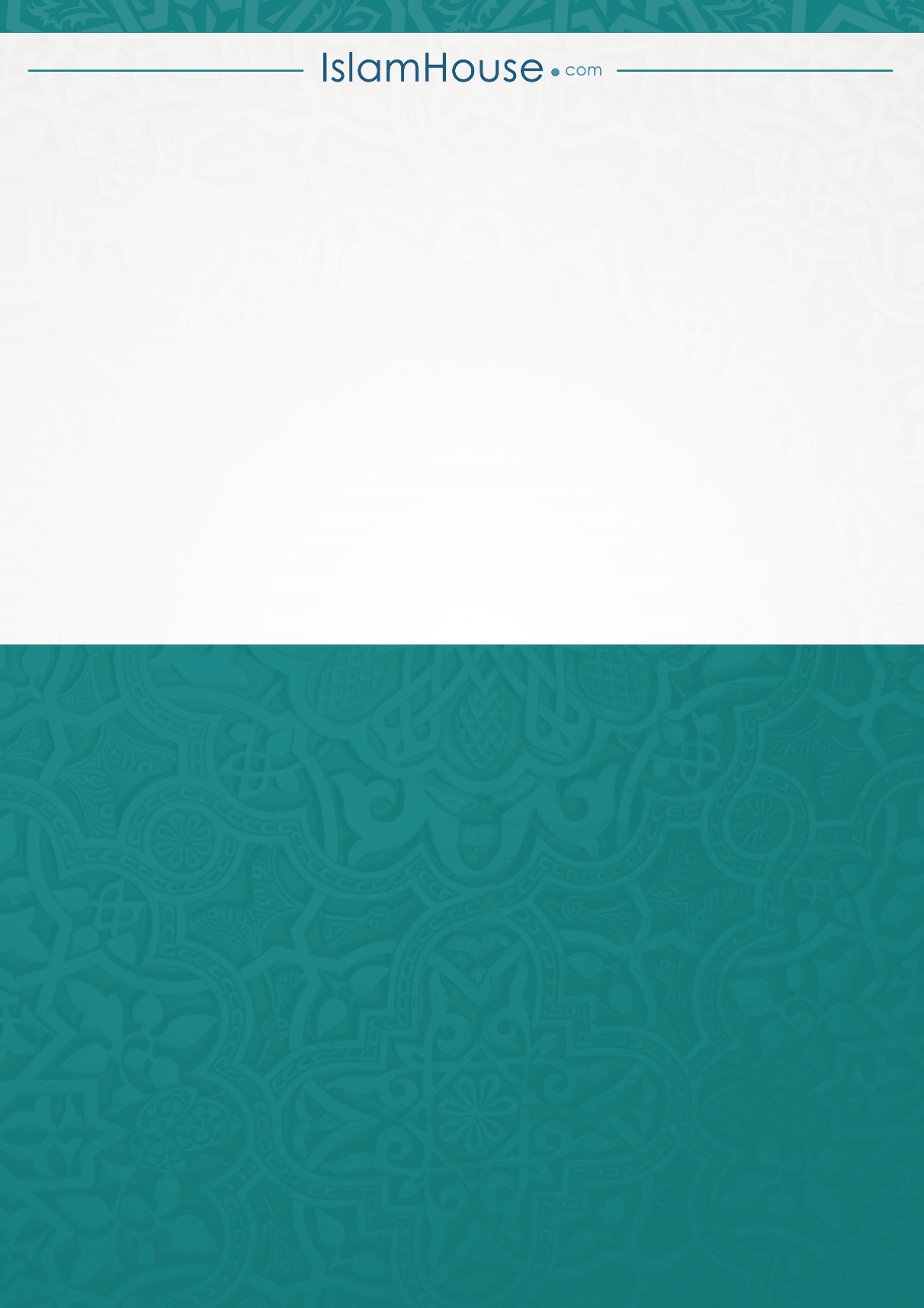 الصفحةالعنوانم1{KÙIÀ¯mhnsâ hm¡pIÄ110AÃmlphnÂ ]¦ptNÀ¡Â210J_À Bcm[\313AÃmlphÃm¯hÀ¡pÅ t\À¨414AÃmlphÃm¯hÀ¡pÅ Adhv515lemem¡epw ldmam¡epw6  16amcWw, tPmÂkyw, {]iv\w sh¡Â718cminIfnÂ hnizkn¡Â819Ddp¡pw \qepw920BfpIsf ImWn¡m³ Bcm[\IÄ sN¿Â1022iIp\w t\m¡Â1125AÃmlphÃm¯hscs¡m­v kXyw sN¿Â1228I]S³amtcmSpw ZpÀhr¯tcmSpw klhkn¡Â1329AS¡anÃm¯ \akvImcw1432\akvImc¯nÂ Ne\§Ä A[nIcn¸n¡Â1533Camans\ ap³IS¡Â1635ZpÀKÔapÅh³ ]ÅnbnÂ hcÂ1739kzhÀ¤t`mKw1840`mcy InS¸dbnÂ hnk½Xn¡Â1941`À¯mhnÂ \n¶pw `mcy XzemJv tNmZn¡Â2042fznlmÀ'2144BÀ¯hIme kwtbmKw2245kv{Xosb ]n³Zzmc¯neqsS t`mKn¡Â2347`mcyamÀ¡nSbnÂ \oXn]men¡mXncn¡Â2448A\ykv{XotbmsSm¸w X\n¨mhÂ2549A\ykv{Xosb lkvXZm\w sN¿Â2651kv{Xo kpKÔw ]qin ]pds¸SÂ2752alvdapItfmsSm¸aÃmsX kv{Xo bm{Xt]mhÂ2853A\ykv{Xosb t\m¡Â29 54Iq«ns¡mSp¸v3055]nXrXz¯nÂ ambw tNÀ¡Â3156]eni A\p`hn¡Â3260I¨hS¨c¡nsâ \yq\XIÄ ad¨psh¡Â3361ambw tNÀ¡Â3462c­mw _m¦n\ptijw I¨hSw sN¿Â3563NqXm«hpw ]´bhpw3665tamjWw3767ssI¡qen hm§epw sImSp¡epw3869`qan ssItbäw sN¿Â3970ip]mÀi¡v k½m\w hm§Â4072thX\w apS¡Â4174a¡Ä¡nSbnÂ A\oXn ImWn¡Â4276A\Àlambn bmNn¡Â4377ho«m\pt±iyanÃmsX ISw hm§Â4478\njn²ambXv `pPn¡Â4580aZy]m\w4682kzÀ®¯nsâbpw shÅnbpsSbpw]m{X§Ä D]tbmKn¡Â4783IÅkm£yw4885kwKoXw {ihn¡Â4987]cZqjWw5088GjWn5191c­pt]À am{Xw clkyw ]dbÂ5291hkv{Xw hen¨ng¡Â5393]pcpj·mÀ kzÀ®w D]tbmKn¡Â5494kv{XoIfpsS hkv{X[mcWw5595apSnbnÂ Iq«nt¨À¡Â5696kv{Xo ]pcpj·mÀ kmZriyamhÂ5798apSn¡v Idp¯ NmbwsImSp¡Â5899PohnIfpsS Nn{Xw hc¡Â59101IÅkz]v\w60102J_dnt·cnÂ Ccn¡epw Nhn«epw61103aq{X hnkÀÖ\¯n\v ad kzoIcn¡mXncn¡Â62105kwkmcw HfnªptIÄ¡Â63105AbÂhmknsb D]{Zhn¡Â64108hkzn¿¯nÂ If¦w sN¿Â65109]InS Ifn66110im]w sNmcnbÂ67111hnem] A«lmkw68112apJ¯Sn¡Â, ASbmfw sh¡Â69113apkvenapambn ]nW§n \nÂ¡Â70